САВИНСКИЙ ВЕСТНИКРоссийская Федерация   Новгородская область Новгородский район    Совет депутатов Савинского сельского поселения   РЕШЕНИЕот 14.11.2017 № 34д. СавиноОб опубликовании проекта решения Совета депутатов «О бюджете Савинского сельского поселения на 2018 год и на плановый период 2019 и 2020 годов» и назначении публичных слушаний    В соответствии с Федеральным законом от 06 октября 2003 года №131-ФЗ «Об общих принципах организации местного самоуправления в Российской Федерации», Совет депутатов Савинского сельского поселенияРЕШИЛ: 1. Опубликовать прилагаемый проект решения Совета депутатов Савинского сельского поселения «О бюджете Савинского сельского поселения на 2018 год и на плановый период 2019 и 2020 годов» в периодическом печатном издании «Савинский вестник». 2. Провести публичные слушания по проекту решения Совета депутатов Савинского сельского поселения «О бюджете Савинского сельского поселения на 2018 год и на плановый период 2019 и 2020 годов»  28 ноября 2017 года в 15.30 часов,  в помещении Администрации Савинского сельского поселения по адресу: Новгородская область, Новгородский район, д.Савино, ул.Школьная, д.3. 3. Опубликовать настоящее решение в периодическом печатном издании «Савинский вестник».        Глава сельского поселения                                         А.В.СысоевРоссийская ФедерацияНовгородская область Новгородский районСовет депутатов Савинского сельского поселенияРЕШЕНИЕот_____ 2017 № __д. СавиноО бюджете Савинского сельского поселения на 2018 год и на плановый период  2019 и 2020 годовВ соответствии с Бюджетным кодексом Российской Федерации, Федеральным законом от 6 октября 2003 года № 131-ФЗ «Об общих принципах организации местного самоуправления в Российской Федерации», Приказом Министерства финансов Российской Федерации от 01.07.2013 №65н «Об утверждении Указаний о порядке применения бюджетной классификации Российской Федерации», Положением «О бюджетном процессе Савинского сельского поселения», утвержденным Советом депутатов Савинского сельского поселения от 17.03.2017 №10, Уставом Савинского сельского поселения,Совет Депутатов Савинского сельского поселения РЕШИЛ:1. Установить основные характеристики бюджета Савинского сельского поселения на 2018 год:1) прогнозируемый общий объём доходов бюджета поселения в сумме 45471,5 тыс. рублей;2) общий объём расходов бюджета поселения в сумме 45471,5 тыс. рублей;3) прогнозируемый дефицит бюджета поселения в сумме 0,0 тыс. рублей.2. Установить основные характеристики бюджета Савинского сельского поселения на 2019 и на 2020 год:1) прогнозируемый общий объём доходов бюджета поселения на 2019 год в сумме 41697,1 тыс. рублей и на 2020 год в сумме 42837,5 тыс. рублей;2) общий объём расходов бюджета поселения на 2019 год в сумме 41697,1 тыс. рублей и на 2020 год в сумме 42837,5 тыс. рублей;3) прогнозируемый дефицит бюджета поселения на 2019 год в сумме 0,0 тыс. рублей и на 2020 год в сумме 0,0 тыс. рублей.3. Утвердить перечень главных администраторов доходов бюджета поселения согласно приложению № 1 к настоящему решению.Утвердить перечень главных администраторов источников финансирования дефицита бюджета Савинского сельского поселения согласно приложению № 2 к настоящему решению.4. Утвердить прогнозируемые поступления доходов в бюджет Савинского сельского поселения на 2018 год и на плановый период 2019 и 2020 годов согласно приложению № 3 к настоящему решению.5. Утвердить распределение бюджетных ассигнований по разделам, подразделам, целевым статьям (муниципальным программам Савинского сельского поселения и непрограммным направлениям деятельности), группам и подгруппам видов расходов классификации расходов бюджета поселения на 2018 год и на плановый период 2019 и 2020 годов согласно приложению № 4 к настоящему решению.Утвердить распределение бюджетных ассигнований по целевым статьям (муниципальным программам Савинского сельского поселения), разделам, подразделам, группам и подгруппам видов расходов классификации расходов бюджета поселения на 2018 год и на плановый период 2019 и 2020 годов согласно приложению № 5 к настоящему решению.Утвердить ведомственную структуру расходов бюджета поселения на 2018 год и на плановый период 2019 и 2020 годов согласно приложению № 6 к настоящему решению.6. Утвердить объем резервного фонда на 2018 год в сумме 3,0 тыс. рублей, на 2019 год в сумме 3,0 тыс. рублей, на 2020 год в сумме 3,0 тыс. рублей.7. Утвердить общий объем бюджетных ассигнований на исполнение публичных нормативных обязательств на 2018 год в сумме 678,0 тыс. рублей, на 2019 год в сумме 678,0 тыс. рублей и на 2020 год в сумме 678,0 тыс. рублей.8. Утвердить объем межбюджетных трансфертов, получаемых из других бюджетов бюджетной системы Российской Федерации на 2018 год в сумме 23741,0 тыс. рублей, на 2019 год в сумме 20448,2 тыс. рублей и на 2020 год в сумме 21418,5 тыс. рублей.	Утвердить объем межбюджетных трансфертов, предоставляемых бюджету Новгородского муниципального района на 2018 год в сумме 124,9 тыс. рублей.9. Утвердить источники внутреннего финансирования дефицита бюджета поселения на 2018 год и на плановый период 2019 и 2020 годов согласно приложению № 7 к настоящему решению.10. Утвердить объем бюджетных ассигнований дорожного фонда Савинского сельского поселения на 2018 год в сумме 8669,5 тыс. рублей, в т. ч. за счет средств областного бюджета в сумме 5068,0 тыс. рублей, за счет средств бюджета Савинского сельского поселения — 3601,5 тыс. рублей; на 2019 год в сумме 9104,9 тыс. рублей, в т. ч. за счет средствобластного бюджета в сумме 5068,0 тыс. рублей, за счет средств бюджета Савинского сельского поселения — 4036,9 тыс. рублей; на 2020 год в сумме 9166,0 тыс. рублей, в т. ч. за счет средств областного бюджета в сумме 5068,0 тыс. рублей, за счет средств бюджета Савинского сельского поселения — 4098,0 тыс. рублей.11. Установить в 2018-2020 годах для расчета средств по возмещению расходов, связанных со служебными командировками на территории Российской Федерации, органами местного самоуправления и организациями, финансируемым за счет средств бюджета поселения, размер суточных за каждый день нахождения в служебной командировке в городах Москва и Санкт –Петербург- 700 рублей, в прочих населенных пунктах- 350 рублей.12. Установить в 2018-2020 годах размер единовременной компенсационной выплаты на лечение (оздоровление) лицам, замещающим муниципальные должности Савинского сельского поселения и должности муниципальной службы Савинского сельского поселения, в сумме 40100 рублей ежегодно.13.Установить, что доходы сельского поселения на 2018 год и на плановый период 2019 и 2020 годов формируются за счет доходов от уплаты федеральных и местных налогов и сборов по нормативам, установленным законодательными актами Российской Федерации и настоящим решением:- налога на доходы физических лиц – по нормативу 2%;- единого сельскохозяйственного налога – по нормативу 30%- земельного налога – по нормативу 100%;- налога на имущество физических лиц – по нормативу 100%- доходы от уплаты акцизов на автомобильный и прямогонный бензин, дизельное топливо, моторные масла для дизельных и (или) карбюраторных (инжекторных) двигателей, производимые на территории РФ – по нормативу 0,0773%;- государственной пошлины за совершение нотариальных действий должностными лицами органами местного самоуправления поселения, уполномоченными в соответствии с законодательными актами РФ на совершение нотариальных действий – по нормативу 100%;- доходы, поступающие в порядке возмещения расходов, понесенных в связи с эксплуатацией имущества поселений – 100%;- прочие поступления от использования имущества, находящегося в собственности сельских поселений (за исключением имущества муниципальных бюджетных и автономных учреждений, а также имущества муниципальных унитарных предприятий, в том числе казенных) – 100%;- прочие поступления от денежных взысканий (штрафов) и иных сумм в возмещение ущерба, зачисляемые в бюджеты поселений – 100%;- прочие поступления за право размещения нестационарного торгового объекта на территории Савинского сельского поселения – 100%.14. Установить, что в 2018 году остатки средств бюджета поселения по состоянию на 01 января 2018 года, за исключением остатков неиспользованных средств дорожного фонда Савинского сельского поселения, межбюджетных трансфертов, полученных из областного бюджета и бюджета района в форме субвенций, субсидий и иных межбюджетных трансфертов, имеющих целевое назначение, а также утвержденного в составе источников внутреннего финансирования дефицита бюджета поселения снижения остатков средств на счете по учету средств бюджета поселения, могут в полном объеме направляться на покрытие временных кассовых разрывов.15. Установить, что в соответствии с решениями Главы Савинского сельского поселения дополнительно к основаниям, установленным пунктом 3 статьи 217 Бюджетного кодекса Российской Федерации, может осуществляться внесение изменений в сводную бюджетную роспись бюджета поселения без внесения изменений в настоящее решение по следующим основаниям:а) приведение кодов бюджетной классификации расходов и источников внутреннего финансирования дефицита бюджета в соответствие с бюджетной классификацией Российской Федерации;б) перераспределение бюджетных ассигнований между подгруппами вида расходов классификации расходов бюджетов в пределах общего объема бюджетных ассигнований, предусмотренных главному распорядителю средств бюджета поселения по соответствующей целевой статье и группе вида расходов классификации расходов бюджетов;в) перераспределение бюджетных ассигнований в пределах, утвержденных настоящим решением объемов бюджетных ассигнований на финансовое обеспечение реализации муниципальных программ в связи с внесением изменений в муниципальные программы, если такие изменения не связаны с определением видов и объемов межбюджетных трансфертов;г) перераспределение бюджетных ассигнований, в том числе в случае образования экономии, между разделами, подразделами, целевыми статьями, видами расходов классификации расходов бюджетов в пределах объема бюджетных ассигнований, предусмотренных главному распорядителю средств бюджета поселения на реализацию непрограммного направления деятельности;д) перераспределение бюджетных ассигнований между разделами, подразделами, целевыми статьями, видами расходов классификации расходов бюджетов, в том числе путем введения новых кодов классификации расходов, в пределах бюджетных ассигнований, предусмотренных главному распорядителю средств бюджета поселения для выполнения условий в целях получения субсидий из областного бюджета;е) увеличение бюджетных ассигнований по отдельным разделам, подразделам, целевым статьям и видам расходов бюджета за счет экономии по использованию бюджетных ассигнований на оказание государственных услуг - в пределах общего объема бюджетных ассигнований, предусмотренных главному распорядителю средств бюджета поселения на оказание государственных услуг при условии, что увеличение бюджетных ассигнований по соответствующему виду расходов не превышает 10 процентов.16. Настоящее решение вступает в силу с 01 января 2018 года.17. Опубликовать настоящее решение в периодическом печатном издании «Савинский Вестник» и разместить на официальном сайте Администрации Савинского сельского поселения в информационно-телекоммуникационной сети «Интернет» по адресу: savinoadm.ruПриложение 1к решению Совета ДепутатовСавинского сельского поселенияот _______ 2017 №__«О бюджете Савинского сельскогопоселения на 2018 год и на плановый период 2019 и 2020 годов»Перечень главных администраторов доходов бюджетаСавинского сельского поселенияна 2018 год и на плановый период 2019 и 2020 годовПриложение 2к решению Совета ДепутатовСавинского сельского поселенияот ________ 2017 №__ «О бюджете Савинского сельскогопоселения на 2018 год и на плановый период 2019 и 2020 годов»	Перечень главных администраторов источников финансирования дефицита бюджета Савинского сельского поселенияна 2018 год и на плановый период 2019 и 2020 годовПриложение 3к решению Совета ДепутатовСавинского сельского поселенияот ______ 2017 №__ «О бюджете Савинского сельскогопоселения на 2018 год и на плановый период 2019 и 2020 годов»Прогнозируемые поступления доходов в бюджет Савинского сельского поселения на 2018 год и на плановый период 2019 и 2020 годовПриложение 4к решению Совета ДепутатовСавинского сельского поселенияот _______ 2017 №__ «О бюджете Савинского сельскогопоселения на 2018 год и на плановый период 2019 и 2020 годов»Распределение бюджетных ассигнований по разделам, подразделам, целевым статьям (муниципальным программам Савинского сельского поселения и непрограммным направлениям деятельности), группам и подгруппам видов расходов классификации расходов бюджета поселения на 2018 год и на плановый период 2019 и 2020 годовПриложение 5к решению Совета ДепутатовСавинского сельского поселенияот ________ 2017 г. № __«О бюджете Савинского сельскогопоселения на 2018 год и на плановый период 2019 и 2020 годов»Распределение бюджетных ассигнований по целевым статьям (муниципальным программам Савинского сельского поселения), разделам, подразделам, группам и подгруппам видов расходов классификации расходов бюджета поселения на 2018 год Приложение 6к решению Совета ДепутатовСавинского сельского поселенияот ______ 2017 г. № __ «О бюджете Савинского сельскогопоселения на 2018 год и на плановый период 2019 и 2020 годов»Ведомственная структура расходов бюджета поселенияна 2018 год и на плановый период 2019 и 2020 годовПриложение 7к решению Совета ДепутатовСавинского сельского поселенияот ______ 2017 №__ «О бюджете Савинского сельскогопоселения на 2018 год и на плановый период 2019 и 2020 годов»Источники внутреннего финансирования дефицита бюджетаСавинского сельского поселения на 2018 годи на плановый период 2019 и 2020 годовтыс. рублейРоссийская ФедерацияНовгородская область Новгородский районСовет депутатов Савинского сельского поселенияРЕШЕНИЕот 14.11.2017 № 35д. СавиноОб опубликовании проекта решения Совета депутатов «О принятии Устава Савинского сельского поселения» и назначении публичных слушанийВ соответствии с Федеральным законом от 06 октября 2003 года №131-ФЗ «Об общих принципах организации местного самоуправления в Российской Федерации», Совет депутатов Савинского сельского поселенияРЕШИЛ:1. Опубликовать прилагаемый проект решения Совета депутатов Савинского сельского поселения «О принятии Устава Савинского сельского поселения» в периодическом печатном издании «Савинский вестник».2. Провести публичные слушания по проекту решения Совета депутатов Савинского сельского поселения «О принятии Устава Савинского сельского поселения» 28 ноября 2017 года в 15.00 часов,  в помещении Администрации Савинского сельского поселения по адресу: Новгородская область, Новгородский район, д.Савино, ул.Школьная, д.3.3. Опубликовать настоящее решение в периодическом печатном издании «Савинский вестник».Глава сельского поселения                                         А.В.СысоевРоссийская ФедерацияНовгородская область Новгородский районСовет депутатов Савинского сельского поселенияРЕШЕНИЕ       от №        д. СавиноО принятии Устава Савинского сельского поселенияВ соответствии с Федеральным законом от 06 октября 2003 года №131-ФЗ «Об общих принципах организации местного самоуправления в Российской Федерации» Совет депутатов Савинского сельского поселенияРЕШИЛ:1.   Принять Устав Савинского сельского поселения.2.    Признать утратившими силу следующие решения Совета депутатов Савинского сельского поселения:- от 08.12.2014 № 23 « О принятии Устава Савинского сельского поселения»- от 02.03.2015 № 62 «О принятии изменений в Устав Савинского сельского поселения»- от 29.05.2015 № 83 « О принятии решения о внесении изменений в Устав Савинского сельского поселения»- от 16.10.2015 № 107 «О принятии изменений в Устав Савинского сельского поселения»- от 26.02.2016 № 9 «О принятии изменений в Устав Савинского сельского поселения»- от 12.12.2016 № 47 «О принятии изменений в Устав Савинского сельского поселения»- от 09.02.2017 № 2 «О принятии изменений в Устав Савинского сельского поселения».- от 27.10.2017 № 33 «О принятии Устава Савинского сельского поселения».3. Представить Устав Савинского сельского поселения в Управление Министерства юстиции Российской Федерации по Новгородской области для государственной регистрации.4. Настоящее решение вступает в силу с момента его государственной регистрации и официального опубликования в периодическом печатном издании «Савинский вестник».5. Опубликовать настоящее решение в периодическом печатном издании «Савинский вестник».Глава сельского поселения                                         А.В.СысоевПринят решением Совета депутатов Савинского поселенияот 27.10.2017 № 33 Заместитель председателя Совета депутатов Савинского сельского поселения _____________УСТАВСАВИНСКОГО СЕЛЬСКОГО ПОСЕЛЕНИЯ2017УСТАВСАВИНСКОГО СЕЛЬСКОГО ПОСЕЛЕНИЯНОВГОРОДСКОГО МУНИЦИПАЛЬНОГО РАЙОНАНОВГОРОДСКОЙОБЛАСТИГлава I. ОБЩИЕ ПОЛОЖЕНИЯСтатья 1. Правовой статус Савинского сельского поселения1. Савинское сельское поселение - муниципальное образование, статус которого установлен областным законом от 17.01.2005 № 400-ОЗ «Об установлении границ муниципальных образований, входящих в состав территории Новгородского муниципального района, наделении их статусом городских и сельских поселений, определении административных центров и перечня населенных пунктов, входящих в состав территории поселений».2. Административным центром Савинского сельского поселения является д.Савино.Статья 2. Границы и территория Савинского сельского поселения1. Границы территории Савинского сельского поселения установлены областным законом от 17.01.2005 № 400-ОЗ «Об установлении границ муниципальных образований, входящих в состав территории Новгородского муниципального района, наделении их статусом городских и сельских поселений, определении административных центров и перечня населенных пунктов, входящих в состав территории поселений».Изменение границ Савинского сельского поселения осуществляется областным законом по инициативе населения, органов местного самоуправления Савинского сельского поселения, органов государственной власти субъекта Российской Федерации, федеральных органов государственной власти в соответствии с федеральным законом.2. Территория Савинского сельского поселения входит в состав территории Новгородского муниципального района.Статья 3. Население Савинского сельского поселенияГраждане Российской Федерации, место жительства которых находится в границах Савинского сельского поселения, составляют его население.Иностранные граждане, постоянно или преимущественно проживающие на территории Савинского сельского поселения, обладают при осуществлении местного самоуправления правами в соответствии с международными договорами Российской Федерации и федеральными законами.Статья 4. Официальные символы Савинского сельского поселения и порядок их использования1. Савинское сельское поселение использует герб Новгородского муниципального района.2. Порядок официального использования герба Новгородского муниципального района устанавливается решением Думы Новгородского муниципального района.Статья 5. Основные принципы организации и осуществления местного самоуправления в Савинском сельском поселении1. Местное самоуправление в Савинском сельском поселении осуществляется гражданами путем местного референдума, муниципальных выборов, других форм прямого волеизъявления, а также через выборные и другие органы местного самоуправления.2. Органы местного самоуправления Савинского сельского поселения и должностные лица местного самоуправления Савинского сельского поселения действуют в пределах вопросов местного значения на основе разграничения полномочий.В пределах своих полномочий органы местного самоуправления Савинского сельского поселения самостоятельно принимают решения и несут за них ответственность.Органы местного самоуправления Савинского сельского поселения не входят в систему органов государственной власти.3. Правовую основу местного самоуправления Савинского сельского поселения составляют общепризнанные принципы и нормы международного права, международные договоры Российской Федерации, Конституция Российской Федерации, федеральные конституционные законы, Федеральный закон от 6 октября 2003 года №131-ФЗ«Об общих принципах организации местного самоуправления в Российской Федерации» (далее – Федеральный закон №131-ФЗ), другие федеральные законы, издаваемые в соответствии с ними иные нормативные правовые акты Российской Федерации (Указы и распоряжения Президента Российской Федерации, постановления и распоряжения Правительства Российской Федерации, иные нормативные правовые акты федеральных органов исполнительной власти), Устав Новгородской области, областные законы и иные нормативные правовые акты Новгородской области, настоящий Устав, решения, принятые на местных референдумах, и иные муниципальные правовые акты.Статья 6. Устав Савинского сельского поселенияУстав Савинского сельского поселения - основной нормативный правовой акт Савинского сельского поселения.Устав Савинского сельского поселения определяет в установленном Федеральным законом №131-ФЗ в порядке:1) наименование муниципального образования;2) перечень вопросов местного значения;3) формы, порядок и гарантии участия населения в решении вопросов местного значения, в том числе путем образования органов территориального общественного самоуправления;4) структуру и порядок формирования органов местного самоуправления;5) наименования и полномочия выборных и иных органов местного самоуправления, должностных лиц местного самоуправления;6) виды, порядок принятия (издания), официального опубликования (обнародования) и вступления в силу муниципальных правовых актов;7) срок полномочий Совета депутатов Савинского сельского поселения, избираемого на муниципальных выборах, депутатов, членов иных выборных органов местного самоуправления, Главы Савинского сельского поселения, а также основания и порядок прекращения полномочий указанных органов и лиц;8) виды ответственности органов местного самоуправления и должностных лиц местного самоуправления, основания наступления этой ответственности и порядок решения соответствующих вопросов, в том числе основания и процедура отзыва населением выборных должностных лиц местного самоуправления, досрочного прекращения полномочий выборных органов местного самоуправления и выборных должностных лиц местного самоуправления;9) порядок составления и рассмотрения проекта бюджета Савинского сельского поселения, утверждения и исполнения бюджета Савинского сельского поселения, осуществления контроля за его исполнением, составления и утверждения отчета об исполнении бюджета Савинского сельского поселения, в соответствии с Бюджетным кодексом Российской Федерации;10) порядок внесения изменений и дополнений в настоящий Устав.2. Уставом Савинского сельского поселения регулируются иные вопросы организации местного самоуправления в соответствии с федеральными законами и областными законами.3. Устав Савинского сельского поселения и оформленные в виде правовых актов решения, принятые на местном референдуме, являются актами высшей юридической силы в системе муниципальных правовых актов, имеют прямое действие и применяются на всей территории Савинского сельского поселения.Иные муниципальные правовые акты не должны противоречить Уставу Савинского сельского поселения и правовым актам, принятым на местном референдуме. В случае противоречия указанных актов Уставу Савинского сельского поселения действует настоящий Устав.4. Проект Устава Савинского сельского поселения, проект решения Совета депутатов Савинского сельского поселения о внесении изменений в Устав Савинского сельского поселения не позднее чем за 30 дней до дня рассмотрения вопроса о принятии Устава, внесении изменений в Устав подлежат официальному опубликованию (обнародованию) в периодическом печатном издании «Савинский вестник» с одновременным опубликованием (обнародованием) установленного Советом депутатов Савинского сельского поселения порядка учета предложений по указанным проектам, а также порядка участия граждан в их обсуждении.Не требуется официальное опубликование (обнародование) порядка учета предложений по проекту муниципального правового акта о внесении изменений и дополнений в Устав Савинского сельского поселения, а также порядка участия граждан в его обсуждении в случае, когда в устав муниципального образования вносятся изменения в форме точного воспроизведения положений Конституции Российской Федерации, федеральных законов, конституции (устава) или областных законов в целях приведения данного устава в соответствие с этими нормативными правовыми актами.По проекту Устава Савинского сельского поселения, а также проекту муниципального правового акта о внесении изменений и дополнений в данный Устав Савинского сельского поселения проводятся публичные слушания, кроме случаев, когда в устав муниципального образования вносятся изменения в форме точного воспроизведения положений Конституции Российской Федерации, федеральных законов, конституции (устава) или законов субъекта Российской Федерации в целях приведения данного устава в соответствие с этими нормативными правовыми актами.5. Устав Савинского сельского поселения принимается большинством в 2/3 голосов от установленной численности депутатов Совета депутатов Савинского сельского поселения.Изменения и дополнения в Устав Савинского сельского поселения вносятся решением Совета депутатов Савинского сельского поселения, которое принимается большинством в 2/3 голосов от установленной численности депутатов Савинского сельского поселения.В случае, если глава Савинского сельского поселения исполняет полномочия председателя представительного органа муниципального образования, голос главы муниципального образования учитывается при принятии устава муниципального образования, муниципального правового акта о внесении изменений и дополнений в устав муниципального образования как голос депутата представительного органа муниципального образования.6. Устав Савинского сельского поселения, решение о внесении изменений и дополнений в Устав Савинского сельского поселения подлежат государственной регистрации в территориальном органе уполномоченного федерального органа исполнительной власти в сфере регистрации уставов муниципальных образований в порядке, установленном федеральным законом.7. Устав Савинского сельского поселения, решение о внесении изменений и дополнений в Устав Савинского сельского поселения подлежат официальному опубликованию (обнародованию) в периодическом печатном издании «Савинский вестник» после их государственной регистрации и вступают в силу после официального опубликования (обнародования).Глава Савинского сельского поселения обязан опубликовать (обнародовать) зарегистрированные Устав Савинского сельского поселения, решение о внесении изменений и дополнений в Устав Савинского  сельского поселения в течение семи дней со дня их поступления из территориального органа уполномоченного федерального органа исполнительной власти в сфере регистрации уставов муниципальных образований.8. Изменения и дополнения, внесенные в Устав Савинского сельского поселения и изменяющие структуру органов местного самоуправления, разграничение полномочий между органами местного самоуправления (за исключением случаев приведения устава Савинского сельского поселения в соответствие с федеральными законами, а также изменения полномочий, срока полномочий, порядка избрания выборных должностных лиц местного самоуправления), вступают в силу после истечения срока полномочий Совета депутатов Савинского сельского поселения, принявшего муниципальный правовой акт о внесении указанных изменений и дополнений в устав Савинского сельского поселения.Статья 7. Система муниципальных правовых актов Савинского сельского поселения1. В систему муниципальных правовых актов Савинского сельского поселения входят:- Устав Савинского сельского поселения;- правовые акты, принятые на местном референдуме;- нормативные и иные правовые акты Совета депутатов Савинского сельского поселения;- постановления и распоряжения Главы Савинского сельского поселения;- постановления и распоряжения Администрации Савинского сельского поселения.2. Статус Устава Савинского сельского поселения, а также порядок его принятия и внесения в него изменений и дополнений регулируются статьей 6 настоящего Устава.Решения, принятые на местном референдуме, вступают в силу после их официального опубликования в периодическом печатной издании «Савинский вестник», имеют прямое действие и применяются на всей территории Савинского сельского поселения. 3. Глава Савинского сельского поселения в пределах своих полномочий, установленных настоящим Уставом и решениями Совета депутатов Савинского  сельского поселения, издает постановления и распоряжения по вопросам организации деятельности Совета депутатов Савинского сельского поселения, исполняя полномочия председателя представительного органа муниципального образования, а также постановления и распоряжения Администрации Савинского сельского поселения по вопросам, указанным в части 5 настоящей статьи, исполняя полномочия Главы Администрации Савинского  сельского поселения.Постановления и распоряжения Главы Савинского сельского поселения, постановления и распоряжения Администрации Савинского сельского поселения, решения Совета депутатов Савинского сельского поселения вступают в силу после их подписания Главой Савинского сельского поселения, если иное не установлено в соответствующем постановлении, распоряжении, решении.Муниципальные нормативные правовые акты Савинского сельского поселения, затрагивающие права, свободы и обязанности человека и гражданина, вступают в силу после их официального опубликования в периодическом печатном издании «Савинский вестник».4. Совет депутатов  Савинского  сельского поселения по вопросам, отнесенным к его компетенции федеральными законами, областными законами, настоящим Уставом, принимает решения, устанавливающие правила, обязательные для исполнения на территории Савинского сельского поселения, решение об удалении Главы Савинского сельского поселения в отставку, а также решения по вопросам организации деятельности Совета депутатов Савинского сельского поселения и по иным вопросам, отнесенным к его компетенции федеральными и областными законами, настоящим Уставом. Решения Совета депутатов Савинского сельского поселения, устанавливающие правила, обязательные для исполнения на территории Савинского сельского поселения, принимаются большинством голосов от установленной численности депутатов Совета депутатов Савинского сельского поселения, если иное не установлено Федеральным законом №131-ФЗ.В случае, если глава Савинского сельского поселения исполняет полномочия председателя представительного органа муниципального образования, голос главы муниципального образования учитывается при принятии решений представительного органа муниципального образования как голос депутата представительного органа муниципального образования.5. Глава Администрации Савинского сельского поселения в пределах своих полномочий, установленных федеральными законами, законами субъектов Российской Федерации, настоящим Уставом, решениями Совета депутатов Савинского  сельского поселения, издает постановления Администрации Савинского  сельского поселения по вопросам местного значения и вопросам, связанным с осуществлением отдельных государственных полномочий, переданных органам местного самоуправления Савинского  сельского поселения федеральными и областными законами, а также распоряжения Администрации Савинского сельского поселения по вопросам организации работы Администрации Савинского сельского поселения.6. Правовые акты органов местного самоуправления Савинского сельского поселения могут быть обжалованы в судебном порядке.7. Официальным источником опубликования муниципальных правовых актов Савинского сельского поселения является периодическое печатное издание «Савинский вестник».Муниципальные правовые акты или их отдельные положения, содержащие сведения, распространение которых ограничено федеральным законом, не подлежат опубликованию.8. Изменения и дополнения в Устав Савинского сельского поселения вносятся муниципальным правовым актом, который может оформляться:1) решением Совета депутатов Савинского сельского поселения, подписанным его председателем и главой муниципального образования либо единолично главой Савинского сельского поселения, исполняющим полномочия председателя Совета депутатов Савинского сельского поселения;2) отдельным нормативным правовым актом, принятым Советом депутатов Савинского сельского поселения и подписанным главой Савинского сельского поселения. В этом случае на данном правовом акте проставляются реквизиты решения Совета депутатов Савинского сельского поселения о его принятии. Включение в такое решение Совета депутатов переходных положений и (или) норм о вступлении в силу изменений и дополнений, вносимых в устав Савинского сельского поселения, не допускается.9. Изложение Устава Савинского сельского поселения в новой редакции муниципальным правовым актом о внесении изменений и дополнений в Устав Савинского сельского поселения не допускается. В этом случае принимается новый устав Савинского сельского поселения, а ранее действующий Устав Савинского сельского поселения и муниципальные правовые акты о внесении в него изменений и дополнений признаются утратившими силу со дня вступления в силу нового Устава Савинского сельского поселения.Статья 7.1. Порядок подготовки, принятия, официального опубликования (обнародования) и вступления в силу муниципальных правовых актов1. Проекты муниципальных правовых актов могут вноситься депутатами Совета депутатов Савинского сельского поселения, Главой Савинского сельского поселения, Ассоциацией «Совет муниципальных образований Новгородской области», прокурором Новгородского муниципального района, избирательной комиссией Савинского сельского поселения, инициативными группами граждан, органами территориального общественного самоуправления. Порядок внесения проектов муниципальных правовых актов, перечень и форма прилагаемых к ним документов устанавливаются нормативным правовым актом органа местного самоуправления Савинского сельского поселения или должностного лица местного самоуправления, на рассмотрение которых вносятся указанные проекты.2. Муниципальные правовые акты вступают в силу в следующем порядке:  2.1. Муниципальные нормативные правовые акты, затрагивающие права, свободы и обязанности человека и гражданина, устанавливающие правовой статус организаций, учредителем которых выступает Савинского сельское поселение, а также соглашения, заключаемые между органами местного самоуправления, вступают в силу после их официального опубликования (обнародования).Иные муниципальные правовые акты вступают в силу в день их подписания уполномоченными должностными лицами местного самоуправления сельского поселения, за исключением случаев, если в самом правовом акте не указан иной срок вступления в силу муниципального правового акта.2.2. Нормативные правовые акты Совета депутатов Савинского сельского поселения о налогах и сборах вступают в силу в соответствии с Налоговым кодексом Российской Федерации.3. Муниципальные правовые акты, которые в соответствии с настоящим Уставом подлежат официальному опубликованию, публикуются в периодическом печатном издании «Савинский вестник», за исключением муниципальных правовых актов или их отдельных положений, содержащих сведения, распространение которых ограничено федеральным законом.Официальным опубликованием муниципального правового акта считается первая публикация его полного текста в периодическом печатном издании «Савинский вестник».Муниципальный правовой акт, подлежащий обязательному опубликованию (обнародованию), направляется Главой Савинского сельского поселения в периодическое печатное издание «Савинский вестник».4. Муниципальные правовые акты органов местного самоуправления сельского поселения и должностных лиц местного самоуправления Савинского сельского поселения обязательны для исполнения на всей территории Савинского сельского поселения. 5. Муниципальный правой акт действует в течение указанного в нем срока, а если такой срок не указан - до его отмены или признания утратившим силу.6. Проекты муниципальных нормативных правовых актов, устанавливающие новые или изменяющие ранее предусмотренные муниципальными нормативными правовыми актами обязанности для субъектов предпринимательской и инвестиционной деятельности, могут подлежать оценке регулирующего воздействия, проводимой органами местного самоуправления Савинского сельского поселения в порядке, установленном муниципальными нормативными правовыми актами в соответствии с областным законом, за исключением:1) проектов нормативных правовых актов представительных органов муниципальных образований, устанавливающих, изменяющих, приостанавливающих, отменяющих местные налоги и сборы;2) проектов нормативных правовых актов представительных органов муниципальных образований, регулирующих бюджетные правоотношения.Оценка регулирующего воздействия проектов муниципальных нормативных правовых актов проводится в целях выявления положений, вводящих избыточные обязанности, запреты и ограничения для субъектов предпринимательской и инвестиционной деятельности или способствующих их введению, а также положений, способствующих возникновению необоснованных расходов субъектов предпринимательской и инвестиционной деятельности и бюджета Савинского сельского поселения.Муниципальные нормативные правовые акты, затрагивающие вопросы осуществления предпринимательской и инвестиционной деятельности, в целях выявления положений, необоснованно затрудняющих осуществление предпринимательской и инвестиционной деятельности, могут подлежать экспертизе, проводимой органами местного самоуправления Савинского сельского поселения в порядке, установленном муниципальными нормативными правовыми актами в соответствии с в соответствии с областным законом.Статья 7.2 Отмена муниципальных правовых актов и приостановление их действия1. Муниципальные правовые акты могут быть отменены или их действие может быть приостановлено органами местного самоуправления Савинского сельского поселения или должностными лицами местного самоуправления Савинского  сельского поселения, принявшими (издавшими) соответствующий муниципальный правовой акт, в случае упразднения таких органов или соответствующих должностей либо изменения перечня полномочий указанных органов или должностных лиц - органами местного самоуправления или должностными лицами местного самоуправления, к полномочиям которых на момент отмены или приостановления действия муниципального правого акта отнесено принятие (издание) соответствующего муниципального правового акта, а также судом; а в части, регулирующей осуществление органами местного самоуправления отдельных государственных полномочий, переданных им федеральными законами и областными законами, - уполномоченным органом государственной власти Российской Федерации (уполномоченным органом государственной власти Новгородской области).Прокурор Новгородского района при необходимости совершенствования действующих муниципальных правовых актов вправе вносить в Совет депутатов Савинского сельского поселения и Администрацию Савинского сельского поселения предложения об изменении, дополнении, отмене или принятии нормативных правовых актов.Действие муниципального правового акта, не имеющего нормативного характера, незамедлительно приостанавливается принявшим (издавшим) его органом местного самоуправления Савинского  сельского поселения или должностным лицом местного самоуправления Савинского сельского поселения в случае получения соответствующего предписания Уполномоченного при Президенте Российской Федерации по защите прав предпринимателей, выданного в соответствии с законодательством Российской Федерации об уполномоченных по защите прав предпринимателей. Об исполнении полученного предписания исполнительно-распорядительные органы местного самоуправления Савинского сельского поселения или должностные лица местного самоуправления Савинского сельского поселения обязаны сообщить Уполномоченному при Президенте Российской Федерации по защите прав предпринимателей в трехдневный срок, а представительные органы местного самоуправления Савинского сельского поселения - не позднее трех дней со дня принятия ими решения.2. Признание по решению суда областного закона об установлении статуса муниципального образования - сельского поселения недействующим до вступления в силу нового областного закона об установлении статуса сельского поселения не может являться основанием для признания в судебном порядке недействующими муниципальных правовых актов Савинского сельского поселения, принятых до вступления решения суда в законную силу, или для отмены данных муниципальных правовых актов.Статья 8. Вопросы местного значения Савинского сельского поселения1. К вопросам местного значения Савинского сельского поселения относятся:1) составление и рассмотрение проекта бюджета Савинского сельского поселения, утверждение и исполнение бюджета Савинского сельского поселения, осуществление контроля за его исполнением, составление и утверждение отчета об исполнении бюджета Савинского сельского поселения;2) установление, изменение и отмена местных налогов и сборов Савинского сельского поселения;3) владение, пользование и распоряжение имуществом, находящимся в муниципальной собственности Савинского сельского поселения;4) обеспечение первичных мер пожарной безопасности в границах населенных пунктов Савинского сельского поселения;5) создание условий для обеспечения жителей Савинского сельского поселения услугами связи, общественного питания, торговли и бытового обслуживания;6) создание условий для организации досуга и обеспечения жителей Савинского сельского поселения услугами организаций культуры;7) обеспечение условий для развития на территории Савинского сельского поселения физической культуры, школьного спорта и массового спорта, организация проведения официальных физкультурно-оздоровительных и спортивных мероприятий Савинского сельского поселения;8) формирование архивных фондов Савинского сельского поселения;9) утверждение правил благоустройства территории Савинского сельского поселения, устанавливающих, в том числе требования по содержанию зданий (включая жилые дома), сооружений и земельных участков, на которых они расположены, к внешнему виду фасадов и ограждений соответствующих зданий и сооружений, перечень работ по благоустройству и периодичность их выполнения; установление порядка участия собственников зданий (помещений в них) и сооружений в благоустройстве прилегающих территорий; организация благоустройства территории Савинского сельского поселения (включая освещение улиц, озеленение территории, установку указателей с наименованиями улиц и номерами домов, размещение и содержание малых архитектурных форм); 10) присвоение адресов объектам адресации, изменение, аннулирование адресов, присвоение наименований элементам улично-дорожной сети (за исключением автомобильных дорог федерального значения, автомобильных дорог регионального или межмуниципального значения, местного значения муниципального района), наименований элементам планировочной структуры в границах Савинского сельского поселения, изменение, аннулирование таких наименований, размещение информации в государственном адресном реестре;11) содействие в развитии сельскохозяйственного производства, создание условий для развития малого и среднего предпринимательства;12) организация и осуществление мероприятий по работе с детьми и молодежью в Савинского сельском поселении;13) оказание поддержки гражданам и их объединениям, участвующим в охране общественного порядка, создание условий для деятельности народных дружин.2. Законами Новгородской области и принятыми в соответствии с ними Уставом Новгородского муниципального района и Уставом  Савинского сельского поселения за Савинским сельским поселением могут закрепляться также другие вопросы из числа предусмотренных частью 1 статьи 14 Федерального закона №131-ФЗ вопросов местного значения городских поселений.3. Иные вопросы местного значения, предусмотренные частью 1 статьи 14 Федерального закона №131-ФЗ для городских поселений, не отнесенные к вопросам местного значения сельских поселений в соответствии с частью 3 статьи 14 Федерального закона №131-ФЗ, на территории Савинского сельского поселения решаются органами местного самоуправления Новгородского муниципального района. В этих случаях данные вопросы являются вопросами местного значения Новгородского муниципального района.4. Органы местного самоуправления Савинского сельского поселения вправе заключать соглашения с органами местного самоуправления Новгородского муниципального района о передаче им осуществления части своих полномочий по решению вопросов местного значения за счет межбюджетных трансфертов, предоставляемых из бюджета Савинского сельского поселения в бюджет Новгородского муниципального района в соответствии с Бюджетным кодексом Российской Федерации.Решение о заключении соглашения о передаче осуществления части полномочий Савинского сельского поселения принимается Советом депутатов Савинского сельского поселения по предложению Главы Савинского сельского поселения. Соглашения заключаются на определенный срок и содержат положения, устанавливающие основания и порядок прекращения их действия, в том числе досрочного, порядок определения ежегодного объема межбюджетных трансфертов, необходимых для осуществления передаваемых полномочий, а также предусматривают финансовые санкции за неисполнение соглашений.Статья 8.1. Вопросы местного значения Савинского сельского поселения, закрепленные за Савинским сельским поселением в соответствии с областным законом от 23.10.2014 № 637-ОЗ «О закреплении за сельскими поселениями Новгородской области вопросов местного значения»К вопросам местного значения Савинского сельского поселения относятся:1) дорожная деятельность в отношении автомобильных дорог местного значения в границах населенных пунктов Савинского сельского поселения и обеспечение безопасности дорожного движения на них, включая создание и обеспечение функционирования парковок (парковочных мест), осуществление муниципального контроля за сохранностью автомобильных дорог местного значения в границах населенных пунктов Савинского сельского поселения, а также осуществление иных полномочий в области использования автомобильных дорог и осуществления дорожной деятельности в соответствии с законодательством Российской Федерации;2) создание условий для массового отдыха жителей Савинского сельского поселения и организация обустройства мест массового отдыха населения, включая обеспечение свободного доступа граждан к водным объектам общего пользования и их береговым полосам;3) участие в организации деятельности по сбору (в том числе раздельному сбору) и транспортированию твердых коммунальных отходов; 4) организация ритуальных услуг и содержание мест захоронения; 5) предоставление помещения для работы на обслуживаемом административном участке поселения сотруднику, замещающему должность участкового уполномоченного полиции;6) осуществление мер по противодействию коррупции в границах Савинского сельского поселения.Статья 9. Права органов местного самоуправления Савинского сельского поселения на решение вопросов, не отнесенных к вопросам местного значения поселений1. Органы местного самоуправления Савинского сельского поселения имеют право на:1) создание музеев Савинского сельского поселения;2) совершение нотариальных действий, предусмотренных законодательством, в случае отсутствия в Савинском сельском поселении нотариуса;3) участие в осуществлении деятельности по опеке и попечительству;4) создание условий для осуществления деятельности, связанной с реализацией прав местных национально-культурных автономий на территории Савинского сельского поселения;5) оказание содействия национально-культурному развитию народов Российской Федерации и реализации мероприятий в сфере межнациональных отношений на территории Савинского сельского поселения;6) участие в организации и осуществлении мероприятий по мобилизационной подготовке муниципальных предприятий и учреждений, находящихся на территории Савинского сельского поселения; 7) создание муниципальной пожарной охраны;8) создание условий для развития туризма;9) оказание поддержки общественным наблюдательным комиссиям, осуществляющим общественный контроль за обеспечением прав человека и содействие лицам, находящимся в местах принудительного содержания;10) оказание поддержки общественным объединениям инвалидов, а также созданным общероссийскими общественными объединениями инвалидов организациям в соответствии с Федеральным законом от 24 ноября 1995 года №181-ФЗ«О социальной защите инвалидов в Российской Федерации»;11) создание условий для организации проведения независимой оценки качества оказания услуг организациями в порядке и на условиях, которые установлены федеральными законами.12) предоставление гражданам жилых помещений муниципального жилищного фонда по договорам найма жилых помещений жилищного фонда социального использования в соответствии с жилищным законодательством;13) осуществление мероприятий по отлову и содержанию безнадзорных животных, обитающих на территории поселения;14) осуществление мероприятий в сфере профилактики правонарушений, предусмотренных Федеральным законом "Об основах системы профилактики правонарушений в Российской Федерации".15) оказание содействия развитию физической культуры и спорта инвалидов, лиц с ограниченными возможностями здоровья, адаптивной физической культуры и адаптивного спорта. 2. Органы местного самоуправления Савинского сельского поселения вправе решать вопросы, указанные в части 1 настоящей статьи, участвовать в осуществлении иных государственных полномочий (не переданных им в соответствии со статьей 19 Федерального закона № 131-ФЗ), если это участие предусмотрено федеральными законами, а также решать иные вопросы, не отнесенные к компетенции органов местного самоуправления других муниципальных образований, органов государственной власти и не исключенные из их компетенции федеральными и областными законами, за счет доходов бюджета Савинского сельского поселения, за исключением межбюджетных трансфертов, предоставленных из бюджетов бюджетной системы Российской Федерации, и поступлений налоговых доходов по дополнительным нормативам отчислений.Статья 10. Полномочия органов местного самоуправления по решению вопросов местного значения1. В целях решения вопросов местного значения органы местного самоуправления Савинского сельского поселения обладают следующими полномочиями, установленными частью 1 статьи 17 Федерального закона № 131-ФЗ. 2. По вопросам, отнесенным в соответствии со статьей 14 Федерального закона №131-ФЗ к вопросам местного значения, федеральными законами, настоящим Уставом могут устанавливаться полномочия органов местного самоуправления Савинского сельского поселения по решению указанных вопросов местного значения.Областными законами в случаях, установленных федеральными законами, может осуществляться перераспределение полномочий между органами местного самоуправления и органами государственной власти Новгородской области. Перераспределение полномочий допускается на срок не менее срока полномочий законодательного (представительного) органа государственной власти Новгородской области.3. Органы местного самоуправления Савинского  сельского поселения вправе в соответствии с настоящим Уставом принимать решение о привлечении граждан к выполнению на добровольной основе социально значимых для Савинского  сельского поселения работ (в том числе дежурств) в целях решения вопросов местного значения Савинского  сельского поселения, предусмотренных пунктами 9, 15 и 19 части 1 статьи 14 Федерального закона № 131-ФЗ.К социально значимым работам относятся только работы, не требующие специальной профессиональной подготовки.К выполнению социально значимых работ могут привлекаться совершеннолетние трудоспособные жители Савинского сельского поселения в свободное от основной работы или учебы время на безвозмездной основе не более чем один раз в три месяца. При этом продолжительность социально значимых работ не может составлять более четырех часов подряд.Статья 11. Муниципальный контроль1. Органы местного самоуправления Савинского  сельского поселения организуют и осуществляют муниципальный контроль за соблюдением требований, установленных муниципальными правовыми актами, принятыми по вопросам местного значения, а в случаях, если соответствующие виды контроля отнесены федеральными законами к полномочиям органов местного самоуправления Савинского сельского поселения, также муниципальный контроль за соблюдением требований, установленных федеральными законами, областными законами.2. К отношениям, связанным с осуществлением муниципального контроля, организацией и проведением проверок юридических лиц, индивидуальных предпринимателей, применяются положения Федерального закона от 26 декабря 2008 года № 294-ФЗ«О защите прав юридических лиц и индивидуальных предпринимателей при осуществлении государственного контроля (надзора) и муниципального контроля».3. Органом муниципального контроля в Савинском сельском поселении является Администрация Савинского сельского поселения.4. К полномочиям органа муниципального контроля относятся:1) организация и осуществление муниципального контроля на соответствующей территории. Перечень видов муниципального контроля и органов местного самоуправления, уполномоченных на их осуществление, ведется в порядке, установленном Советом депутатов Савинского сельского поселения;2) организация и осуществление регионального государственного контроля (надзора), полномочиями по осуществлению которого наделены органы местного самоуправления;3) разработка административных регламентов осуществления муниципального контроля в соответствующих сферах деятельности, разработка в соответствии с типовыми административными регламентами, утверждаемыми уполномоченными органами исполнительной власти субъектов Российской Федерации, административных регламентов осуществления регионального государственного контроля (надзора), полномочиями по осуществлению которого наделены органы местного самоуправления. Разработка и принятие указанных административных регламентов осуществляются в порядке, установленном нормативными правовыми актами субъектов Российской Федерации;4) осуществление иных предусмотренных федеральными законами, законами и иными нормативными правовыми актами субъектов Российской Федерации полномочий.5. Определение перечня должностных лиц Администрации Савинского сельского поселения, уполномоченных осуществлять муниципальный контроль и их полномочия, в том числе утверждение ежегодных планов проведения плановых проверок, осуществляет Глава Савинского сельского поселения на основании муниципальных правовых актов. 6. При организации проведения проверок соблюдения при осуществлении деятельности юридическими лицами, индивидуальными предпринимателями требований, установленных муниципальными правовыми актами, а также требований, установленных федеральными законами, областными законами, в случаях если соответствующие виды контроля относятся к вопросам местного значения Савинского сельского поселения, издаются распоряжения Администрации Савинского сельского поселения о проведении проверок.Порядок организации и осуществления муниципального контроля в соответствующей сфере деятельности устанавливается муниципальными правовыми актами либо областным законом и принятыми в соответствии с ним муниципальными правовыми актами.Статья 12. Исполнение органами местного самоуправления Савинского сельского поселения отдельных государственных полномочий1. Органы местного самоуправления Савинского сельского поселения осуществляют отдельные государственные полномочия в соответствии с федеральными и областными законами. 2. Финансовое обеспечение отдельных государственных полномочий, переданных органам местного самоуправления Савинского сельского поселения, осуществляется только за счет предоставляемых бюджету Савинского сельского поселения субвенций из соответствующих бюджетов.3. Органы местного самоуправления Савинского сельского поселения имеют право дополнительно использовать собственные материальные ресурсы и финансовые средства для осуществления переданных им отдельных государственных полномочий в случае и порядке принятия Советом депутатов Савинского сельского поселения соответствующего решения.4. Органы местного самоуправления Савинского сельского поселения несут ответственность за осуществление отдельных государственных полномочий в пределах выделенных Савинскому сельскому поселению на эти цели материальных ресурсов и финансовых средств.5. Органы местного самоуправления участвуют в осуществлении государственных полномочий, не переданных им в соответствии со статьей 19 Федерального закона №131-ФЗ,в случае принятия Советом депутатов Савинского сельского поселения решения о реализации права на участие в осуществлении указанных полномочий.6. Органы местного самоуправления Савинского сельского поселения вправе осуществлять расходы за счет средств бюджета Савинского сельского поселения (за исключением финансовых средств, передаваемых бюджету Савинского сельского поселения на осуществление целевых расходов) на осуществление полномочий, не переданных им в соответствии со статьей 19 Федерального закона №131-ФЗ, если возможность осуществления таких расходов предусмотрена федеральными законами.7. Органы местного самоуправления Савинского сельского поселения вправе устанавливать за счет средств бюджета Савинского сельского поселения (за исключением финансовых средств, передаваемых бюджету Савинского сельского поселения на осуществление целевых расходов) дополнительные меры социальной поддержки и социальной помощи для отдельных категорий граждан вне зависимости от наличия в федеральных законах положений, устанавливающих указанное право.Финансирование вышеуказанных полномочий не является обязанностью Савинского сельского поселения, осуществляется при наличии возможности и не является основанием для выделения дополнительных средств из других бюджетов бюджетной системы Российской Федерации.Глава 2. ФОРМЫ, ПОРЯДОК И ГАРАНТИИ УЧАСТИЯ НАСЕЛЕНИЯ САВИНМСКОГО СЕЛЬСКОГО ПОСЕЛЕНИЯ В ОСУЩЕСТВЛЕНИИ МЕСТНОГО САМОУПРАВЛЕНИЯСтатья 13. Право населения Савинского сельского поселения на осуществление местного самоуправления1. Граждане Российской Федерации, проживающие на территории Савинского сельского поселения, осуществляют местное самоуправление посредством участия в местных референдумах и муниципальных выборах, посредством иных форм прямого волеизъявления, в том числе участия в территориальном общественном самоуправлении, в собраниях и конференциях граждан, в публичных слушаниях, опросах, а также через выборные и иные органы местного самоуправления. 2. Иностранные граждане, постоянно или преимущественно проживающие на территории Савинского сельского поселения, обладают при осуществлении местного самоуправления правами в соответствии с международными договорами Российской Федерации и федеральными законами.Статья 14. Местный референдум1. В целях решения непосредственно населением вопросов местного значения проводится местный референдум.2. Местный референдум проводится на всей территории Савинского сельского поселения.3. Решение о назначении местного референдума принимается Советом депутатов Савинского сельского поселения:1) по инициативе, выдвинутой гражданами Российской Федерации, имеющими право на участие в местном референдуме;2) по инициативе, выдвинутой избирательными объединениями, иными общественными объединениями, уставы которых предусматривают участие в выборах и (или) референдумах и которые зарегистрированы в порядке и сроки, установленные федеральным законом;3) по инициативе Совета депутатов Савинского сельского поселения и главы Администрации Савинского сельского поселения, выдвинутой ими совместно.4. Условием назначения местного референдума по инициативе граждан, избирательных объединений, иных общественных объединений, указанных в пункте 2 части 3 настоящей статьи, является сбор подписей в поддержку данной инициативы, количество которых устанавливается областным законом и не может превышать 5 процентов от числа участников референдума, зарегистрированных на территории Савинского сельского поселения в соответствии с Федеральным законом от 12 июня 2002 года№67-ФЗ«Об основных гарантиях избирательных прав и права на участие в референдуме граждан Российской Федерации» (далее – Федеральный закон №67-ФЗ).Инициатива проведения референдума, выдвинутая гражданами, избирательными объединениями, иными общественными объединениями, указанными в пункте 2 части 3 настоящей статьи, оформляется в порядке, установленном Федеральным законом №67-ФЗ и принимаемым в соответствии с ним областным законом.Инициатива проведения референдума, выдвинутая совместно Советом депутатов Савинского сельского поселения и главой Администрации Савинского сельского поселения, оформляется правовыми актами Совета депутатов Савинского сельского поселения и Администрации Савинского сельского поселения.5. Совет депутатов Савинского сельского поселения обязан назначить местный референдум в течение 30 дней со дня поступления в Совет депутатов Савинского сельского поселения документов, на основании которых назначается местный референдум.В случае, если местный референдум не назначен Советом депутатов Савинского сельского поселения в установленные сроки, референдум назначается судом на основании обращения граждан, избирательных объединений, главы Администрации_ Савинского сельского поселения, органов государственной власти Новгородской области, избирательной комиссии Новгородской области или прокурора. Назначенный судом местный референдум организуется избирательной комиссией Савинского сельского поселения, а обеспечение его проведения осуществляется исполнительным органом государственной власти Новгородской области или иным органом, на который судом возложено обеспечение проведения местного референдума.6. В местном референдуме имеют право участвовать граждане Российской Федерации, место жительства которых расположено в границах Савинского сельского поселения. Граждане Российской Федерации участвуют в местном референдуме на основе всеобщего равного и прямого волеизъявления при тайном голосовании.Итоги голосования и принятое на местном референдуме решение подлежат официальному опубликованию (обнародованию).7. Принятое на местном референдуме решение подлежит обязательному исполнению на территории Савинского сельского поселения и не нуждается в утверждении какими-либо органами государственной власти, их должностными лицами или органами местного самоуправления.8. Органы местного самоуправления Савинского сельского поселения обеспечивают исполнение принятого на местном референдуме решения в соответствии с разграничением полномочий между ними, определенным настоящим Уставом.9. Решение о проведении местного референдума, а также принятое на местном референдуме решение может быть обжаловано в судебном порядке гражданами, органами местного самоуправления Савинского сельского поселения, прокурором, уполномоченными федеральным законом органами государственной власти.10. Гарантии прав граждан на участие в местном референдуме, а также порядок подготовки и проведения местного референдума устанавливаются федеральным законом и принимаемыми в соответствии с ним законами субъектов Российской Федерации.Статья 15. Муниципальные выборы1. Муниципальные выборы проводятся в целях избрания депутатов Совета депутатов Савинского сельского поселения, Главы Савинского сельского поселения на основе всеобщего равного и прямого избирательного права при тайном голосовании.2. Муниципальные выборы назначаются Советом депутатов Савинского сельского поселения в сроки, установленные Федеральным законом № 67-ФЗ.В случае досрочного прекращения полномочий Главы Савинского сельского поселения, Совета депутатов Савинского сельского поселения, досрочные выборы проводятся в сроки, установленные федеральным законом.В случаях, предусмотренных Федеральным законом № 67-ФЗ,муниципальные выборы назначаются избирательной комиссией Савинского сельского поселения или судом.3. Гарантии избирательных прав граждан при проведении муниципальных выборов, порядок назначения, подготовки, проведения, установления итогов и определения результатов муниципальных выборов устанавливаются Федеральным законом № 67-ФЗи принимаемым в соответствии с ним областным законом. При проведении муниципальных выборов депутатов Совета депутатов Савинского сельского поселения используется мажоритарная избирательная система относительного большинства. Выборы проводятся по одномандатным и (или) многомандатным округам.4. Итоги муниципальных выборов подлежат официальному опубликованию (обнародованию).Статья 16. Голосование по отзыву депутата Совета депутатов Савинского сельского поселения, Главы Савинского сельского поселения, голосование по вопросам изменения границ Савинского сельского поселения, преобразования Савинского сельского поселения1. Голосование по отзыву депутата Совета депутатов Савинского сельского поселения, Главы Савинского сельского поселения проводится по инициативе населения в порядке, установленном федеральным законом и принимаемым в соответствии с ним областным законом для проведения местного референдума, с учетом особенностей, предусмотренных Федеральным законом №131-ФЗ.2. Основаниями для отзыва депутата Совета депутатов Савинского сельского поселения, Главы Савинского сельского поселения являются:невыполнение или ненадлежащее выполнение своих полномочий, выраженных в конкретных противоправных решениях или действиях (бездействиях) в случае их подтверждения в судебном порядке;нарушение законодательства Российской Федерации, законодательства Новгородской области, настоящего Устава в случае его подтверждения в судебном порядке. 3. Отзыв Главы Савинского сельского поселения, депутата Совета депутатов Савинского сельского поселения осуществляется посредством проведения голосования в порядке, установленном для проведения местного референдума. Обязательным условием проведения процедуры отзыва является предоставление Главе Савинского сельского поселения, депутату Совета депутатов Савинского сельского поселения времени и места для дачи избирателям объяснения по поводу обстоятельств, выдвигаемых в качестве оснований для его отзыва. Глава Савинского сельского поселения, депутат Совета депутатов Савинского сельского поселения, в отношении которого инициируется отзыв, вправе участвовать во всех собраниях (заседаниях), проводимых при выдвижении инициативы отзыва или связанных с проведением голосования по отзыву.О времени и месте указанных собраний (заседаний) отзываемое лицо извещается организаторами не позднее, чем за три дня до их проведения.Решение о назначении голосования по отзыву Главы Савинского сельского поселения, депутата Совета депутатов Савинского сельского поселения принимается Советом депутатов Савинского сельского поселения в порядке и в сроки, предусмотренные областным законом.Глава Савинского сельского поселения, депутат Совета депутатов Савинского сельского поселения считается отозванным, если за отзыв проголосовало не менее половины избирателей, зарегистрированных в Савинского сельском поселении.4. Голосование по вопросам изменения границ Савинского сельского поселения, преобразования Савинского сельского поселения назначается Советом депутатов Савинского сельского поселения и проводится в порядке, установленном федеральным законом и принимаемым в соответствии с ним областным законом для проведения местного референдума, с учетом особенностей, установленных Федеральным законом №131-ФЗ.5. Голосование по вопросам изменения границ Савинского сельского поселения, преобразования Савинского сельского поселения считается состоявшимся, если в нем приняло участие более половины жителей Савинского сельского поселения или части Савинского сельского поселения, обладающих избирательным правом. Согласие населения на изменение границ Савинского _сельского поселения, преобразование Савинского сельского поселения считается полученным, если за указанные изменение, преобразование проголосовало более половины принявших участие в голосовании жителей Савинского сельского поселения или части Савинского сельского поселения.6. Итоги голосования по отзыву депутата Савинского сельского поселения, Главы Савинского сельского поселения, итоги голосования по вопросам изменения границ Савинского сельского поселения, преобразования Савинского сельского поселения и принятые решения подлежат официальному опубликованию (обнародованию).Статья 17. Правотворческая инициатива граждан1. С правотворческой инициативой может выступить инициативная группа граждан, обладающих избирательным правом, в порядке, установленном нормативным решением Совета депутатов Савинского сельского поселения.Минимальная численность инициативной группы граждан устанавливается решением Совета депутатов Савинского сельского поселения и не может превышать 3 процента от числа жителей Савинского сельского поселения, обладающих избирательным правом.2. Проект муниципального правового акта, внесенный в порядке реализации правотворческой инициативы граждан, подлежит обязательному рассмотрению органом местного самоуправления или должностным лицом местного самоуправления Савинского сельского поселения, к компетенции которых относится принятие соответствующего акта, в течение трех месяцев со дня его внесения.Представителям инициативной группы граждан должна быть обеспечена возможность изложения своей позиции при рассмотрении указанного проекта.В случае если принятие муниципального правового акта, проект которого внесен в порядке реализации правотворческой инициативы граждан, относится к компетенции Совета депутатов Савинского сельского поселения, указанный проект должен быть рассмотрен на открытом заседании Совета депутатов Савинского сельского поселения.3. Мотивированное решение, принятое по результатам рассмотрения проекта муниципального правового акта, внесенного в порядке реализации правотворческой инициативы граждан, должно быть официально в письменной форме доведено до сведения внесшей его инициативной группы граждан.Статья 18. Территориальное общественное самоуправление1. Под территориальным общественным самоуправлением понимается самоорганизация граждан по месту их жительства на части территории Савинского сельского поселения, для самостоятельного и под свою ответственность осуществления собственных инициатив по вопросам местного значения.Границы территории, на которой осуществляется территориальное общественное самоуправление, устанавливаются Советом депутатов Савинского сельского поселения по предложению населения, проживающего на данной территории.2. Территориальное общественное самоуправление осуществляется непосредственно населением посредством проведения собраний и конференций граждан, а также посредством создания органов территориального общественного самоуправления.3. Территориальное общественное самоуправление может осуществляться в пределах следующих территорий проживания граждан: подъезд многоквартирного жилого дома; многоквартирный жилой дом; группа жилых домов; жилой микрорайон; сельский населенный пункт, не являющийся поселением; иные территории проживания граждан.4. Органы территориального общественного самоуправления избираются на собраниях или конференциях граждан, проживающих на соответствующей территории.5. Территориальное общественное самоуправление считается учрежденным с момента регистрации устава территориального общественного самоуправления Администрацией Савинского сельского поселения. Порядок регистрации устава территориального общественного самоуправления определяется решением Совета депутатов Савинского сельского поселения.Территориальное общественное самоуправление в соответствии с его уставом может являться юридическим лицом и подлежит государственной регистрации в организационно-правовой форме некоммерческой организации.6. Собрание граждан по вопросам организации и осуществления территориального общественного самоуправления считается правомочным, если в нем принимают участие не менее одной трети жителей соответствующей территории, достигших шестнадцатилетнего возраста.Конференция граждан по вопросам организации и осуществления территориального общественного самоуправления считается правомочной, если в ней принимают участие не менее двух третей избранных на собраниях граждан делегатов, представляющих не менее одной трети жителей соответствующей территории, достигших шестнадцатилетнего возраста.7. К исключительным полномочиям собрания, конференции граждан, осуществляющих территориальное общественное самоуправление, относятся:1) установление структуры органов территориального общественного самоуправления;2) принятие устава территориального общественного самоуправления, внесение в него изменений и дополнений;3) избрание органов территориального общественного самоуправления;4) определение основных направлений деятельности территориального общественного самоуправления;5) утверждение сметы доходов и расходов территориального общественного самоуправления и отчета о ее исполнении;6) рассмотрение и утверждение отчетов о деятельности органов территориального общественного самоуправления.8. Органы территориального общественного самоуправления:1) представляют интересы населения, проживающего на соответствующей территории;2) обеспечивают исполнение решений, принятых на собраниях и конференциях граждан;3) могут осуществлять хозяйственную деятельность по благоустройству территории, иную хозяйственную деятельность, направленную на удовлетворение социально-бытовых потребностей граждан, проживающих на соответствующей территории, как за счет средств указанных граждан, так и на основании договора между органами территориального общественного самоуправления и органами местного самоуправления Савинского сельского поселения с использованием средств местного бюджета;4) вправе вносить в органы местного самоуправления Савинского сельского поселения проекты муниципальных правовых актов, подлежащие обязательному рассмотрению этими органами и должностными лицами местного самоуправления Савинского сельского поселения, к компетенции которых отнесено принятие указанных актов.9. В уставе территориального общественного самоуправления устанавливаются:1) территория, на которой оно осуществляется;2) цели, задачи, формы и основные направления деятельности территориального общественного самоуправления;3) порядок формирования, прекращения полномочий, права и обязанности, срок полномочий органов территориального общественного самоуправления;4) порядок принятия решений;5) порядок приобретения имущества, а также порядок пользования и распоряжения указанным имуществом и финансовыми средствами;6) порядок прекращения осуществления территориального общественного самоуправления.10. Дополнительные требования к уставу территориального общественного самоуправления органами местного самоуправления Савинского сельского поселения устанавливаться не могут.11. Порядок организации и осуществления территориального общественного самоуправления, условия и порядок выделения необходимых средств из местного бюджета определяются решением Совета депутатов Савинского сельского поселения.Статья 19. Публичные слушания1. Для обсуждения проектов муниципальных правовых актов по вопросам местного значения с участием жителей Савинского сельского поселения Советом депутатов Савинского сельского поселения, Главой Савинского сельского поселения могут проводиться публичные слушания.2. Публичные слушания проводятся по инициативе населения, Совета депутатов Савинского сельского поселения, Главы Савинского сельского поселения.Публичные слушания, проводимые по инициативе населения или Совета депутатов Савинского сельского поселения, назначаются Советом депутатов Савинского сельского поселения, а по инициативе Главы Савинского сельского поселения – Главой Савинского сельского поселения.3. На публичные слушания должны выноситься:1) проект устава муниципального образования, а также проект муниципального нормативного правового акта о внесении изменений и дополнений в данный устав, кроме случаев, когда в устав муниципального образования вносятся изменения в форме точного воспроизведения положений Конституции Российской Федерации, федеральных законов, конституции (устава) или законов субъекта Российской Федерации в целях приведения данного устава в соответствие с этими нормативными правовыми актами;2) проект местного бюджета и отчет о его исполнении;2.1) проект стратегии социально-экономического развития муниципального образования3) проекты правил землепользования и застройки, проекты планировки территорий и проекты межевания территорий, за исключением случаев, предусмотренных Градостроительным кодексом Российской Федерации, проекты правил благоустройства территорий, а также вопросы предоставления разрешений на условно разрешенный вид использования земельных участков и объектов капитального строительства, вопросы отклонения от предельных параметров разрешенного строительства, реконструкции объектов капитального строительства, вопросы изменения одного вида разрешенного использования земельных участков и объектов капитального строительства на другой вид такого использования при отсутствии утвержденных правил землепользования и застройки;4) вопросы о преобразовании Савинского сельского поселения, за исключением случаев, если в соответствии со статьей 13 Федерального закона 131-ФЗ для преобразования Савинского сельского поселения требуется получение согласия населения Савинского сельского поселения, выраженного путем голосования.4. Порядок организации и проведения публичных слушаний определяется решениями Совета депутатов Савинского сельского поселения и должен предусматривать заблаговременное оповещение жителей Савинского сельского поселения о времени и месте проведения публичных слушаний, заблаговременное ознакомление с проектом муниципального правового акта, другие меры, обеспечивающие участие в публичных слушаниях жителей Савинского сельского поселения, опубликование (обнародование) результатов публичных слушаний, включая мотивированное обоснование принятых решений.Статья 20. Собрание и конференция (собрание делегатов) граждан1. Для обсуждения вопросов местного значения Савинского сельского поселения, информирования населения о деятельности органов местного самоуправления и должностных лиц местного самоуправления, осуществления территориального общественного самоуправления на части территории Савинского сельского поселения могут проводиться собрания и конференции (собрание делегатов) граждан.2. Собрание граждан проводится по инициативе населения, Совета депутатов Савинского сельского поселения, Главы Савинского сельского поселения, а также в случаях, предусмотренных уставом территориального общественного самоуправления.Собрание граждан, проводимое по инициативе Совета депутатов Савинского сельского поселения или Главы Савинского сельского поселения, назначается соответственно Советом депутатов Савинского сельского поселения или Главой Савинского сельского поселения.Собрание граждан, проводимое по инициативе населения, назначается Советом депутатов Савинского сельского поселения в порядке, установленном настоящим Уставом.Порядок назначения и проведения собрания граждан в целях осуществления территориального общественного самоуправления определяется уставом территориального общественного самоуправления.Для назначения собрания граждан инициативная группа граждан, численностью не мене 10 человек, проживающих на территории Савинского сельского поселения и обладающих избирательным правом, не менее чем за два месяца до планируемой даты проведения собрания обращается в Совет депутатов  Савинского сельского поселения с соответствующим письменным заявлением, подписанным руководителем инициативной группы, в котором указываются планируемая дата, место и время проведения собрания, предполагаемое количество участников, выносимый (выносимые) на рассмотрение вопрос (вопросы). С заявлением представляются следующие материалы:1) протокол заседания инициативной группы; 2) список членов инициативной группы, в котором указывается следующая информация: фамилия, имя, отчество, адрес места жительства, дата рождения, паспортные данные; 3) подписные листы с подписями граждан, собранными в поддержку инициативы проведения собрания, которые должны быть сброшюрованы в виде папок и пронумерованы. Уполномоченному члену инициативной группы выдается подтверждение в письменной форме о приеме документов и подписных листов с указанием количества принятых подписных листов и заявленного количества подписей, даты и времени их приема. Совет депутатов Савинского сельского поселения в пятнадцатидневный срок со дня получения документов инициативной группы проводит проверку правильности оформления подписных листов и достоверности содержащихся в них сведений, в том числе представленных инициативной группой подписей. Проверка проводится в порядке, определенном областным законом для проведения местного референдума. По результатам рассмотрения заявления инициативной группы, представленных документов и подписных листов Совет депутатов Савинского сельского поселения принимает решение о назначении собрания граждан либо об отклонении соответствующей инициативы. О принятом решении руководитель (уполномоченный) инициативной группы уведомляется Советом депутатов Савинского сельского поселения в письменной форме в трехдневный срок со дня его принятия. Совет депутатов Савинского сельского поселения принимает решение об отклонении инициативы граждан о проведении собрания в случаях: 1) выявления в результате проведенной проверки данных о применении принуждения при сборе подписей, а также обнаружения фактов фальсификации в подписных листах (более чем 5 процентов от проверяемых подписей); 2) если предлагаемый для рассмотрения вопрос не связан с обсуждением вопросов местного значения или информированием населения о деятельности органов и должностных лиц местного самоуправления Савинского сельского поселения; 3) нарушения инициативной группой установленных настоящей статьей срока и порядка представления документов, необходимых для принятия решения о назначении собрания граждан. В решении Совета депутатов Савинского сельского поселения о назначении собрания граждан указываются дата, время, место проведения собрания, выносимый (выносимые) на рассмотрение вопрос (вопросы), ответственное за организацию собрания лицо. 3. Собрание граждан может принимать обращение к органам местного самоуправления Савинского сельского поселения и должностным лицам местного самоуправления Савинского сельского поселения, а также избирать лиц, уполномоченных представлять собрание граждан во взаимоотношениях с органами местного самоуправления Савинского сельского поселения и должностными лицами местного самоуправления Савинского сельского поселения. 4. Собрание граждан, проводимое по вопросам, связанным с осуществлением территориального общественного самоуправления, принимает решения по вопросам, отнесенным к его компетенции уставом территориального общественного самоуправления. 5. Обращения, принятые собранием граждан, подлежат обязательному рассмотрению органами местного самоуправления Савинского сельского поселения и должностными лицами местного самоуправления Савинского сельского поселения, к компетенции которых отнесено решение содержащихся в обращениях вопросов, с направлением письменного ответа. 6. Порядок назначения и проведения собрания граждан в целях осуществления территориального общественного самоуправления, а также полномочия таких собраний граждан определяются уставом территориального общественного самоуправления. Порядок назначения и проведения собрания граждан, а также полномочия собрания граждан определяются Федеральным законом № 131-ФЗ и уставом территориального общественного самоуправления. 7. В случаях, предусмотренных решением Совета депутатов Савинского сельского поселения, уставом территориального общественного самоуправления, полномочия собрания граждан могут осуществляться конференцией граждан (собранием делегатов). Порядок назначения и проведения конференции граждан (собрания делегатов), избрания делегатов определяется и уставом территориального общественного самоуправления.8. Итоги собрания, конференции граждан (собрания делегатов) подлежат официальному опубликованию (обнародованию).Статья 21. Опрос граждан1. Опрос граждан проводится на всей территории Савинского сельского поселения или на ее части для выявления мнения населения и его учета при принятии решений органами местного самоуправления Савинского сельского поселения и должностными лицами местного самоуправления Савинского сельского поселения, а также органами государственной власти. Результаты опроса носят рекомендательный характер. 2. В опросе имеют право участвовать жители Савинского сельского поселения, обладающие избирательным правом.3. Опрос граждан проводится по инициативе:Совета депутатов Савинского сельского поселения или Главы Савинского сельского поселения - по вопросам местного значения;органов государственной власти Новгородской области - для учета мнения граждан при принятии решений об изменении целевого назначения земель Савинского сельского поселения для объектов регионального и межрегионального значения.4. Порядок назначения и проведения опроса граждан определяется уставом муниципального образования и (или) нормативными правовыми актами представительного органа муниципального образования в соответствии с законом субъекта Российской Федерации.5. Решение о назначении опроса граждан принимается Советом депутатов Савинского сельского поселения. В решении Совета депутатов Савинского сельского поселения о назначении опроса граждан устанавливаются:дата и сроки проведения опроса;формулировка вопроса (вопросов), предлагаемого (предлагаемых) при проведении опроса;методика проведения опроса;форма опросного листа;минимальная численность жителей Савинского сельского поселения, участвующих в опросе.6. Жители Савинского сельского поселения должны быть проинформированы о проведении опроса граждан не менее чем за 10 дней до его проведения.7. Финансирование мероприятий, связанных с подготовкой и проведением опроса граждан, осуществляется:1) за счет средств местного бюджета - при проведении опроса по инициативе органов местного самоуправления;2) за счет средств бюджета субъекта Российской Федерации - при проведении опроса по инициативе органов государственной власти Новгородской области.Статья 22. Обращения граждан в органы местного самоуправления1. Граждане имеют право на индивидуальные и коллективные обращения в органы местного самоуправления.2. Обращения граждан подлежат рассмотрению в порядке и сроки, установленные Федеральным законом от 2 мая 2006 года № 59-ФЗ«О порядке рассмотрения обращений граждан Российской Федерации».3. За нарушение порядка и сроков рассмотрения обращений граждан должностные лица местного самоуправления несут ответственность в соответствии с законодательством Российской Федерации.Статья 23. Право граждан на информациюНаселение Савинского сельского поселения имеет право на получение информации о положении дел в Савинском сельском поселении, вопросах, обсуждаемых в органах местного самоуправления Савинского сельского поселения, назначениях и перемещениях должностных лиц местного самоуправления, за исключением информации, распространение которой ограничено законодательством Российской Федерации. Право граждан на информацию реализуется через: присутствие граждан на заседаниях Совета депутатов Савинского сельского поселения, за исключением закрытых; публикацию нормативных правовых актов органов местного самоуправления в средствах массовой информации и иных информационных источниках; непосредственное получение информации от органов и должностных лиц местного самоуправления в виде ответов на письменные обращения; участие в обсуждении проектов правовых актов по вопросам местного значения (публичных слушаниях); ежегодное представление Главой Савинского сельского поселения и депутатами Совета депутатов Савинского сельского поселения отчетов о проделанной работе.Глава 3. ОРГАНЫ МЕСТНОГО САМОУПРАВЛЕНИЯ И ДОЛЖНОСТНЫЕЛИЦА МЕСТНОГО САМОУПРАВЛЕНИЯСтатья 24. Структура органов местного самоуправления Савинского сельского поселения 1. Структуру органов местного самоуправления Савинского сельского поселения составляют:Глава Савинского сельского поселения;представительный орган Савинского сельского поселения - Совет депутатов Савинского сельского поселения;местная администрация (исполнительно-распорядительный орган) Савинского сельского поселения - Администрация Савинского сельского поселения;контрольно-счетный орган Савинского сельского поселения - Контрольно-счетная комиссия Савинского сельского поселения.2. Изменение структуры органов местного самоуправления Савинского сельского поселения осуществляется путем внесения изменений в настоящий Устав.3. Решение Совета депутатов Савинского сельского поселения об изменении структуры органов местного самоуправления Савинского сельского поселения вступает в силу не ранее чем по истечению срока полномочий Совета депутатов Савинского сельского поселения, принявшего указанное решение, за исключением случаев, предусмотренных Федеральным законом № 131-ФЗ.4. Финансовое обеспечение деятельности органов местного самоуправления Савинского сельского поселения осуществляется исключительно за счет собственных доходов бюджета Савинского сельского поселения. Статья 25. Глава Савинского сельского поселения1. Глава Савинского сельского поселения является высшим должностным лицом Савинского сельского поселения и Главой Администрации Савинского сельского поселения, наделяется настоящим Уставом в соответствии со статьей 36 Федерального закона № 131-ФЗ собственными полномочиями по решению вопросов местного значения.2. Глава Савинского сельского поселения исполняет полномочия председателя Совета депутатов Савинского сельского поселения на общественных началах.3. Глава Савинского сельского поселения избирается гражданами Российской Федерации, место жительства которых расположено в пределах Савинского сельского поселения, на муниципальных выборах на основе всеобщего равного и прямого избирательного права при тайном голосовании сроком на 5 лет. 4. Глава Савинского сельского поселения вступает в должность в течение 10 дней после официального опубликования общих результатов выборов.Дата и порядок вступления в должность определяется нормативным правовым актом Совета депутатов Савинского сельского поселения.Глава Савинского сельского поселения принимает присягу, утвержденную Советом депутатов Савинского сельского поселения. 5. Полномочия Главы Савинского сельского поселения начинаются со дня его вступления в должность и действуют до дня вступления в должность вновь избранного Главы Савинского сельского поселения.6. Глава Савинского сельского поселения руководит деятельностью Администрации Савинского сельского поселения на принципах единоначалия.7. Глава сельского поселения должен соблюдать ограничения, запреты, исполнять обязанности, которые установлены Федеральным законом от 25 декабря 2008 года N 273-ФЗ "О противодействии коррупции", Федеральным законом от 3 декабря 2012 года N 230-ФЗ "О контроле за соответствием расходов лиц, замещающих государственные должности, и иных лиц их доходам", Федеральным законом от 7 мая 2013 года N 79-ФЗ "О запрете отдельным категориям лиц открывать и иметь счета (вклады), хранить наличные денежные средства и ценности в иностранных банках, расположенных за пределами территории Российской Федерации, владеть и (или) пользоваться иностранными финансовыми.8. Глава Савинского сельского поселения подконтролен и подотчетен населению и Совету депутатов Савинского сельского поселения.9. Глава Савинского сельского поселения не может одновременно исполнять полномочия депутата представительного органа иного муниципального образования или выборного должностного лица местного самоуправления иного муниципального образования, за исключением случаев, установленных федеральным законом № 131-ФЗ.10. Глава Савинского сельского поселения не может быть депутатом Государственной Думы Федерального Собрания Российской Федерации, членом Совета Федерации Федерального Собрания Российской Федерации, депутатом Новгородской областной Думы, занимать иные государственные должности Российской Федерации, государственные должности субъектов Российской Федерации, а также должности государственной гражданской службы и муниципальные должности муниципальной службы.11. Глава Савинского сельского поселения не вправе заниматься предпринимательской деятельностью лично или через доверенных лиц, участвовать в управлении коммерческой организацией или в управлении некоммерческой организацией (за исключением участия в управлении совета муниципальных образований субъекта Российской Федерации, иных объединений муниципальных образований, политической партией, участия в съезде (конференции) или общем собрании иной общественной организации, жилищного, жилищно-строительного, гаражного кооперативов, садоводческого, огороднического, дачного потребительских кооперативов, товарищества собственников недвижимости), кроме случаев, предусмотренных федеральными законами, и случаев, если участие в управлении организацией осуществляется в соответствии с законодательством Российской Федерации от имени органа местного самоуправления.12. Глава Савинского сельского поселения не вправе заниматься иной оплачиваемой деятельностью, за исключением преподавательской, научной и иной творческой деятельности. При этом преподавательская, научная и иная творческая деятельность не может финансироваться исключительно за счет средств иностранных государств, международных и иностранных организаций, иностранных граждан и лиц без гражданства, если иное не предусмотрено международным договором Российской Федерации или законодательством Российской Федерации.13. Глава Савинского сельского поселения не вправе входить в состав органов управления, попечительских или наблюдательных советов, иных органов иностранных некоммерческих неправительственных организаций и действующих на территории Российской Федерации их структурных подразделений, если иное не предусмотрено международным договором Российской Федерации или законодательством Российской Федерации.14. Глава Савинского сельского поселения представляет Совету депутатов Савинского сельского поселения ежегодные отчеты о результатах своей деятельности, о результатах деятельности Администрации Савинского сельского поселения, в том числе о решении вопросов, поставленных Советом депутатов Савинского сельского поселения.15. Проверка достоверности и полноты сведений о доходах, расходах, об имуществе и обязательствах имущественного характера, представляемых в соответствии с законодательством Российской Федерации о противодействии коррупции главой Савинского сельского поселения, проводится по решению Губернатора Новгородской области в порядке, установленном законом субъекта Российской Федерации.16. При выявлении в результате проверки, проведенной в соответствии с пунктом 15 настоящей статьи, фактов несоблюдения ограничений, запретов, неисполнения обязанностей, которые установлены Федеральным законом от 25 декабря 2008 года N 273-ФЗ "О противодействии коррупции", Федеральным законом от 3 декабря 2012 года N 230-ФЗ "О контроле за соответствием расходов лиц, замещающих государственные должности, и иных лиц их доходам", Федеральным законом от 7мая 2013 года N 79-ФЗ "О запрете отдельным категориям лиц открывать и иметь счета (вклады), хранить наличные денежные средства и ценности в иностранных банках, расположенных за пределами территории Российской Федерации, владеть и (или) пользоваться иностранными финансовыми инструментами", Губернатор Новгородской области обращается с заявлением о досрочном прекращении полномочий главы Савинского сельского поселения в орган местного самоуправления, уполномоченный принимать соответствующее решение, или в суд.17. Сведения о доходах, расходах, об имуществе и обязательствах имущественного характера, представленные главой Савинского сельского поселения, размещаются на официальных сайтах органов местного самоуправления в информационно-телекоммуникационной сети "Интернет" и (или) предоставляются для опубликования средствам массовой информации в порядке, определяемом муниципальными правовыми актами.Статья 26. Полномочия Главы Савинского сельского поселения1. Глава Савинского сельского поселения как высшее должностное лицо Савинского сельского поселения обладает следующими полномочиями:1) представляет Савинское сельское поселение в отношениях с органами местного самоуправления других муниципальных образований, органами государственной власти, гражданами и организациями, без доверенности действует от имени Савинского сельского поселения; 2) подписывает и обнародует в порядке, установленном настоящим Уставом, нормативные правовые акты, принятые Советом депутатов Савинского сельского поселения;3) издает в пределах своих полномочий правовые акты;4) организует в установленном порядке управление деятельностью Администрации Савинского сельского поселения;5) организует в установленном порядке деятельность Совета депутатов Савинского сельского поселения;6) обеспечивает на территории Савинского сельского поселения соблюдение Конституции Российской Федерации, федеральных законов, нормативных правовых актов Президента Российской Федерации, Правительства Российской Федерации, федеральных органов исполнительной власти, законов и иных нормативных правовых актов органов государственной власти Новгородской области и решений Совета депутатов Савинского сельского поселения;7) обладает правом требовать созыва внеочередного заседания Совета депутатов Савинского сельского поселения;8) принимает решения по вопросам организации публичных слушаний, собраний и конференций граждан, обеспечивает в соответствии с решением Совета депутатов Савинского сельского поселения организацию местных референдумов, обсуждение гражданами проектов решений Совета депутатов Савинского сельского поселения, принимает решения по иным вопросам, связанным с реализацией гарантий участия населения Савинского сельского поселения в осуществлении местного самоуправления;9) обеспечивает взаимодействие Администрации Савинского сельского поселения с Советом депутатов Савинского сельского поселения, с избирательной комиссией Савинского сельского поселения;10) обеспечивает осуществление органами местного самоуправления Савинского сельского поселения полномочий по решению вопросов местного значения и отдельных государственных полномочий, переданных органам местного самоуправления Савинского сельского поселения федеральными и областными законами.2.Иные полномочия Главы Савинского сельского поселения:1) открывает и закрывает расчетные, текущие лицевые счета Администрации Савинского поселения; 2) является распорядителем бюджетных средств по расходам, предусмотренным в бюджете Савинского сельского поселения и связанным с деятельностью Администрации Савинского сельского поселения;3) подписывает исковые заявления, направляемые в суды, иные документы от имени Администрации Савинского сельского поселения;4) организует прием граждан, рассмотрение в установленном порядке предложений, заявлений и жалоб, принятие по результатам их рассмотрения соответствующих решений;5) осуществляет в установленном порядке распоряжение муниципальной собственностью, средствами бюджета Савинского сельского поселения;6) назначает на должность и освобождает от должности заместителя Главы Администрации Савинского сельского поселения, специалистов Администрации Савинского сельского поселения;7) назначает в установленном порядке на должность и освобождает от должности руководителей муниципальных учреждений и предприятий;Иные полномочия Главы Савинского сельского поселения могут быть переданы должностным лицам Администрации Савинского сельского поселения в порядке, устанавливаемом соответствующим постановлением Администрации Савинского сельского поселения.3. Глава Савинского  сельского поселения входит в состав Думы Новгородского муниципального района в соответствии с областным законом от 02.12.2014 № 674-ОЗ «О сроке полномочий представительных органов муниципальных образований Новгородской области и порядке формирования представительных органов муниципальных районов Новгородской области, сроке полномочий и порядке избрания глав муниципальных образований Новгородской области, требованиях к уровню профессионального образования и профессиональным знаниям и навыкам, учитываемых в условиях конкурса по отбору кандидатур на должность главы городского округа, муниципального района».Статья 27. Досрочное прекращение полномочий Главы Савинского сельского поселения1. Полномочия Главы Савинского сельского поселения прекращаются досрочно в случаях:1) смерти - со дня смерти;2) отставки по собственному желанию - со дня опубликования (обнародования) соответствующего решения Совета депутатов Савинского сельского поселения об отставке по собственному желанию в периодическом печатном издании «Савинский вестник». В случае непринятия Советом депутатов Савинского сельского поселения отставки по собственному желанию Главы Савинского сельского поселения его полномочия прекращаются по истечении двухнедельного срока с момента подачи заявления об отставке;3) удаления в отставку в соответствии со статьей 74.1 Федерального закона № 131-ФЗ - с момента вступления в силу решения Совета депутатов Савинского сельского поселения об удалении Главы Савинского сельского поселения в отставку;4) отрешения от должности в соответствии со статьей 74 Федерального закона №131-ФЗ - со дня вступления в силу правового акта Губернатора Новгородской области об отрешении от должности Главы Савинского сельского поселения;5) признания судом недееспособным или ограниченно дееспособным - со дня вступления в силу соответствующего решения суда;6) признания судом безвестно отсутствующим или объявления умершим - со дня вступления в силу соответствующего решения суда;7) вступления в отношении его в законную силу обвинительного приговора суда- со дня вступления в силу обвинительного приговора суда;8) выезда за пределы Российской Федерации на постоянное место жительства- со дня такого выезда;9) прекращения гражданства Российской Федерации, прекращения гражданства иностранного государства - участника международного договора Российской Федерации, в соответствии с которым иностранный гражданин имеет право быть избранным в органы местного самоуправления, приобретения им гражданства иностранного государства либо получения им вида на жительство или иного документа, подтверждающего право на постоянное проживание гражданина Российской Федерации на территории иностранного государства, не являющегося участником международного договора Российской Федерации, в соответствии с которым гражданин Российской Федерации, имеющий гражданство иностранного государства, имеет право быть избранным в органы местного самоуправления со дня наступления фактов, указанных в настоящем пункте;10) отзыва избирателями - со дня опубликования итогов голосования по отзыву Главы Савинского сельского поселения;11) установленной в судебном порядке стойкой неспособности по состоянию здоровья осуществлять полномочия Главы Савинского сельского поселения - со дня вступления в силу соответствующего решения суда;12) преобразования Савинского сельского поселения осуществляемого в соответствии с Федеральным законом № 131-ФЗ, а также в случае упразднения Савинского сельского поселения - со дня вступления в должность вновь избранного Главы Савинского сельского поселения; 13) утраты Савинским сельским поселением статуса муниципального образования в связи с его объединением с городским округом – со дня вступления в силу областного закона;14) увеличения численности избирателей Савинского сельского поселения более чем на 25 процентов, произошедшего вследствие изменения границ Савинского сельского поселения или объединения Савинского сельского поселения с городским округом - со дня избрания Совета депутатов Савинского сельского поселения нового созыва в правомочном составе.2. Полномочия Главы Савинского сельского поселения прекращаются досрочно в случае несоблюдения ограничений, запретов, неисполнения обязанностей, установленных Федеральным законом от 25 декабря 2008 года N 273-ФЗ "О противодействии коррупции", Федеральным законом от 3 декабря 2012 года N 230-ФЗ "О контроле за соответствием расходов лиц, замещающих государственные должности, и иных лиц их доходам", Федеральным законом от 7 мая 2013 года N 79-ФЗ "О запрете отдельным категориям лиц открывать и иметь счета (вклады), хранить наличные денежные средства и ценности в иностранных банках, расположенных за пределами территории Российской Федерации, владеть и (или) пользоваться иностранными финансовыми инструментами"- со дня установления уполномоченным органом соответствующих фактов.3.В случае отсутствия Главы Савинского сельского поселения, невозможности исполнения им своих обязанностей, а также досрочного прекращения им своих полномочий, его обязанности по руководству деятельностью Совета депутатов Савинского сельского поселения временно осуществляет заместитель председателя Совета депутатов Савинского сельского поселения.4. Решение Совета депутатов Савинского сельского поселения о досрочном прекращении полномочий Главы Савинского сельского поселения подлежит официальному опубликованию в периодическом печатном издании «Савинский вестник.5. В случае досрочного прекращения полномочий главы Савинского сельского поселения выборы главы Савинского сельского поселения, избираемого на муниципальных выборах, проводятся в сроки, установленные Федеральным законом от 12 июня 2002 года № 67-ФЗ «Об основных гарантиях избирательных прав и права на участие в референдуме граждан Российской Федерации».6. В случае, если избранный на муниципальных выборах Глава Савинского сельского поселения, полномочия которого прекращены досрочно на основании решения Совета депутатов Савинского сельского поселения об удалении его в отставку, обжалует в судебном порядке указанное решение, досрочные выборы Савинского сельского поселения не могут быть назначены до вступления решения суда в законную силу.Статья 28. Социальные гарантии и гарантии осуществления полномочий Главы Савинского сельского поселения.1. Главе Савинского сельского поселения устанавливаются социальные гарантии в соответствии с настоящим Уставом и областным законом от 12 июля 2007 года №140-ОЗ «О некоторых вопросах правового регулирования деятельности лиц, замещающих муниципальные должности в Новгородской области»:1.1. В случае гибели (смерти) Главы Савинского сельского поселения, если она наступила в связи с осуществлением им своих полномочий, членам семьи погибшего в течение месяца выплачивается компенсация в размере четырехмесячного денежного содержания указанного лица, исчисленная из его среднего денежного содержания, установленного Советом депутатов Савинского сельского поселения на день выплаты компенсации.1.2. Главе Савинского сельского поселения сверх ежегодного основного оплачиваемого отпуска продолжительностью 28 календарных дней предоставляется ежегодный дополнительный оплачиваемый отпуск продолжительностью 16 календарных дней с учетом особого режима работы, выражающегося в ненормированном рабочем дне.1.3. Главе Савинского сельского поселения выплачивается единовременная компенсационная выплата на лечение (оздоровление).Размер единовременной компенсационной выплаты на лечение (оздоровление)устанавливается Советом депутатов Савинского сельского поселения ежегодно при принятии бюджета Савинского сельского поселения на очередной финансовый год и на плановый период. Порядок выплаты определяется Советом депутатов Савинского сельского поселения.	1.4. Предоставление социальных гарантий, установленных настоящей статьей, осуществляется за счет средств бюджета Савинского сельского поселения.2. Гарантии осуществления полномочий Главы Савинского сельского поселения:1) предоставление служебного транспорта;2) предоставление Администрацией Савинского сельского поселения служебного помещения для осуществления полномочий Главы Савинского сельского поселения, которое должно быть оборудовано мебелью и телефонной связью.3. Расходы, предусмотренные настоящей статьей, возмещаются за счет средств, выделяемых из бюджета Савинского сельского поселения.Статья 29. Исполнение обязанностей Главы Савинского сельского поселенияВ случае отсутствия Главы Савинского сельского поселения, невозможности выполнения им своих обязанностей, обязанности Главы Савинского сельского поселения временно исполняет заместитель Главы Администрации Савинского сельского поселения, в соответствии с муниципальным правовым актом Администрации Савинского сельского поселения о распределении обязанностей должностных лиц местного самоуправления Савинского сельского поселения.В случае досрочного прекращения полномочий Главы Савинского сельского поселения либо применения к нему по решению суда мер процессуального принуждения в виде заключения под стражу или временного отстранения от должности обязанности Главы Савинского сельского поселения, временно, до вступления в должность Главы Савинского сельского поселения, избранного на муниципальных выборах, исполняет заместитель Главы Администрации Савинского сельского поселения, в соответствии с муниципальным правовым актом Администрации Савинского сельского поселения о распределении обязанностей должностных лиц местного самоуправления Савинского сельского поселения.Статья 30. Совет депутатов Савинского сельского поселения1. Совет депутатов Савинского сельского поселения является представительным органом Савинского сельского поселения. Срок полномочий Совета депутатов Савинского сельского поселения в соответствии с областным законом - 5 лет. Совет депутатов Савинского сельского поселения состоит из 15 депутатов,избираемых населением Савинского сельского поселения на муниципальных выборах на основе всеобщего равного и прямого избирательного права при тайном голосовании, в порядке определенном Федеральным законом от 12 июня 2002 года № 67-ФЗ«Об основных гарантиях избирательных прав и права на участие в референдуме граждан Российской Федерации» и областным законом.2. Формой работы Совета депутатов Савинского сельского поселения является заседание, созываемое в порядке, определяемом Регламентом Совета депутатов Савинского сельского поселения, но не реже одного раза в три месяца. Заседание Совета депутатов Савинского сельского поселения считается правомочным, если на нем присутствует не менее 50 процентов от числа избранных депутатов. Совет депутатов Савинского сельского поселения может осуществлять свои полномочия в случае избрания не менее двух третей от установленной численности депутатов. Вновь избранный Совет депутатов Савинского сельского поселения собирается на первое заседание в 30-дневный срок со дня избрания Совета депутатов Савинского сельского поселения в правомочном составе.Заседания Совета депутатов Савинского сельского поселения проводятся гласно и носят открытый характер.3. Совет депутатов Савинского сельского поселения вправе образовывать из своего состава постоянные комиссии, а также рабочие группы и временные комиссии с привлечением муниципальных служащих, специалистов, представителей общественности.Порядок созыва и работы постоянных комиссий, рабочих групп и временных комиссий Совета депутатов Савинского сельского поселения определяется Регламентом Совета депутатов Савинского сельского поселения.4. Совет депутатов Савинского сельского поселения не обладает правами юридического лица.5. Расходы на обеспечение деятельности Совета депутатов Савинского сельского поселения предусматриваются в бюджете Савинского сельского поселения отдельной строкой в соответствии с классификацией расходов бюджетов Российской Федерации.6. Совет депутатов Савинского сельского поселения подконтролен и подотчетен населению Савинского сельского поселения.7. Иные вопросы, касающиеся порядка созыва, подготовки и проведения заседаний, рассмотрения и принятия решений, осуществления контрольных полномочий, участия депутатов Совета депутатов Савинского сельского поселения, должностных лиц местного самоуправления Савинского сельского поселения, представителей общественности, населения Савинского сельского поселения в работе комиссий, а также вопросы организационно-технического обеспечения работы Совета депутатов Савинского сельского поселения устанавливаются Регламентом Совета депутатов Савинского сельского поселения. 8. Норма представительства от Совета депутатов Савинского  сельского поселения в Думе Новгородского муниципального района составляет 1 депутат (устанавливается в соответствии со статьей 3 областного закона от 02.12.2014 № 674-ОЗ «О сроке полномочий представительных органов муниципальных образований Новгородской области и порядке формирования представительных органов муниципальных районов Новгородской области, сроке полномочий и порядке избрания глав муниципальных образований Новгородской области, требованиях к уровню профессионального образования и профессиональным знаниям и навыкам, учитываемых в условиях конкурса по отбору кандидатур на должность главы городского округа, муниципального района» исходя из численности населения Савинского сельского поселения (количество депутатских мандатов с учетом депутатского мандата, замещаемого Главой поселения)».Статья 31. Полномочия Совета депутатов Савинского сельского поселения1. В исключительной компетенции Совета депутатов Савинского сельского поселения находится:1) принятие Устава Савинского сельского поселения и внесение в него изменений и дополнений;2) утверждение бюджета Савинского сельского поселения и отчета о его исполнении;3) установление, изменение и отмена местных налогов и сборов в соответствии с законодательством Российской Федерации о налогах и сборах;4) утверждение стратегии социально-экономического развития муниципального образования;5) определение порядка управления и распоряжения имуществом, находящимся в муниципальной собственности;6) определение порядка принятия решений о создании, реорганизации и ликвидации муниципальных предприятий, а также об установлении тарифов на услуги муниципальных предприятий и учреждений, выполнение работ, за исключением случаев, предусмотренных федеральными законами;7) определение порядка участия Савинского сельского поселения в организациях межмуниципального сотрудничества;8) определение порядка материально-технического и организационного обеспечения деятельности органов местного самоуправления;9) контроль за исполнением органами местного самоуправления Савинского сельского поселения и должностными лицами местного самоуправления Савинского сельского поселения полномочий по решению вопросов местного значения;10) принятие решения об удалении Главы Савинского сельского поселения в отставку.2. Совет депутатов Савинского сельского поселения обладает также следующими полномочиями:1) принятие решения о назначении местного референдума;2) назначение в соответствии с настоящим Уставом публичных слушаний и опросов граждан, а также определение порядка проведения таких слушаний и опросов;3) назначение и определение порядка проведения собрания и конференции (собрание делегатов) граждан;4)принятие предусмотренных настоящим Уставом решений, связанных с изменением границ Савинского сельского поселения, а также с преобразованием Савинского сельского поселения;5) определение порядка формирования, обеспечение размещения, исполнения и контроля за исполнением закупок товаров, работ, услуг для обеспечения муниципальных нужд Савинского сельского поселения;6) принятие решения о привлечении жителей Савинского сельского поселения к выполнению на добровольной основе социально значимых для Савинского сельского поселения работ (в том числе дежурств);7) избрание представителей в состав Думы Новгородского муниципального района в соответствии с областным законом;8) иными полномочиями, определенными федеральными и областными законами.Статья 32. Досрочное прекращение полномочий Совета депутатов Савинского сельского поселения1. Полномочия Совета депутатов Савинского сельского поселения могут быть прекращены досрочно в порядке и по основаниям, которые предусмотрены Федеральным законом № 131-ФЗ.2. Полномочия Совета депутатов Савинского сельского поселения также прекращаются:1) в случае принятия Советом депутатов Савинского сельского поселения решения о самороспуске. При этом решение о самороспуске принимается не менее чем двумя третями голосов от установленной численности депутатов Совета Савинского сельского поселения – со дня принятия такого решения;2) в случае вступления в силу решения Новгородского областного суда о неправомочности данного состава депутатов Совет депутатов Савинского сельского поселения, в том числе в связи со сложением депутатами своих полномочий - со дня вступления в силу указанного решения Новгородского областного суда;3) в случае преобразования Савинского сельского поселения, осуществляемого в соответствии с Федеральным законом № 131-ФЗ, а также в случае упразднения Савинского сельского поселения - со дня формирования представительного органа вновь образованного муниципального образования;4) в случае утраты Савинского сельским поселением статуса муниципального образования в связи с его объединением с городским округом - со дня вступления в силу областного закона;5) в случае увеличения численности избирателей Савинского сельского поселения более чем на 25 процентов, произошедшего вследствие изменения границ Савинского сельского поселения, или объединения поселения с городским округом -со дня избрания Совета депутатов Савинского сельского поселения нового созыва в правомочном составе;6) нарушения срока издания муниципального правового акта, необходимого для реализации решения, принятого путем прямого волеизъявления населения- с момента, определенного в соответствии с федеральным законом.2. Досрочное прекращение полномочий Совета депутатов Савинского сельского поселения влечет досрочное прекращение полномочий его депутатов.3. В случае досрочного прекращения полномочий Совета депутатов  Савинского сельского поселения досрочные выборы в Совет депутатов Савинского сельского поселения проводятся в сроки, установленные Федеральным законом № 67-ФЗ.Статья 33. Депутаты Совета депутатов Савинского сельского поселения1. Депутатом Совета депутатов Савинского сельского поселения может быть избран гражданин Российской Федерации, достигший на день выборов 18 лет и обладающий пассивным избирательным правом в соответствии с федеральным законодательством. Депутату Совета депутатов Савинского сельского поселения гарантируются условия для беспрепятственного осуществления полномочий, обеспечивается защита прав, чести и достоинства в установленном законом порядке. 2. Полномочия депутата Совета депутатов Савинского сельского поселения начинаются со дня его избрания и прекращаются со дня начала работы Совета депутатов Савинского  сельского поселения нового созыва. 3. Депутат Совета депутатов Савинского сельского поселения осуществляет свои полномочия на непостоянной основе без отрыва от основной деятельности (работы).4. Формами осуществления депутатом Совета депутатов Савинского сельского поселения своих полномочий являются:участие в заседаниях Совета депутатов Савинского сельского поселения;участие в работе комиссий Совета депутатов Савинского сельского поселения;подготовка и внесение проектов решений на рассмотрение Совета депутатов Савинского сельского поселения;участие в выполнении поручений Совета депутатов Савинского сельского поселения.5. Статус депутата Совета депутатов Савинского сельского поселения и ограничения, связанные с депутатской деятельностью, устанавливаются федеральным законом.6. Полномочия депутата Совета депутатов Савинского сельского поселения прекращаются досрочно в случаях:1) смерти - со дня смерти;2) отставки по собственному желанию - со дня подачи депутатом заявления об отставке в Совет депутатов Савинского сельского поселения. Совет депутатов Савинского сельского поселения обеспечивает официальное опубликование информации об отставке депутата;3) признания судом недееспособным или ограниченно дееспособным - со дня вступления в силу соответствующего решения суда;4) признания судом безвестно отсутствующим или объявления умершим - со дня вступления в силу соответствующего решения суда;5) вступления в отношении его в законную силу обвинительного приговора суда - со дня вступления в силу обвинительного приговора суда;6) выезда за пределы Российской Федерации на постоянное место жительства - со дня такого выезда;7) прекращения гражданства Российской Федерации, прекращения гражданства иностранного государства - участника международного договора Российской Федерации, в соответствии с которым иностранный гражданин имеет право быть избранным в органы местного самоуправления, приобретения им гражданства иностранного государства либо получения им вида на жительство или иного документа, подтверждающего право на постоянное проживание гражданина Российской Федерации на территории иностранного государства, не являющегося участником международного договора Российской Федерации, в соответствии с которым гражданин Российской Федерации, имеющий гражданство иностранного государства, имеет право быть избранным в органы местного самоуправления - со дня наступления фактов, указанных в настоящем пункте;8) отзыва избирателями со дня опубликования итогов голосования по отзыву депутата;9) досрочного прекращения полномочий Совета депутатов Савинского сельского поселения - со дня прекращения полномочий Совета депутатов Савинского  сельского поселения;10) призыва на военную службу или направления на заменяющую ее альтернативную гражданскую службу - со дня наступления фактов, указанных в настоящем пункте;11) в иных случаях, установленных Федеральным законом № 131-ФЗ и иными федеральными законами.В случае обращения Губернатора Новгородской области с заявлением о досрочном прекращении полномочий депутата представительного органа муниципального образования днем появления основания для досрочного прекращения полномочий является день поступления в представительный орган муниципального образования данного заявления.9. Решение Совета депутатов Савинского сельского поселения о досрочном прекращении полномочий депутата Совета депутатов Савинского сельского поселения принимается не позднее чем через 30 дней со дня появления основания для досрочного прекращения полномочий, а если это основание появилось в период между сессиями представительного органа муниципального образования - не позднее чем через три месяца со дня появления такого основания.Решение о досрочном прекращении полномочий депутата Совета депутатов Савинского сельского поселения принимается большинством голосов от установленной численности депутатов Совета депутатов Савинского сельского поселения, если иное не предусмотрено Федеральным законом № 131-ФЗ.10. Депутат Совета депутатов Савинского сельского поселения должен соблюдать ограничения, запреты, исполнять обязанности, которые установлены Федеральным законом от 25 декабря 2008 года №273-ФЗ«О противодействии коррупции» и другими федеральными законами. Полномочия депутата Совета депутатов Савинского сельского поселения Савинского сельского поселения прекращаются досрочно в случае несоблюдения ограничений, запретов, неисполнения обязанностей, установленных Федеральным законом от 25 декабря 2008 года № 273-ФЗ«О противодействии коррупции», Федеральным законом от 3 декабря 2012 года № 230-ФЗ«О контроле за соответствием расходов лиц, замещающих государственные должности, и иных лиц их доходам», Федеральным законом от 7 мая 2013 года № 79-ФЗ«О запрете отдельным категориям лиц открывать и иметь счета (вклады), хранить наличные денежные средства и ценности в иностранных банках, расположенных за пределами территории Российской Федерации, владеть и (или) пользоваться иностранными финансовыми инструментами».11. Проверка достоверности и полноты сведений о доходах, расходах, об имуществе и обязательствах имущественного характера, представляемых в соответствии с законодательством Российской Федерации о противодействии коррупции депутатом Савинского сельского поселения, проводится по решению Губернатора Новгородской области в порядке, установленном законом субъекта Российской Федерации.12. При выявлении в результате проверки, проведенной в соответствии с частью 11 настоящей статьи, фактов несоблюдения ограничений, запретов, неисполнения обязанностей, которые установлены Федеральным законом от 25 декабря 2008 года N 273-ФЗ "О противодействии коррупции", Федеральным законом от 3 декабря 2012 года N 230-ФЗ "О контроле за соответствием расходов лиц, замещающих государственные должности, и иных лиц их доходам", Федеральным законом от 7мая 2013 года N 79-ФЗ "О запрете отдельным категориям лиц открывать и иметь счета (вклады), хранить наличные денежные средства и ценности в иностранных банках, расположенных за пределами территории Российской Федерации, владеть и (или) пользоваться иностранными финансовыми инструментами", Губернатор Новгородской области обращается с заявлением о досрочном прекращении полномочий депутата Савинского сельского поселения, в орган местного самоуправления, уполномоченный принимать соответствующее решение, или в суд.13. Сведения о доходах, расходах, об имуществе и обязательствах имущественного характера, представленные депутатами Савинского сельского поселения, размещаются на официальных сайтах органов местного самоуправления в информационно-телекоммуникационной сети "Интернет" и (или) предоставляются для опубликования средствам массовой информации в порядке, определяемом муниципальными правовыми актами.Статья 34. Порядок принятия решений Советом депутатов Савинского сельского поселения1. Совет депутатов Савинского сельского поселения по вопросам, отнесенным к его компетенции федеральными законами, областными законами, настоящим Уставом, принимает решения.2. Проекты нормативных правовых актов могут вноситься в Совет депутатов Савинского сельского поселения депутатами Совета депутатов Савинского сельского поселения, Главой Савинского сельского поселения, Главой Новгородского муниципального района, избирательной комиссией Новгородского сельского поселения, Контрольно-счетной комиссией Савинского сельского поселения, органами территориального общественного самоуправления, инициативными группами граждан, прокурором.3. Порядок внесения проектов нормативных правовых актов, перечень и форма прилагаемых к ним документов устанавливаются Регламентом Совета депутатов Савинского сельского поселения, утвержденным решением Совета депутатов Савинского сельского поселения.Заседания Совета депутатов Савинского сельского поселения считаются правомочными в случае присутствия на них не менее 50 процентов от установленного числа депутатов Совета депутатов Савинского сельского поселения.4. Порядок принятия Советом депутатов Савинского сельского поселения решений определяется настоящим Уставом и Регламентом Совета депутатов Савинского сельского поселения в соответствии с Федеральным законом № 131-ФЗ. 5. Решения Совета депутатов Савинского сельского поселения, устанавливающие правила, обязательные для исполнения на территории Савинского сельского поселения, и по иным вопросам, отнесенным к его компетенции федеральными законами, областными законами, настоящим Уставом, принимаются большинством голосов от установленной численности депутатов Совета депутатов Савинского сельского поселения, если иное не установлено Федеральным законом № 131-ФЗ.6. Порядок принятия Устава Савинского сельского поселения, внесения в него изменений и дополнений регулируется статьей 6 настоящего Устава.7. Решения Совета депутатов Савинского сельского поселения, предусматривающие установление, изменение и отмену местных налогов и сборов, осуществление расходов из средств бюджета Савинского сельского поселения, принимаются большинством в две трети голосов от установленной численности депутатов Совета депутатов Савинского сельского поселения и могут быть внесены на рассмотрение Совета депутатов Савинского сельского поселения только по инициативе Главы Савинского сельского поселения или при наличии заключения Главы Савинского сельского поселения.8. Решения Совета депутатов Савинского сельского поселения:1) по вопросам, относящимся к исключительной компетенции Совета депутатов Савинского сельского поселения, назначения местного референдума, досрочного прекращения полномочий Главы Савинского сельского поселения - двумя третями голосов от установленной численности депутатов Совета депутатов Савинского сельского поселения.2) по вопросам, связанным с досрочным прекращением полномочий депутата Совета депутатов Савинского сельского поселения, принятием Регламента Совета депутатов Савинского сельского поселения - большинством голосов от установленной численности Совета депутатов Савинского сельского поселения;3) по иным вопросам - большинством голосов присутствующих на заседании депутатов, если иное не предусмотрено федеральными и областными законами и настоящим Уставом.9. Решения Совета депутатов Савинского сельского поселения вступают в силу в порядке, установленном настоящим Уставом для вступления в силу муниципальных правовых актов органов местного самоуправления Савинского сельского поселения, за исключением решений Совета депутатов Савинского сельского поселения о налогах и сборах, которые вступают в силу в соответствии с Налоговым кодексом Российской Федерации.10. Решения совета депутатов Савинского сельского поселения направляются Главе Савинского сельского поселения для подписания и обнародования в течение 10 дней. Глава Савинского сельского поселения имеет право отклонить решение, принятое Советом депутатов Савинского сельского поселения. В этом случае указанное решение в течение 10 дней возвращается Совету депутатов Савинского сельского поселения с мотивированным обоснованием его отклонения либо с предложениями о внесении в него изменений и дополнений. Если Глава Савинского сельского поселения отклонит решение, оно вновь рассматривается Советом депутатов Савинского сельского поселения. Если при повторном рассмотрении указанное решение будет одобрено в ранее принятой редакции большинством не менее двух третей от установленной численности депутатов Совета депутатов Савинского сельского поселения, оно подлежит подписанию Главой Савинского сельского поселения в течение семи дней и обнародованию.Решения Совета депутатов Савинского сельского поселения вступают в силу после их подписания Главой Савинского сельского поселения.Статья 35. Председатель Совета депутатов Савинского сельского поселения1. Глава Савинского сельского поселения, являясь председателем Совета депутатов Савинского сельского поселения:представляет Совет депутатов Савинского сельского поселения в отношениях с населением, органами государственной власти, органами местного самоуправления других муниципальных образований, органами территориального общественного самоуправления и муниципального образования и организациями;созывает заседания Совета депутатов Савинского сельского поселения, доводит до сведения депутатов время и место их проведения, а также проект повестки дня и проекты решений Совета депутатов Савинского сельского поселения;осуществляет руководство подготовкой заседаний и вопросов, вносимых на рассмотрение Совета депутатов Савинского сельского поселения;ведет заседания, ведает внутренним распорядком в соответствии с Регламентом работы Совета депутатов Савинского сельского поселения;подписывает протоколы заседаний и правовые акты, принятые им по вопросам организации деятельности Совета депутатов Савинского сельского поселения;оказывает содействие депутатам Совета депутатов Савинского сельского поселения в осуществлении ими своих полномочий;дает поручения постоянным комиссиям Совета депутатов Савинского сельского поселения;организует в Совете депутатов Савинского сельского поселения прием граждан, рассмотрение их обращений, заявлений и жалоб;в соответствии с федеральными и областными законами, решениями Совета депутатов Савинского сельского поселения организует рассмотрение вопросов выборов и досрочного прекращения полномочий депутатов Совета депутатов Савинского  сельского поселенияпринимает меры по обеспечению гласности и учету общественного мнения в работе Совета депутатов Савинского сельского поселения.Статья 36. Администрация Савинского сельского поселения1. Администрация Савинского сельского поселения является исполнительно- распорядительным органом Савинского сельского поселения и осуществляет свою деятельность в соответствии с Конституцией Российской Федерации, федеральными и областными законами, нормативными правовыми и иными актами Российской Федерации, настоящим Уставом, муниципальными правовыми актами Савинского сельского поселения.2. Главой Администрации Савинского сельского поселения является Глава Савинского сельского поселения. Администрацией Савинского сельского поселения руководит Глава Администрации Савинского сельского поселения на принципах единоначалия. 2.1. Глава местной администрации должен соблюдать ограничения, запреты, исполнять обязанности, которые установлены Федеральным законом от 25 декабря 2008 года N 273-ФЗ "О противодействии коррупции", Федеральным законом от 3 декабря 2012 года N 230-ФЗ "О контроле за соответствием расходов лиц, замещающих государственные должности, и иных лиц их доходам", Федеральным законом от 7 мая 2013 года N 79-ФЗ "О запрете отдельным категориям лиц открывать и иметь счета (вклады), хранить наличные денежные средства и ценности в иностранных банках, расположенных за пределами территории Российской Федерации, владеть и (или) пользоваться иностранными финансовыми инструментами.3. Структура Администрации Савинского сельского поселения утверждается Советом депутатов Савинского сельского поселения по представлению Главы Администрации Савинского сельского поселения. 4. Администрации Савинского сельского поселения обладает правами юридического лица.Администрации Савинского сельского поселения, как юридическое лицо, действует на основании общих для организаций данного вида положений Федерального закона № 131-ФЗв соответствии с Гражданским кодексом Российской Федерации применительно к казенным учреждениям.5. При Администрации Савинского сельского поселения могут быть созданы комиссии в соответствии с законодательством Российской Федерации.6. Администрация Савинского сельского поселения подконтрольна Главе Савинского сельского поселения и подотчетна населению Савинского сельского поселения.Статья 37. Полномочия Администрации Савинского сельского поселения1. Администрация Савинского сельского поселения обладает следующими полномочиями:1) обеспечение исполнения решений Совета депутатов Савинского сельского поселения, постановлений и распоряжений Администрации Савинского сельского поселения, распоряжений заместителей Главы Администрации Савинского сельского поселения в пределах своих полномочий;2) решение вопросов местного значения Савинского сельского поселения;3) иными полномочиями в соответствии с Федеральным законом №131-ФЗ и настоящим Уставом.2. Администрация Савинского сельского поселения по поручению Совета депутатов Савинского сельского поселения или по согласованию с ним принимает к своему рассмотрению любой вопрос местного значения Савинского сельского поселения, за исключением вопросов, находящихся в исключительной компетенции Совета депутатов Савинского сельского поселения.3. Администрация Савинского сельского поселения, при необходимости, создает ведомственные, межведомственные и иные комиссии для обеспечения осуществления своих полномочий.4. Администрация Савинского сельского поселения осуществляет муниципальные заимствования от имени Савинского сельского поселения.Статья 38. Контрольно-счетная комиссия Савинского сельского поселения1. Контрольно-счетная комиссия Савинского сельского поселения является постоянно действующим органом внешнего муниципального финансового контроля и образуется Советом депутатов Савинского сельского поселения.2. Контрольно-счетная комиссия Савинского сельского поселения подотчетна Совету депутатов Савинского сельского поселения.3. Контрольно-счетная комиссия Савинского сельского поселения состоит из председателя и аппарата Контрольно-счетной комиссии.Структура и численность Контрольно-счетной комиссии Савинского сельского поселения утверждаются решением Совета депутатов Савинского сельского поселения.4. Срок полномочий председателя Контрольно-счетной комиссии Савинского сельского поселения (заместителя председателя и аудиторов) составляет 5 лет. 5. Контрольно-счетная комиссия обладают организационной и функциональной независимостью и осуществляет свою деятельность самостоятельно.6. Контрольно-счетная комиссия Савинского сельского поселения осуществляет следующие основные полномочия:1) контроль за исполнением местного бюджета;2) экспертиза проектов бюджета Савинского сельского поселения;3) внешняя проверка годового отчета об исполнении бюджета Савинского сельского поселения;4) организация и осуществление контроля за законностью, результативностью (эффективностью и экономностью) использования средств бюджета Савинского сельского поселения, а также средств, получаемых бюджетом Савинского сельского поселения из иных источников, предусмотренных законодательством Российской Федерации;5) контроль за соблюдением установленного порядка управления и распоряжения имуществом, находящимся в собственности Савинского сельского поселения, в том числе охраняемыми результатами интеллектуальной деятельности и средствами индивидуализации, принадлежащими Савинскому сельскому поселению;6) оценка эффективности предоставления налоговых и иных льгот и преимуществ, бюджетных кредитов за счет средств бюджета Савинского сельского поселения, а также оценка законности предоставления муниципальных гарантий и поручительств или обеспечения исполнения обязательств другими способами по сделкам, совершаемым юридическими лицами и индивидуальными предпринимателями за счет средств бюджета Савинского сельского поселения и имущества, находящегося в муниципальной собственности;7) финансово-экономическая экспертиза проектов муниципальных правовых актов (включая обоснованность финансово-экономических обоснований) в части, касающейся расходных обязательств Савинского сельского поселения, а также муниципальных программ;8) анализ бюджетного процесса в Савинском сельском поселении и подготовка предложений, направленных на его совершенствование;9) подготовка информации о ходе исполнения бюджета Савинского сельского поселения, о результатах проведенных контрольных и экспертно-аналитических мероприятий и представление такой информации в Совет депутатов Савинского сельского поселения и Главе Савинского сельского поселения;10) участие в пределах полномочий в мероприятиях, направленных на противодействие коррупции;11) иные полномочия в сфере внешнего муниципального финансового контроля, установленные федеральными и областными законами, настоящим Уставом, нормативными правовыми актами Совета депутатов Савинского сельского поселения.6. Контрольно-счетная комиссия Савинского сельского поселения действует на основании Положения о Контрольно-счетной комиссии, утвержденного решением Совета депутатов Савинского сельского поселения.7.Контрольно-счетная комиссия не обладает правами юридического лица.8. Полномочия контрольно-счетной комиссии Савинского сельского поселения по осуществлению внешнего муниципального финансового контроля могут быть переданы контрольно-счетному органу Савинского муниципального района в порядке, определяемом федеральным законодательством.9. Органы местного самоуправления Савинского сельского поселения и должностные лица местного самоуправления Савинского сельского поселения обязаны предоставлять в Контрольно-счетную комиссию Савинского сельского поселения по ее требованию необходимую информацию и документы по вопросам, относящимся к их компетенции.10. Результаты проверок, осуществляемых Контрольно-счетной комиссией, подлежат опубликованию в периодическом печатном издании «Савинский вестник».Статья 39. Избирательная комиссия Савинского сельского поселенияИзбирательная комиссия Савинского сельского поселения организует подготовку и проведение муниципальных выборов, местного референдума, голосования по отзыву депутата Совета депутатов Савинского сельского поселения, члена выборного органа местного самоуправления Савинского сельского поселения, выборного должностного лица местного самоуправления Савинского сельского поселения, голосования по вопросам изменения границ Савинского сельского поселения, преобразования Савинского сельского поселения.Избирательная комиссия Савинского сельского поселения является муниципальным органом, не входящим в структуру органов местного самоуправления Савинского сельского поселения.Статья 40. Оценка эффективности деятельности органов местного самоуправления Савинского сельского поселенияЭффективность деятельности органов местного самоуправления Савинского сельского поселения оценивается в соответствии с положениями Федерального закона №131-ФЗ по перечню показателей для оценки эффективности деятельности органов местного самоуправления, утверждаемому в порядке, определяемом Президентом Российской Федерации.Статья 41. Муниципальная служба1. Муниципальная служба - профессиональная деятельность граждан, которая осуществляется на постоянной основе на должностях муниципальной службы, замещаемых путем заключения трудового договора (контракта). 2. Правовое регулирование муниципальной службы, включая требования к должностям муниципальной службы, определение статуса муниципального служащего, условия и порядок прохождения муниципальной службы, осуществляется Федеральным законом от 02 марта 2007 года № 25-ФЗ«О муниципальной службе в Российской Федерации», а также принимаемыми в соответствии с ним областными законами, муниципальными правовыми актами.3. Муниципальным служащим является гражданин, исполняющий в порядке, определенном муниципальными правовыми актами в соответствии с федеральными и областными законами, обязанности по должности муниципальной службы за денежное содержание, выплачиваемое за счет средств бюджета Савинского сельского поселения.Муниципальным служащим предоставляется дополнительная гарантия в виде ежегодной единовременной компенсационной выплаты на лечение (оздоровление). Размер единовременной компенсационной выплаты на лечение (оздоровление) устанавливается Советом депутатов Савинского сельского поселения ежегодно при принятии бюджета Савинского сельского поселения на очередной финансовый год и на плановый период. Порядок выплаты единовременной компенсационной выплаты на лечение (оздоровление) определяется Советом депутатов Савинского сельского поселения.Глава 4. ЭКОНОМИЧЕСКАЯ ОСНОВА МЕСТНОГО САМОУПРАВЛЕНИЯСтатья 42. Экономическая основа местного самоуправления1. Экономическую основу местного самоуправления составляют находящееся в муниципальной собственности Савинского сельского поселения имущество, средства бюджета Савинского сельского поселения, а также имущественные права Савинского сельского поселения.2. Муниципальная собственность признается и защищается государством наравне с иными формами собственности.Статья 43. Муниципальное имущество Савинского сельского поселения1. В собственности Савинского сельского поселения может находиться:1) имущество, предназначенное для решения установленных Федеральным законом № 131-ФЗ вопросов местного значения;2) имущество, предназначенное для осуществления отдельных государственных полномочий, переданных органам местного самоуправления Савинского сельского поселения, в случаях, установленных федеральными законами и областными законами, а также имущество, предназначенное для осуществления отдельных полномочий органов местного самоуправления Савинского сельского поселения, переданных им в порядке, предусмотренном частью 4 статьи 15 Федерального закона № 131-ФЗ;3) имущество, предназначенное для обеспечения деятельности органов местного самоуправления и должностных лиц местного самоуправления Савинского сельского поселения, муниципальных служащих, работников муниципальных предприятий и учреждений в соответствии с решением Совета депутатов Савинского сельского поселения;4) имущество, необходимое для решения вопросов, право решения которых предоставлено органам местного самоуправления Савинского сельского поселения федеральными законами и которые не отнесены к вопросам местного значения;5) имущество, предназначенное для решения вопросов местного значения Савинского сельского поселения в соответствии с частями 3 и 4 статьи 14 Федерального закона № 131-ФЗ, а также имущество, предназначенное для осуществления полномочий по решению вопросов местного значения в соответствии с частями 1 и 1.1 статьи 17 Федерального закона№131-ФЗ.2. В случаях возникновения у Савинского сельского поселения права собственности на имущество, не соответствующее требованиям части 1 настоящей статьи, указанное имущество подлежит перепрофилированию (изменению целевого назначения имущества) либо отчуждению. Порядок и сроки отчуждения такого имущества устанавливаются федеральным законом.Статья 44. Владение, пользование и распоряжением муниципальным имуществом1. Органы местного самоуправления Савинского сельского поселения самостоятельно владеют, пользуются и распоряжаются муниципальным имуществом в соответствии с Конституцией Российской Федерации, федеральными законами и принимаемыми в соответствии с ними нормативными правовыми актами органов местного самоуправления Савинского сельского поселения.2. Органы местного самоуправления Савинского сельского поселения вправе передавать муниципальное имущество во временное или в постоянное пользование физическим и юридическим лицам, органам государственной власти Российской Федерации (органам государственной власти субъекта Российской Федерации) и органам местного самоуправления иных муниципальных образований, отчуждать, совершать иные сделки в соответствии с федеральными законами.3. Порядок и условия приватизации муниципального имущества определяются нормативными правовыми актами органов местного самоуправления Савинского сельского поселения в соответствии с федеральными законами.Доходы от использования и приватизации муниципального имущества поступают в бюджет Савинского сельского поселения.4. Савинского сельское поселение может создавать муниципальные предприятия и учреждения, участвовать в создании хозяйственных обществ, в том числе межмуниципальных, необходимых для осуществления полномочий по решению вопросов местного значения Савинского сельского поселения. Функции и полномочия учредителя в отношении муниципальных предприятий и учреждений осуществляют уполномоченные органы местного самоуправления Савинского сельского поселения.Органы местного самоуправления Савинского сельского поселения, осуществляющие функции и полномочия учредителя, определяют цели, условия и порядок деятельности муниципальных предприятий и учреждений, утверждают их уставы, назначают на должность и освобождают от должности руководителей данных предприятий и учреждений, заслушивают отчеты об их деятельности в порядке, предусмотренном решением Совета депутатов Савинского сельского поселения.Органы местного самоуправления Савинского сельского поселения от имени Савинского сельского поселения субсидиарно отвечают по обязательствам муниципальных казенных учреждений и обеспечивают их исполнение в порядке, установленном федеральным законом.5. Администрация Савинского сельского поселения ведёт реестр муниципального имущества в порядке, установленном уполномоченным Правительством Российской Федерации федеральным органом исполнительной власти.Статья 45. Бюджет Савинского сельского поселения1. Савинского сельское поселение имеет собственный бюджет.2. Составление и рассмотрение проекта бюджета Савинского сельского поселения, утверждение и исполнение бюджета Савинского сельского поселения, осуществление контроля за его исполнением, составление и утверждение отчета об исполнении бюджета Савинского сельского поселения осуществляются органами местного самоуправления Савинского сельского поселения самостоятельно с соблюдением требований, установленных Бюджетным кодексом Российской Федерации. Порядок составления и рассмотрение проекта бюджета Савинского сельского поселения, утверждение и исполнение бюджета Савинского сельского поселения, осуществление контроля за его исполнением, составление и утверждение отчета об исполнении бюджета Савинского сельского поселения устанавливается Уставом Савинского сельского поселения в соответствии с Бюджетным кодексом Российской Федерации.3. Бюджетные полномочия Савинского сельского поселения устанавливаются Бюджетным кодексом Российской Федерации.4. Проект бюджета Савинского сельского поселения, решение об утверждении бюджета Савинского сельского поселения, годовой отчет о его исполнении, ежеквартальные сведения о ходе исполнения бюджета Савинского сельского поселения и о численности муниципальных служащих органов местного самоуправления Савинского сельского поселения, работников муниципальных учреждений с указанием фактических расходов на оплату их труда подлежат официальному опубликованию.Органы местного самоуправления Савинского сельского поселения обеспечивают жителям Савинского сельского поселения возможность ознакомиться с указанными документами и сведениями в случае невозможности их опубликования.Статья 45.1 Порядок составления и рассмотрения проекта бюджета Савинского сельского поселения, утверждения и исполнения бюджета Савинского сельского поселения, осуществления контроля  за его исполнением, составления и утверждения отчета об исполнении бюджета Савинского сельского поселения 1. Администрация Савинского сельского поселения составляет и вносит на рассмотрение Совета депутатов Савинского сельского поселения проект решения о бюджете Савинского сельского поселения на очередной финансовый год и плановый период в соответствии с решением Совета депутатов Савинского сельского поселения о бюджетном процессе не позднее 15 ноября текущего финансового года.2. Администрация Савинского сельского поселения осуществляет проведение публичных слушаний по проекту бюджета Савинского сельского поселения и годовому отчету об исполнении бюджета Савинского сельского поселения. Порядок и сроки проведения публичных слушаний определяются Советом депутатов Савинского сельского поселения.3. Бюджет Савинского сельского поселения утверждается Советом депутатов Савинского сельского поселения в соответствии с решением Совета депутатов Савинского сельского поселения о бюджетном процессе.4. Исполнение бюджета Савинского сельского поселения осуществляется в соответствии с решением Совета депутатов Савинского сельского поселения о бюджетном процессе и завершается 31 декабря, за исключением операций, указанных в пункте 2 статьи 242 Бюджетного кодекса Российской Федерации. Завершение операций по исполнению бюджета Савинского сельского поселения в текущем финансовом году осуществляется в порядке, установленном Администрацией Савинского сельского поселения в соответствии с требованиями Бюджетного кодекса Российской Федерации.5. Контрольно-счетная комиссия Савинского сельского поселения осуществляет муниципальный финансовый контроль в формах и порядке, определенных решением Совета депутатов Савинского сельского поселения.6. Отчет об исполнении бюджета Савинского сельского поселения за первый квартал, полугодие и девять месяцев текущего финансового года утверждается Администрацией Савинского сельского поселения и направляется в Совет депутатов Савинского сельского поселения. Годовой отчет об исполнении бюджета Савинского сельского поселения подлежит утверждению решением Совета депутатов Савинского сельского поселения.Статья 46. Доходы бюджета Савинского сельского поселенияФормирование доходов бюджета Савинского сельского поселения осуществляется в соответствии с бюджетным законодательством Российской Федерации, законодательством о налогах и сборах и законодательством об иных обязательных платежах.Статья 47. Расходы бюджета Савинского сельского поселения1. Формирование расходов бюджета Савинского сельского поселения осуществляется в соответствии с расходными обязательствами Савинского сельского поселения, устанавливаемыми и исполняемыми органами местного самоуправления Савинского сельского поселения в соответствии с требованиями Бюджетного кодекса Российской Федерации.2. Исполнение расходных обязательств Савинского сельского поселения осуществляется за счет средств бюджета Савинского сельского поселения в соответствии с требованиями Бюджетного кодекса Российской Федерации.Статья 48. Средства самообложения граждан1. Под средствами самообложения граждан понимаются разовые платежи граждан, осуществляемые для решения конкретных вопросов местного значения. Размер платежей в порядке самообложения граждан устанавливается в абсолютной величине равным для всех жителей Савинского сельского поселения, за исключением отдельных категорий граждан, численность которых не может превышать 30 процентов от общего числа жителей Савинского сельского поселения, для которых размер платежей может быть уменьшен.2. Вопросы введения и использования средств самообложения граждан решаются на местном референдуме.Статья 49. Закупки для обеспечения муниципальных нужд1. Закупки товаров, работ, услуг для обеспечения муниципальных нужд Савинского сельского поселения осуществляются в соответствии с законодательством Российской Федерации о контрактной системе в сфере закупок товаров, работ, услуг для обеспечения государственных и муниципальных нужд. 2. Закупки товаров, работ, услуг для обеспечения муниципальных нужд осуществляются за счет средств бюджета Савинского сельского поселения.Статья 50. Муниципальные заимствованияСавинского сельское поселение вправе осуществлять муниципальные заимствования, в том числе путем выпуска муниципальных ценных бумаг, в соответствии с Бюджетным кодексом Российской Федерации и настоящим Уставом.Право осуществления муниципальных заимствований от имени Савинского сельского поселения в соответствии с Бюджетным кодексом Российской Федерации и настоящим Уставом принадлежит Администрации Савинского сельского поселения.ГЛАВА 5. МЕЖМУНИЦИПАЛЬНОЕ СОТРУДНИЧЕСТВОСтатья 51. Взаимоотношения органов местного самоуправления Савинского сельского поселения и органов местного самоуправления иных муниципальных образований1. Органы местного самоуправления Савинского сельского поселения участвуют в учреждении и работе Совета муниципальных образований Новгородской области в порядке, определенном уставом Совета муниципальных образований Новгородской области в соответствии с требованиями Федерального закона от 12 января 1996 года №7-ФЗ «О некоммерческих организациях», применяемыми к ассоциациям.2. Органы местного самоуправления Савинского сельского поселения могут создавать межмуниципальные объединения с органами местного самоуправления иных муниципальных образований, а также заключать с ними договоры и соглашения.3. Совет депутатов Савинского сельского поселения может принимать решения об учреждении для совместного решения вопросов местного значения межмуниципальных хозяйственных обществ в форме закрытых акционерных обществ и обществ с ограниченной ответственностью.4. Межмуниципальные хозяйственные общества осуществляют свою деятельность в соответствии с Гражданским кодексом Российской Федерации, иными федеральными законами.5. Государственная регистрация межмуниципальных хозяйственных обществ осуществляется в соответствии с Федеральным законом от 8 августа 2001 года №129-ФЗ«О государственной регистрации юридических лиц».6. Органы местного самоуправления Савинского сельского поселения могут выступать соучредителями межмуниципального печатного средства массовой информацииГлава 6. ОТВЕТСТВЕННОСТЬ ОРГАНОВ МЕСТНОГО САМОУПРАВЛЕНИЯИ ДОЛЖНОСТНЫХ ЛИЦ МЕСТНОГО САМОУПРАВЛЕНИЯСтатья 52. Ответственность органов местного самоуправления Савинского сельского поселения и должностных лиц местного самоуправления Савинского сельского поселенияОрганы местного самоуправления Савинского сельского поселения и должностные лица местного самоуправления Савинского сельского поселения несут ответственность перед населением Савинского сельского поселения, государством, физическими и юридическими лицами в соответствии с федеральными законами.Статья 53. Ответственность органов местного самоуправления Савинского сельского поселения, депутатов Совета депутатов Савинского сельского поселения и Главы Савинского сельского поселения перед населением1. Основания наступления ответственности органов местного самоуправления Савинского сельского поселения, депутатов Совета депутатов Савинского сельского поселения и Главы Савинского сельского поселения перед населением и порядок решения соответствующих вопросов определяются настоящим Уставом в соответствии с Федеральным законом №131-ФЗ.2. Население Савинского сельского поселения вправе отозвать депутатов Совета депутатов Савинского сельского поселения, Главу Савинского сельского поселения в соответствии с Федеральным законом №131-ФЗ.Статья 54. Ответственность органов местного самоуправления Савинского сельского поселения и должностных лиц местного самоуправления Савинского сельского поселения перед государствомОтветственность органов местного самоуправления Савинского сельского поселения и должностных лиц местного самоуправления Савинского сельского поселения перед государством наступает на основании решения соответствующего суда в случае нарушения ими Конституции Российской Федерации, федеральных конституционных законов, федеральных законов, Устава Новгородской области, областных законов, настоящего Устава, а также в случае ненадлежащего осуществления указанными органами и должностными лицами переданных им отдельных государственных полномочий.Статья 55. Ответственность Совета депутатов Савинского сельского поселения перед государством1. В случае если соответствующим судом установлено, что Советом депутатов Савинского сельского поселения принят нормативный правовой акт, противоречащий Конституции Российской Федерации, федеральным конституционным законам, федеральным законам, Уставу Новгородской области, областным законам, настоящему Уставу, а Совет депутатов Савинского сельского поселения в течение трех месяцев со дня вступления в силу решения суда либо в течение иного предусмотренного решением суда срока не принял в пределах своих полномочий мер по исполнению решения суда, в том числе не отменил соответствующий нормативный правовой акт, Губернатор Новгородской области в течение одного месяца после вступления в силу решения суда, установившего факт неисполнения данного решения, вносит в Новгородскую областную Думу проект областного закона о роспуске Совета депутатов Савинского сельского поселения.2. Полномочия Совета депутатов Савинского сельского поселения прекращаются со дня вступления в силу областного закона о его роспуске.3. В случае если соответствующим судом установлено, что избранный в правомочном составе Совет депутатов Савинского сельского поселения в течение трех месяцев подряд не проводил правомочного заседания, Губернатор Новгородской области в течение трех месяцев со дня вступления в силу решения суда, установившего данный факт, вносит в Новгородскую областную Думу проект областного закона о роспуске Совета депутатов Савинского сельского поселения.4. В случае если соответствующим судом установлено, что вновь избранный в правомочном составе Совет депутатов Савинского сельского поселения в течение трех месяцев подряд не проводил правомочного заседания, Губернатор Новгородской области в течение трех месяцев со дня вступления в силу решения суда, установившего данный факт, вносит в Новгородскую областную Думу проект областного закона о роспуске Совета депутатов  Савинского сельского поселения.5. Областной закон о роспуске Совета депутатов Савинского сельского поселения может быть обжалован в судебном порядке в течение 10 дней со дня вступления в силу.6. Депутаты Совета Депутатов Савинского сельского поселения, распущенного на основании части 2.1 статьи 73 Федерального закона № 131-ФЗ, вправе в течение 10 дней со дня вступления в силу закона субъекта Российской Федерации о роспуске представительного органа муниципального образования обратиться в суд с заявлением для установления факта отсутствия их вины за непроведение представительным органом муниципального образования правомочного заседания в течение трех месяцев подряд.Статья 56. Ответственность Главы Савинского сельского поселения перед государством1. Губернатор Новгородской области издает правовой акт об отрешении от должности Главы Савинского сельского поселения в случае:1) издания Главой Савинского сельского поселения нормативного правового акта, противоречащего Конституции Российской Федерации, федеральным конституционным законам, федеральным законам, Уставу Новгородской области, областным законам, настоящему Уставу, если такие противоречия установлены соответствующим судом, а Глава Савинского сельского поселения в течение двух месяцев со дня вступления в силу решения суда либо в течение иного предусмотренного решением суда срока не принял в пределах своих полномочий мер по исполнению решения суда;2) совершения Главой Савинского сельского поселения действий, в том числе издания им правового акта, не носящего нормативного характера, влекущих нарушение прав и свобод человека и гражданина, угрозу единству и территориальной целостности Российской Федерации, национальной безопасности Российской Федерации и ее обороноспособности, единству правового и экономического пространства Российской Федерации, нецелевое использование межбюджетных трансфертов, имеющих целевое назначение, бюджетных кредитов, нарушение условий предоставления межбюджетных трансфертов, бюджетных кредитов, полученных из других бюджетов бюджетной системы Российской Федерации, если это установлено соответствующим судом, а Глава Савинского сельского поселения не принял в пределах своих полномочий мер по исполнению решения суда.2. Срок, в течение которого Губернатор Новгородской области издает правовой акт об отрешении от должности Главы Савинского сельского поселения, не может быть менее одного месяца со дня вступления в силу последнего решения суда, необходимого для издания указанного акта, и не может превышать шесть месяцев со дня вступления в силу этого решения суда.3. Глава Савинского сельского поселения, в отношении которого Губернатором Новгородской области был издан правовой акт об отрешении от должности, вправе обжаловать данный правовой акт в судебном порядке в течение 10 дней со дня его официального опубликования.Статья 57. Удаление Главы Савинского сельского поселения в отставку1. Совет депутатов Савинского сельского поселения в соответствии с Федеральным законом №131-ФЗ вправе удалить Главу Савинского сельского поселения в отставку по инициативе депутатов Совета депутатов Савинского сельского поселения или по инициативе Губернатора Новгородской области.2. Основаниями для удаления Главы Савинского сельского поселения в отставку являются:1) решения, действия (бездействие) Главы Савинского сельского поселения, повлекшие (повлекшее) наступление последствий, предусмотренных пунктами 2 и 3 части 1 статьи 75 Федерального закона №131-ФЗ;2) неисполнение в течение трех и более месяцев обязанностей по решению вопросов местного значения, осуществлению полномочий, предусмотренных Федеральным законом №131-ФЗ, иными федеральными законами, Уставом Савинского сельского поселения, и (или) обязанностей по обеспечению осуществления органами местного самоуправления отдельных государственных полномочий, переданных органам местного самоуправления федеральными и областными законами;3) неудовлетворительная оценка деятельности Главы Савинского сельского поселения Советом депутатов Савинского сельского поселения по результатам его ежегодного отчета перед Советом депутатов Савинского сельского поселения, данная два раза подряд;4) несоблюдение ограничений, запретов, неисполнение обязанностей, которые установлены Федеральным законом от 25 декабря 2008 года N 273-ФЗ "О противодействии коррупции", Федеральным законом от 3 декабря 2012 года N 230-ФЗ "О контроле за соответствием расходов лиц, замещающих государственные должности, и иных лиц их доходам", Федеральным законом от 7 мая 2013 года N 79-ФЗ "О запрете отдельным категориям лиц открывать и иметь счета (вклады), хранить наличные денежные средства и ценности в иностранных банках, расположенных за пределами территории Российской Федерации, владеть и (или) пользоваться иностранными финансовыми инструментами"5) допущение Главой Савинского сельского поселения, иными органами и должностными лицами местного самоуправления Савинского сельского поселения и подведомственными организациями массового нарушения государственных гарантий равенства прав и свобод человека и гражданина в зависимости от расы, национальности, языка, отношения к религии и других обстоятельств, ограничения прав и дискриминации по признакам расовой, национальной, языковой или религиозной принадлежности, если это повлекло нарушение межнационального и межконфессионального согласия и способствовало возникновению межнациональных (межэтнических) и межконфессиональных конфликтов.3. Инициатива депутатов Совета депутатов Савинского сельского поселения об удалении Главы Савинского сельского поселения в отставку, выдвинутая не менее чем одной третью от установленной численности депутатов Совета депутатов Савинского сельского поселения, оформляется в виде обращения, которое вносится в Совет депутатов Савинского сельского поселения. Указанное обращение вносится вместе с проектом решения Совета депутатов Савинского сельского поселения об удалении Главы Савинского сельского поселения в отставку. О выдвижении данной инициативы Глава Савинского сельского поселения и Губернатор Новгородской области уведомляются не позднее дня, следующего за днем внесения указанного обращения в Совет депутатов Савинского сельского поселения.4. Рассмотрение инициативы депутатов Совета депутатов Савинского сельского поселения об удалении Главы Савинского сельского поселения в отставку осуществляется с учетом мнения Губернатора Новгородской области.5. В случае если при рассмотрении инициативы депутатов Совета депутатов Савинского сельского поселения об удалении Главы Савинского сельского поселения в отставку предполагается рассмотрение вопросов, касающихся обеспечения осуществления органами местного самоуправления отдельных государственных полномочий, переданных органам местного самоуправления федеральными и областными законами, и (или) решений, действий (бездействия) Главы Савинского сельского поселения, повлекших (повлекшего) наступление последствий, предусмотренных пунктами 2 и 3 части 1 статьи 75 Федерального закона №131-ФЗ, решение об удалении Главы Савинского сельского поселения в отставку может быть принято только при согласии Губернатора Новгородской области.6. Инициатива Губернатора Новгородской области об удалении Главы Савинского сельского поселения в отставку оформляется в виде обращения, которое вносится в Совет депутатов Савинского сельского поселения вместе с проектом соответствующего решения Совета депутатов Савинского сельского поселения. О выдвижении данной инициативы Глава Савинского сельского поселения уведомляется не позднее дня, следующего за днем внесения указанного обращения в Совет депутатов Савинского сельского поселения.7. Рассмотрение инициативы депутатов Совета депутатов Савинского сельского поселения или Губернатора Новгородской области об удалении Главы Савинского сельского поселения в отставку осуществляется Советом депутатов Савинского сельского поселения в течение одного месяца со дня внесения соответствующего обращения.8. Решение Совета депутатов Савинского сельского поселения об удалении Главы Савинского сельского поселения в отставку считается принятым, если за него проголосовало не менее двух третей от установленной численности депутатов Совета депутатов Савинского сельского поселения.9. Решение об удалении Главы Савинского сельского поселения в отставку подписывается депутатом, председательствующим на заседании Совета депутатов Савинского сельского поселения.10. При рассмотрении и принятии Советом депутатов Савинского сельского поселения решения об удалении Главы Савинского сельского поселения в отставку должны быть обеспечены:1) заблаговременное получение им уведомления о дате и месте проведения соответствующего заседания, а также ознакомление с обращением депутатов Совета депутатов Савинского сельского поселения или Губернатора Новгородской области и с проектом решения Совета депутатов Савинского сельского поселения об удалении его в отставку;2) предоставление ему возможности дать депутатам Совета депутатов Савинского сельского поселения объяснения по поводу обстоятельств, выдвигаемых в качестве основания для удаления в отставку.11. В случае если Глава Савинского сельского поселения не согласен с решением Совета депутатов Савинского сельского поселения об удалении его в отставку, он вправе в письменном виде изложить свое особое мнение.12. Решение Совета депутатов Савинского сельского поселения об удалении Главы Савинского сельского поселения в отставку подлежит официальному опубликованию (обнародованию) не позднее чем через пять дней со дня его принятия. В случае если Глава Савинского сельского поселения в письменном виде изложил свое особое мнение по вопросу удаления его в отставку, оно подлежит опубликованию (обнародованию) одновременно с указанным решением Совета депутатов Савинского сельского поселения.13. В случае если инициатива депутатов Совета депутатов Савинского сельского поселения или Губернатора Новгородской области об удалении Главы Савинского сельского поселения в отставку отклонена Советом депутатов Савинского сельского поселения, вопрос об удалении Главы Савинского сельского поселения в отставку может быть вынесен на повторное рассмотрение Совета депутатов Савинского сельского поселения не ранее чем через два месяца со дня проведения заседания Совета депутатов Савинского сельского поселения, на котором рассматривался указанный вопрос.14. Глава Савинского сельского поселения, в отношении которого Советом депутатов Савинского сельского поселения принято решение об удалении его в отставку, вправе обратиться с заявлением об обжаловании указанного решения в суд в течение 10 дней со дня официального опубликования такого решения.Статья 58. Ответственность органов местного самоуправления Савинского сельского поселения и должностных лиц местного самоуправления Савинского сельского поселения перед физическими и юридическими лицамиОтветственность органов местного самоуправления Савинского сельского поселения и должностных лиц местного самоуправления Савинского сельского поселения перед физическими и юридическими лицами наступает в порядке, установленном федеральными законами.ГЛАВА 7. ИНЫЕ ПОЛОЖЕНИЯСтатья 59. Соблюдение Устава и иных нормативных правовых актов Савинского сельского поселенияНастоящий Устав и иные нормативные правовые акты Савинского сельского поселения, принятые органами и должностными лицами местного самоуправления Савинского сельского поселения, подлежат обязательному исполнению на всей территории Савинского сельского поселения. В случае неисполнения настоящего Устава и вышеуказанных нормативных правовых актов органов местного самоуправления Савинского сельского поселения виновные лица привлекаются в установленном порядке к административной ответственности. Статья 60. Порядок хранения Устава Савинского сельского поселенияПодлинный экземпляр настоящего Устава хранится в Администрации Савинского сельского поселения.Статья 61. Вступление в силу Устава Савинского сельского поселения, решения о внесении изменений и (или) дополнений в Устав Савинского сельского поселения1. Устав Савинского сельского поселения, решение о внесении изменений и дополнений в Устав Савинского сельского поселения подлежат официальному опубликованию (обнародованию) после их государственной регистрации и вступают в силу после их официального опубликования (обнародования) в периодическом печатном издании «Савинский вестник». Глава Савинского сельского поселения обязан опубликовать (обнародовать) зарегистрированные Устав Савинского сельского поселения, решение о внесении изменений и дополнений в Устав Савинского сельского поселения в течение семи дней со дня его поступления из территориального органа уполномоченного федерального органа исполнительной власти в сфере регистрации уставов муниципальных образований.2. Изменения и дополнения, внесенные в Устав Савинского сельского поселения и изменяющие структуру органов местного самоуправления, разграничение полномочий между органами местного самоуправления (за исключением случаев приведения устава Савинского сельского поселения в соответствие с федеральными законами, а также изменения полномочий, срока полномочий, порядка избрания выборных должностных лиц местного самоуправления), вступают в силу после истечения срока полномочий Совета депутатов Савинского сельского поселения, принявшего муниципальный правовой акт о внесении указанных изменений и дополнений в устав Савинского сельского поселения. 3. Изменения и дополнения, внесенные в Устав Савинского сельского поселения и предусматривающие создание контрольно-счетного органа Савинского сельского поселения, вступают в силу в порядке, предусмотренном частью 1 настоящей статьи. Порядок
учета предложений по проекту Устава муниципального
образования Савинское сельское поселение, проекту муниципального
правового акта о внесении изменений и дополнений в Устав1. Граждане Российской Федерации, проживающие на территории Савинского сельского поселения, обладающие в соответствии с действующим законодательством избирательным правом, обращаются в Совет депутатов Савинского сельского поселения с индивидуальными и коллективными письменными предложениями (далее - Предложения) по проекту Устава муниципального образования Савинское сельское поселение, проекту муниципального правового акта о внесении изменений и дополнений в Устав. Указанные Предложения направляются по адресу: 173527, д.Савино, ул.Школьная, д.3 Новгородского района, Новгородской области. 2. Не принимаются к рассмотрению Предложения, содержащие оскорбительные выражения, а также неподдающиеся чтению. Такие Предложения после регистрации возвращаются автору с указанием мотивов. Не рассматриваются анонимные Предложения, то есть те, в которых отсутствуют фамилия заявителя, его адрес и личная подпись. 3. Совет депутатов Савинского сельского поселения рассматривает Предложения, не требующие дополнительного изучения и проверки, безотлагательно, но не позднее 15 дней со дня их регистрации. В тех случаях, когда для рассмотрения Предложения необходимы проведение специальной проверки, истребование дополнительных материалов либо принятие других мер, сроки рассмотрения могут быть в порядке исключения продлены. 4. По результатам рассмотрения Предложения выносится решение рабочей группы по разработке проекта Устава муниципального образования Савинское сельское поселение, проекта муниципального правового акта о внесении изменений и дополнений в Устав об учете Предложения в случае его актуальности и целесообразности либо об отклонении Предложения. 5. Предложение считается рассмотренным, если по нему дан мотивированный письменный ответ. 6. Предложение носит рекомендательный характер и может учитываться при принятии Советом депутатов Савинского сельского поселения решения о принятии Устава муниципального образования Савинское сельское поселение, муниципального правового акта о внесении изменений и дополнений в Устав.Порядок
участия граждан в обсуждении проекта Устава (проекта решения Совета депутатов Савинского сельского поселения о внесении изменений и дополнений в Устав) муниципального образования Савинское сельское поселение1. Граждане, проживающие на территории Савинского сельского поселения, имеют право на непосредственное участие в обсуждении проекта Устава (проекта решения Совета депутатов Савинского сельского поселения о внесении изменений и дополнений в Устав) муниципального образования Савинское сельское поселение (далее - Проекты). 2. Непосредственное участие в обсуждении Проектов реализуется гражданами путем направления письменных предложений к опубликованным Проектам и (или) участия в публичных слушаниях по опубликованным Проектам. 3. Письменные предложения направляются в соответствии с Порядком учета предложений по проекту Устава муниципального образования Савинское сельское поселение, проекту муниципального правового акта о внесении изменений и дополнений в Устав, утвержденным решением Совета депутатов Савинского сельского поселения. 4. Участие граждан в публичных слушаниях, организация и проведение публичных слушаний осуществляются в порядке, установленном Порядком организации и проведения публичных слушаний на территории Савинского сельского поселения, утвержденным решением Совета депутатов Савинского сельского поселения.Российская ФедерацияНовгородская область Новгородский районСовет депутатов Савинского сельского поселенияРЕШЕНИЕот 14.11.2017 № 36д. СавиноО внесении изменений в Положение о бюджетном процессе Савинскогосельского поселенияВ соответствии с Бюджетным кодексом Российской Федерации, Уставом Савинского сельского поселения, Совет депутатов Савинского сельского поселенияРЕШИЛ:	Внести в Положение о бюджетном процессе Савинского сельского поселения, утвержденное решением Совета депутатов Савинского сельского поселения от 17.03.2017 №10 «Об утверждении Положения о бюджетном процессе Савинского сельское поселение» (далее –Положение) следующие изменения: статью 7 Положения изложить в следующей редакции:«Статья 7. Основные направления бюджетной и налоговой политикиОсновные направления бюджетной и налоговой политики на очередной финансовый год и плановый период включают в себя:	1) цели и задачи бюджетной политики на очередной финансовый год и плановый период;	2)   основные подходы к формированию бюджета поселения на очередной финансовый год и плановый период;	3) приоритеты политики расходования бюджетных средств;	4) принципы взаимоотношений бюджета поселения с вышестоящими бюджетами;	5) изменения в налоговой политике сельского поселения на очередной финансовый год и плановый период.»;          6) предлагаемые ставки налогов.2. Приостановить до 1 января 2018 года действие абзаца второго статьи 5, абзаца седьмого части 1 статьи 8 Положения.3. Настоящее решение распространяет свое действие на правоотношения, возникшие  с 30 октября 2017 года.   4. Опубликовать решение в периодическом печатном издании «Савинский вестник» и разместить на официальном сайте Администрации Савинского сельского поселения в информационно-телекоммуникационной сети «Интернет» по адресу: http://savinoadm.ru. Глава сельского поселения                                      А.В.Сысоев Российская Федерация                                       Новгородская область Новгородский районСовет депутатов Савинского сельского поселенияРЕШЕНИЕот 14.11.2017 № 37д. Савино   В соответствии с п.п 5.1 ст 36  Федерального закона № 131 –ФЗ от 06.10.2003 года « Об общих принципах организации местного самоуправления Российской Федерации», Совет депутатов Савинского сельского поселения РЕШИЛ:1. Утвердить дату ежегодного отчета о результатах деятельности Глава сельского поселения на 21 марта 2018 года в 15:30.2. Опубликовать решение в периодическом печатном издании «Савинский вестник» и разместить на официальном сайте Администрации Савинского сельского поселения в информационно-телекоммуникационной сети «Интернет» по адресу: http://savinoadm.ru. Глава сельского поселения                                              А.В.СысоевРоссийская ФедерацияНовгородская область Новгородский районАдминистрация Савинского сельского поселенияПОСТАНОВЛЕНИЕ от 08.11.2017  № 905д.Савино     В соответствии с Федеральным законом от 27.07.2010 № 210-ФЗ «Об организации предоставления государственных и муниципальных услуг», Администрация Савинского сельского поселения,           ПОСТАНОВЛЯЕТ:     1. Внести в постановление Администрации Савинского сельского поселения от 01.04.2016 № 68 «Об утверждении  Административного регламента по предоставлению муниципальной услуги «Присвоение адреса объекту адресации, изменение, аннулирование адреса» следующие изменения:1.1. пункт 38 Приложения № 1 изложить в следующей редакции: «.»     2. Внести в постановление Администрации Савинского сельского поселения от 01.04.2016 № 69 «Об утверждении  Административного регламента по предоставлению муниципальной услуги по оформлению и выдаче архивных справок, выписок и копий архивных документов юридическим и физическим лицам» следующие изменения:2.1. пункт 38 Приложения № 1 изложить в следующей редакции: «.»     3. Внести в постановление Администрации Савинского сельского поселения от 01.04.2016 № 71 «Об утверждении  Административного регламента по предоставлению муниципальной услуги «По выдаче специальных разрешений на движение по автомобильным дорогам местного значения транспортного средства, осуществляющего перевозки опасных грузов» следующие изменения:3.1.  пункт 38 Приложения № 5 изложить в следующей редакции: «.»     4. Внести в постановление Администрации Савинского сельского поселения от 01.04.2016 № 72 «Об утверждении  Административного регламента по предоставлению муниципальной услуги «По выдаче специальных разрешений на движение по автомобильным дорогам местного значения транспортного средства, осуществляющего перевозки тяжеловесных и (или) крупногабаритных грузов» следующие изменения:4.1. пункт 38 Приложения № 4 изложить в следующей редакции: «.»    5. Внести в постановление Администрации Савинского сельского поселения от 01.04.2016 № 73 «Об утверждении Административного
регламента по предоставлению муниципальной услуги по оказанию поддержки субъектам малого и среднего предпринимательства в рамках реализации муниципальных программ» следующие изменения:5.1.  пункт 38 Приложения № 1 изложить в следующей редакции: «.»    6. Внести в постановление Администрации Савинского сельского поселения от 01.04.2016 № 74 «Об утверждении административного регламента по предоставлению муниципальной услуги «Предоставление информации об объектах недвижимого имущества, находящегося в муниципальной собственности Савинского сельского поселения и предназначенного для сдачи в аренду» следующие изменения:6.1. пункт 38 Приложения № 1 изложить в следующей редакции: «.»7. Внести в постановление Администрации Савинского сельского поселения от 25.04.2017 № 148 «Об утверждении административного регламента по предоставлению муниципальной услуги «Назначение, выплата и перерасчет пенсии за выслугу лет лицам, замещавшим должности муниципальной службы (муниципальные должности муниципальной службы – до 1 июня 2007 года) в органах местного самоуправления Савинского сельского поселения» следующие изменения:7.1. пункт 38 Приложения № 3 изложить в следующей редакции: «8. Внести в постановление Администрации Савинского сельского поселения от 25.04.2017 № 147 «Об утверждении административного регламента по предоставлению муниципальной услуги «Назначение, выплата и перерасчет дополнительного пенсионного обеспечения лиц, осуществлявших полномочия выборного должностного лица местного самоуправления на постоянной (штатной) основе в органах местного самоуправления Савинского сельского поселения» следующие изменения:8.1. пункт 38 Приложения № 3 изложить в следующей редакции: «.»9. Внести в постановление Администрации Савинского сельского поселения от 05.06.2017 № 267 «Об утверждении административного регламента по предоставлению муниципальной услуги «Предоставление разрешения на осуществление земляных работ» следующие изменения:9.1. пункт 38 Приложения № 1 изложить в следующей редакции: «.»10. Внести в постановление Администрации Савинского сельского поселения от 25.04.2017 № 146 «Об утверждении административного регламента по предоставлению муниципальной услуги «Предоставление разрешения на осуществление земляных работ» следующие изменения:10.1. пункт 38 Приложения № 3 изложить в следующей редакции: «.»    11. Опубликовать постановление в периодическом печатной издании «Савинский вестник» и разместить на официальном сайте в сети «Интернет» по адресу: www.savinoadm.ru. Глава сельского поселения                                              А.В.СысоевРоссийская ФедерацияНовгородская область Новгородский районАдминистрация Савинского сельского поселенияПОСТАНОВЛЕНИЕот 08.11.2017 № 906д.СавиноО комиссии по соблюдению требований к служебному поведению муниципальных служащих и урегулированию конфликта интересов     В соответствии с Федеральным законом от 25 декабря 2008 N 273-ФЗ "О противодействии коррупции", Указом Президента Российской Федерации от 01.07.2010 № 821 « О комиссиях по соблюдению требований к служебному поведению федеральных государственных служащих и урегулированию конфликта интересов»ПОСТАНОВЛЯЮ:       1. Утвердить прилагаемое Положение о комиссиях по соблюдению требований к служебному поведению муниципальных служащих и урегулированию конфликта интересов.       2. Утвердить комиссию по соблюдению требований к служебному поведению муниципальных служащих и урегулированию конфликта интересов.       3. Признать утратившими силу:постановление Администрации Савинского сельского поселения от 02.03.2015 № 75 « О комиссии по соблюдению требований к служебному поведению муниципальных служащих и урегулированию конфликта интересов на муниципальной службе в Администрации Савинского сельского поселения.»;постановление Администрации Савинского сельского поселения от 27.11.2015 № 368 « О внесении изменений в постановление Администрации Савинского сельского поселения от 02.03.2015 № 75 « О комиссии по соблюдению требований к служебному поведению муниципальных служащих и урегулированию конфликта интересов на муниципальной службе в Администрации Савинского сельского поселения.»»;постановление Администрации Савинского сельского поселения от 30.12.2015 № 403 « О внесении изменений в постановление Администрации Савинского сельского поселения от 02.03.2015 № 75»;постановление Администрации Савинского сельского поселения от 30.03.2016 № 66 « О внесении изменений в постановление Администрации Савинского сельского поселения от 02.03.2015 № 75 « О комиссии по соблюдению требований к служебному поведению муниципальных служащих и урегулированию конфликта интересов на муниципальной службе в Администрации Савинского сельского поселения.»»;постановление Администрации Савинского сельского поселения от 13.01.2017 № 7 « О внесении изменений в состав комиссии по соблюдению требований к служебному поведению муниципальных служащих и урегулированию конфликта интересов на муниципальной службе в Администрации Савинского сельского поселения.».   4. Опубликовать постановление в периодическом печатном издании «Савинский вестник» и разместить на официальном сайте Администрации Савинского сельского поселения в информационно-телекоммуникационной сети «Интернет» по адресу: http://savinoadm.ru.Глава сельского поселения                                              А.В.СысоевУтвержденопостановлением АдминистрацииСавинского сельского поселения                                                                                                              от 08.11.2017 № 906ПОЛОЖЕНИЕО КОМИССИИ ПО СОБЛЮДЕНИЮ ТРЕБОВАНИЙ К СЛУЖЕБНОМУ ПОВЕДЕНИЮМУНИЦИПАЛЬНЫХ СЛУЖАЩИХ И УРЕГУЛИРОВАНИЮКОНФЛИКТА ИНТЕРЕСОВ  1. Настоящим Положением определяется порядок формирования и деятельности комиссии по соблюдению требований к служебному поведению муниципальных служащих и урегулированию конфликта интересов (далее - комиссия).  2. Комиссии в своей деятельности руководствуются Конституцией Российской Федерации, федеральными конституционными законами, федеральными законами, актами Президента Российской Федерации и Правительства Российской Федерации, настоящим Положением.  3. Основной задачей комиссии является:а) в обеспечении соблюдения муниципальными  служащими (далее – муниципальные  служащие) ограничений и запретов, требований о предотвращении или урегулировании конфликта интересов, а также в обеспечении исполнения ими обязанностей, установленных Федеральным законом от 25 декабря 2008 г. N 273-ФЗ "О противодействии коррупции", другими федеральными законами (далее - требования к служебному поведению и (или) требования об урегулировании конфликта интересов);б) в осуществлении в Администрации Савинского сельского поселения мер по предупреждению коррупции.   4. Комиссии рассматривают вопросы, связанные с соблюдением требований к служебному поведению и (или) требований об урегулировании конфликта интересов, в отношении муниципальные служащих, замещающих должности муниципальной  службы (далее - должности муниципальной службы) в Администрации Савинского сельского поселения.   5. Комиссия образуется нормативным правовым актом Администрации Савинского сельского поселения.В состав комиссии входят председатель комиссии, заместитель, секретарь и члены комиссии. Все члены комиссии при принятии решений обладают равными правами. В отсутствие председателя комиссии его обязанности исполняет заместитель председателя комиссии.   6. В состав комиссии входят:а) заместитель Главы Администрации (председатель комиссии), служащие из подразделения по вопросам кадров, юридического (правового) подразделения (секретарь комиссии), муниципальные служащие, служащие определяемые Главой Савинского сельского поселения;б) представитель (представители) научных организаций и образовательных учреждений среднего, высшего и дополнительного профессионального образования, деятельность которых связана с государственной (муниципальной) службой.   7. Глава Савинского сельского поселения может принять решение о включении в состав комиссии:а) представителя общественного совета, образованного при Администрации Савинского сельского поселения в соответствии с частью 2 статьи 20 Федерального закона от 4 апреля 2005 г. N 32-ФЗ "Об Общественной палате Российской Федерации";б) представителя общественной организации ветеранов, созданной в Администрации Савинского сельского поселения;в) представителя профсоюзной организации, действующей в установленном порядке в Администрации Савинского сельского поселения.   8. Лица, указанные в подпункте "б" пункта 6 и в пункте 7 настоящего Положения, включаются в состав комиссии в установленном порядке по согласованию  с научными организациями и образовательными учреждениями среднего, высшего и дополнительного профессионального образования, с общественным советом, образованным при Администрации Савинского сельского поселения, с общественной организацией ветеранов, созданной в Администрации Савинского сельского поселения, с профсоюзной организацией, действующей в установленном порядке в Администрации Савинского сельского поселения, на основании запроса Главы Савинского сельского поселения. Согласование осуществляется в 10-дневный срок со дня получения запроса.   9. Число членов комиссии, не замещающих должности муниципальной службы в Администрации Савинского сельского поселения, должно составлять не менее одной четверти от общего числа членов комиссии.  10. Состав комиссии формируется таким образом, чтобы исключить возможность возникновения конфликта интересов, который мог бы повлиять на принимаемые комиссией решения.  11. В заседаниях комиссии с правом совещательного голоса участвуют:а) непосредственный руководитель муниципального служащего, в отношении которого комиссией рассматривается вопрос о соблюдении требований к служебному поведению и (или) требований об урегулировании конфликта интересов, и определяемые председателем комиссии два муниципальных служащих, замещающих в Администрации Савинского сельского поселения должности муниципальной службы, аналогичные должности, замещаемой муниципальным служащим, в отношении которого комиссией рассматривается этот вопрос;б) другие муниципальные служащие, замещающие должности муниципальной службы в Администрации Савинского сельского поселения; специалисты, которые могут дать пояснения по вопросам муниципальной службы и вопросам, рассматриваемым комиссией; должностные лица других государственных органов, органов местного самоуправления; представители заинтересованных организаций; представитель муниципального  служащего, в отношении которого комиссией рассматривается вопрос о соблюдении требований к служебному поведению и (или) требований об урегулировании конфликта интересов, - по решению председателя комиссии, принимаемому в каждом конкретном случае отдельно не менее чем за три дня до дня заседания комиссии на основании ходатайства муниципального служащего, в отношении которого комиссией рассматривается этот вопрос, или любого члена комиссии.   12. Заседание комиссии считается правомочным, если на нем присутствует не менее двух третей от общего числа членов комиссии. Проведение заседаний с участием только членов комиссии, замещающих должности муниципальной службы в Администрации Савинского сельского поселения, недопустимо.   13. При возникновении прямой или косвенной личной заинтересованности члена комиссии, которая может привести к конфликту интересов при рассмотрении вопроса, включенного в повестку дня заседания комиссии, он обязан до начала заседания заявить об этом. В таком случае соответствующий член комиссии не принимает участия в рассмотрении указанного вопроса.   14. Основаниями для проведения заседания комиссии являются:а) представление Главой Савинского сельского поселения материалов проверки, свидетельствующих:о представлении муниципальным служащим недостоверных или неполных сведений;о несоблюдении муниципальным служащим требований к служебному поведению и (или) требований об урегулировании конфликта интересов;б) поступившее должностному лицу кадровой службы Администрации Савинского сельского поселения, ответственному за работу по профилактике коррупционных и иных правонарушений:обращение гражданина, замещавшего в Администрации Савинского сельского поселения должность муниципальной  службы, включенную в перечень должностей, утвержденный нормативным правовым актом Российской Федерации, о даче согласия на замещение должности в коммерческой или некоммерческой организации либо на выполнение работы на условиях гражданско-правового договора в коммерческой или некоммерческой организации, если отдельные функции по управлению этой организацией входили в его должностные (служебные) обязанности, до истечения двух лет со дня увольнения с муниципальной службы;заявление муниципального служащего о невозможности по объективным причинам представить сведения о доходах, об имуществе и обязательствах имущественного характера своих супруги (супруга) и несовершеннолетних детей;уведомление муниципального служащего о возникновении личной заинтересованности при исполнении должностных обязанностей, которая приводит или может привести к конфликту интересов;в) представление Главы Савинского сельского поселения или любого члена комиссии, касающееся обеспечения соблюдения муниципальным служащим требований к служебному поведению и (или) требований об урегулировании конфликта интересов либо осуществления в Администрации Савинского сельского поселения мер по предупреждению коррупции;г) поступившее в соответствии с частью 4 статьи 12 Федерального закона от 25 декабря 2008 г. N 273-ФЗ "О противодействии коррупции" и статьей 64.1 Трудового кодекса Российской Федерации в Администрацию Савинского сельского поселения уведомление коммерческой или некоммерческой организации о заключении с гражданином, замещавшим должность муниципальной службы в Администрации Савинского сельского поселения, трудового или гражданско-правового договора на выполнение работ (оказание услуг), если отдельные функции государственного управления данной организацией входили в его должностные (служебные) обязанности, исполняемые во время замещения должности в государственном органе, при условии, что указанному гражданину комиссией ранее было отказано во вступлении в трудовые и гражданско-правовые отношения с данной организацией или что вопрос о даче согласия такому гражданину на замещение им должности в коммерческой или некоммерческой организации либо на выполнение им работы на условиях гражданско-правового договора в коммерческой или некоммерческой организации комиссией не рассматривался.   15. Комиссия не рассматривает сообщения о преступлениях и административных правонарушениях, а также анонимные обращения, не проводит проверки по фактам нарушения служебной дисциплины.   15.1. Обращение, указанное в абзаце втором подпункта "б" пункта 14 настоящего Положения, подается гражданином, замещавшим должность муниципальной службы в Администрации Савинского сельского поселения, должностному лицу кадровой службы. В обращении указываются: фамилия, имя, отчество гражданина, дата его рождения, адрес места жительства, замещаемые должности в течение последних двух лет до дня увольнения с муниципальной службы, наименование, местонахождение коммерческой или некоммерческой организации, характер ее деятельности, должностные (служебные) обязанности, исполняемые гражданином во время замещения им должности муниципальной  службы, функции по государственному управлению в отношении коммерческой или некоммерческой организации, вид договора (трудовой или гражданско-правовой), предполагаемый срок его действия, сумма оплаты за выполнение (оказание) по договору работ (услуг). Должностное лицо кадровой службы осуществляет рассмотрение обращения, по результатам которого подготавливается мотивированное заключение по существу обращения с учетом требований статьи 12 Федерального закона от 25 декабря 2008 г. N 273-ФЗ "О противодействии коррупции".   15.2. Обращение, указанное в абзаце втором подпункта "б" пункта 14 настоящего Положения, может быть подано муниципальным служащим, планирующим свое увольнение с муниципальной службы, и подлежит рассмотрению комиссией в соответствии с настоящим Положением.   15.3. Уведомление, указанное в подпункте "г" пункта 14 настоящего Положения, рассматривается должностным лицом кадровой службы Администрации Савинского сельского поселения, которое осуществляет подготовку мотивированного заключения о соблюдении гражданином, замещавшим должность муниципальной службы в Администрации Савинского сельского поселения, требований статьи 12 Федерального закона от 25 декабря 2008 г. N 273-ФЗ "О противодействии коррупции".   15.4. Уведомление, указанное в абзаце четвертом подпункта "б" пункта 14 настоящего Положения, рассматривается должностным лицом кадровой службы Администрации Савинского сельского поселения, которое осуществляет подготовку мотивированного заключения по результатам рассмотрения уведомления.   15.5. При подготовке мотивированного заключения по результатам рассмотрения обращения, указанного в абзаце втором подпункта "б" пункта 14 настоящего Положения, или уведомлений, указанных в абзаце четвертом  подпункта "б" и подпункте "г" пункта 14 настоящего Положения, должностные лица кадрового подразделения Администрации Савинского сельского поселения имеет право проводить собеседование с муниципальным  служащим, представившим обращение или уведомление, получать от него письменные пояснения, а Глава Савинского сельского поселения или его заместитель, может направлять в установленном порядке запросы в государственные органы, органы местного самоуправления и заинтересованные организации. Обращение или уведомление, а также заключение и другие материалы в течение семи рабочих дней со дня поступления обращения или уведомления представляются председателю комиссии. В случае направления запросов обращение или уведомление, а также заключение и другие материалы представляются председателю комиссии в течение 45 дней со дня поступления обращения или уведомления. Указанный срок может быть продлен, но не более чем на 30 дней.   15.6. Мотивированные заключения, предусмотренные пунктами 15.1, 15.3 и 15.4 настоящего Положения, должны содержать:а) информацию, изложенную в обращениях или уведомлениях, указанных в абзацах втором и четвертом подпункта "б" и подпункте "г" пункта 14 настоящего Положения;б) информацию, полученную от государственных органов, органов местного самоуправления и заинтересованных организаций на основании запросов;в) мотивированный вывод по результатам предварительного рассмотрения обращений и уведомлений, указанных в абзацах втором и четвертом подпункта "б" и подпункте "г" пункта 14 настоящего Положения, а также рекомендации для принятия одного из решений в соответствии с пунктами 22, 23.1, 24.1 настоящего Положения или иного решения.   16. Председатель комиссии при поступлении к нему информации, содержащей основания для проведения заседания комиссии:а) в 10-дневный срок назначает дату заседания комиссии. При этом дата заседания комиссии не может быть назначена позднее 20 дней со дня поступления указанной информации, за исключением случаев, предусмотренных пунктами 16.1 и 16.2 настоящего Положения;б) организует ознакомление муниципального служащего, в отношении которого комиссией рассматривается вопрос о соблюдении требований к служебному поведению и (или) требований об урегулировании конфликта интересов, его представителя, членов комиссии и других лиц, участвующих в заседании комиссии, с информацией, поступившей в Администрацию Савинского сельского поселения либо должностному лицу кадровой службы, и с результатами ее проверки;в) рассматривает ходатайства о приглашении на заседание комиссии лиц, указанных в подпункте "б" пункта 11 настоящего Положения, принимает решение об их удовлетворении (об отказе в удовлетворении) и о рассмотрении (об отказе в рассмотрении) в ходе заседания комиссии дополнительных материалов.    16.1. Заседание комиссии по рассмотрению заявления, указанного в абзацах третьем подпункта "б" пункта 14 настоящего Положения, как правило, проводится не позднее одного месяца со дня истечения срока, установленного для представления сведений о доходах, об имуществе и обязательствах имущественного характера.   16.2. Уведомление, указанное в подпункте "г" пункта 14 настоящего Положения, как правило, рассматривается на очередном (плановом) заседании комиссии.    17. Заседание комиссии проводится, как правило, в присутствии муниципального служащего, в отношении которого рассматривается вопрос о соблюдении требований к служебному поведению и (или) требований об урегулировании конфликта интересов, или гражданина, замещавшего должность муниципальной службы в Администрации Савинского сельского поселения. О намерении лично присутствовать на заседании комиссии муниципальный служащий или гражданин указывает в обращении, заявлении или уведомлении, представляемых в соответствии с подпунктом "б" пункта 14  настоящего Положения.   17.1. Заседания комиссии могут проводиться в отсутствие муниципального служащего или гражданина в случае:а) если в обращении, заявлении или уведомлении, предусмотренных подпунктом "б" пункта 14 настоящего Положения, не содержится указания о намерении муниципального служащего или гражданина лично присутствовать на заседании комиссии;б) если муниципальный служащий или гражданин, намеревающиеся лично присутствовать на заседании комиссии и надлежащим образом извещенные о времени и месте его проведения, не явились на заседание комиссии.    18. На заседании комиссии заслушиваются пояснения муниципального служащего или гражданина, замещавшего должность муниципальной службы в Администрации Савинского сельского поселения (с их согласия), и иных лиц, рассматриваются материалы по существу вынесенных на данное заседание вопросов, а также дополнительные материалы.    19. Члены комиссии и лица, участвовавшие в ее заседании, не вправе разглашать сведения, ставшие им известными в ходе работы комиссии.   20. По итогам рассмотрения вопроса, указанного в абзаце втором подпункта "а" пункта 14 настоящего Положения, комиссия принимает одно из следующих решений:а) установить, что сведения, представленные муниципальным служащим являются достоверными и полными;б) установить, что сведения, представленные муниципальным служащим  являются недостоверными и (или) неполными. В этом случае комиссия рекомендует Главе Савинского сельского поселения применить к муниципальному служащему конкретную меру ответственности.   21. По итогам рассмотрения вопроса, указанного в абзаце третьем подпункта "а" пункта 14 настоящего Положения, комиссия принимает одно из следующих решений:а) установить, что муниципальный служащий соблюдал требования к служебному поведению и (или) требования об урегулировании конфликта интересов;б) установить, что муниципальный служащий не соблюдал требования к служебному поведению и (или) требования об урегулировании конфликта интересов. В этом случае комиссия рекомендует Главе Савинского сельского поселения указать муниципальному служащему на недопустимость нарушения требований к служебному поведению и (или) требований об урегулировании конфликта интересов либо применить к муниципальному служащему конкретную меру ответственности.   22. По итогам рассмотрения вопроса, указанного в абзаце втором подпункта "б" пункта 14 настоящего Положения, комиссия принимает одно из следующих решений:а) дать гражданину согласие на замещение должности в коммерческой или некоммерческой организации либо на выполнение работы на условиях гражданско-правового договора в коммерческой или некоммерческой организации, если отдельные функции по управлению этой организацией входили в его должностные (служебные) обязанности;б) отказать гражданину в замещении должности в коммерческой или некоммерческой организации либо в выполнении работы на условиях гражданско-правового договора в коммерческой или некоммерческой организации, если отдельные функции по управлению этой организацией входили в его должностные (служебные) обязанности, и мотивировать свой отказ.   23. По итогам рассмотрения вопроса, указанного в абзаце третьем подпункта "б" пункта 14 настоящего Положения, комиссия принимает одно из следующих решений:а) признать, что причина непредставления муниципальным служащим сведений о доходах, об имуществе и обязательствах имущественного характера своих супруги (супруга) и несовершеннолетних детей является объективной и уважительной;б) признать, что причина непредставления муниципальным служащим сведений о доходах, об имуществе и обязательствах имущественного характера своих супруги (супруга) и несовершеннолетних детей не является уважительной. В этом случае комиссия рекомендует муниципальному служащему принять меры по представлению указанных сведений;в) признать, что причина непредставления муниципальным служащим сведений о доходах, об имуществе и обязательствах имущественного характера своих супруги (супруга) и несовершеннолетних детей необъективна и является способом уклонения от представления указанных сведений. В этом случае комиссия рекомендует Главе Савинского сельского поселения применить к муниципальному служащему конкретную меру ответственности.   23.1. По итогам рассмотрения вопроса, указанного в абзаце четвертом подпункта "б" пункта 14 настоящего Положения, комиссия принимает одно из следующих решений:а) признать, что при исполнении муниципальным служащим должностных обязанностей конфликт интересов отсутствует;б) признать, что при исполнении муниципальным служащим должностных обязанностей личная заинтересованность приводит или может привести к конфликту интересов. В этом случае комиссия рекомендует муниципальному служащему и (или) Главе Савинского сельского поселения принять меры по урегулированию конфликта интересов или по недопущению его возникновения;в) признать, что муниципальный служащий не соблюдал требования об урегулировании конфликта интересов. В этом случае комиссия рекомендует Главе Савинского сельского поселения применить к муниципальному служащему конкретную меру ответственности.    24. По итогам рассмотрения вопросов, указанных в подпунктах "а", "б", "г" пункта 14 настоящего Положения, и при наличии к тому оснований комиссия может принять иное решение, чем это предусмотрено пунктами 20 - 23, 23.1 и 24.1 настоящего Положения. Основания и мотивы принятия такого решения должны быть отражены в протоколе заседания комиссии.    24.1. По итогам рассмотрения вопроса, указанного в подпункте "г" пункта 14 настоящего Положения, комиссия принимает в отношении гражданина, замещавшего должность муниципальной службы в Администрации Савинского сельского поселения, одно из следующих решений:а) дать согласие на замещение им должности в коммерческой или некоммерческой организации либо на выполнение работы на условиях гражданско-правового договора в коммерческой или некоммерческой организации, если отдельные функции по управлению этой организацией входили в его должностные (служебные) обязанности;б) установить, что замещение им на условиях трудового договора должности в коммерческой или некоммерческой организации и (или) выполнение в коммерческой или некоммерческой организации работ (оказание услуг) нарушают требования статьи 12 Федерального закона от 25 декабря 2008 г. N 273-ФЗ "О противодействии коррупции". В этом случае комиссия рекомендует Главе Савинского сельского поселения проинформировать об указанных обстоятельствах органы прокуратуры и уведомившую организацию.    25. По итогам рассмотрения вопроса, предусмотренного подпунктом "в" пункта 14 настоящего Положения, комиссия принимает соответствующее решение.    26. Для исполнения решений комиссии могут быть подготовлены проекты нормативных правовых актов Администрации Савинского сельского поселения, решений или поручений, которые в установленном порядке представляются на рассмотрение Главе Савинского сельского поселения.    27. Решения комиссии по вопросам, указанным в пункте 14 настоящего Положения, принимаются тайным голосованием (если комиссия не примет иное решение) простым большинством голосов присутствующих на заседании членов комиссии.    28. Решения комиссии оформляются протоколами, которые подписывают члены комиссии, принимавшие участие в ее заседании. Решения комиссии, за исключением решения, принимаемого по итогам рассмотрения вопроса, указанного в абзаце втором подпункта "б" пункта 14 настоящего Положения, для Главы Савинского сельского поселения носят рекомендательный характер. Решение, принимаемое по итогам рассмотрения вопроса, указанного в абзаце втором подпункта "б" пункта 14 настоящего Положения, носит обязательный характер.    29. В протоколе заседания комиссии указываются:а) дата заседания комиссии, фамилии, имена, отчества членов комиссии и других лиц, присутствующих на заседании;б) формулировка каждого из рассматриваемых на заседании комиссии вопросов с указанием фамилии, имени, отчества, должности муниципального служащего, в отношении которого рассматривается вопрос о соблюдении требований к служебному поведению и (или) требований об урегулировании конфликта интересов;в) предъявляемые к муниципальному служащему претензии, материалы, на которых они основываются;г) содержание пояснений муниципального служащего и других лиц по существу предъявляемых претензий;д) фамилии, имена, отчества выступивших на заседании лиц и краткое изложение их выступлений;е) источник информации, содержащей основания для проведения заседания комиссии, дата поступления информации в Администрацию Савинского сельского поселения;ж) другие сведения;з) результаты голосования;и) решение и обоснование его принятия.   30. Член комиссии, несогласный с ее решением, вправе в письменной форме изложить свое мнение, которое подлежит обязательному приобщению к протоколу заседания комиссии и с которым должен быть ознакомлен муниципальный служащий.   31. Копии протокола заседания комиссии в 7-дневный срок со дня заседания направляются Главе Савинского сельского поселения, полностью или в виде выписок из него - муниципальному служащему, а также по решению комиссии - иным заинтересованным лицам.   32. Глава Савинского сельского поселения обязан рассмотреть протокол заседания комиссии и вправе учесть в пределах своей компетенции содержащиеся в нем рекомендации при принятии решения о применении к муниципальному служащему мер ответственности, предусмотренных нормативными правовыми актами Российской Федерации, а также по иным вопросам организации противодействия коррупции. О рассмотрении рекомендаций комиссии и принятом решении Глава Савинского сельского поселения в письменной форме уведомляет комиссию в месячный срок со дня поступления к нему протокола заседания комиссии. Решение Главы Савинского сельского поселения оглашается на ближайшем заседании комиссии и принимается к сведению без обсуждения.   33. В случае установления комиссией признаков дисциплинарного проступка в действиях (бездействии) муниципального служащего информация об этом представляется Главе Савинского сельского поселения для решения вопроса о применении к муниципальному служащему мер ответственности, предусмотренных нормативными правовыми актами Российской Федерации.    34. В случае установления комиссией факта совершения муниципальным служащим действия (факта бездействия), содержащего признаки административного правонарушения или состава преступления, председатель комиссии обязан передать информацию о совершении указанного действия (бездействии) и подтверждающие такой факт документы в правоприменительные органы в 3-дневный срок, а при необходимости - немедленно.    35. Копия протокола заседания комиссии или выписка из него приобщается к личному делу муниципального служащего, в отношении которого рассмотрен вопрос о соблюдении требований к служебному поведению и (или) требований об урегулировании конфликта интересов.   35.1. Выписка из решения комиссии, заверенная подписью секретаря комиссии и печатью Администрации Савинского сельского поселения, вручается гражданину, замещавшему должность муниципальной службы в Администрации Савинского сельского поселения, в отношении которого рассматривался вопрос, указанный в абзаце втором подпункта "б" пункта 14 настоящего Положения, под роспись или направляется заказным письмом с уведомлением по указанному им в обращении адресу не позднее одного рабочего дня, следующего за днем проведения соответствующего заседания комиссии.   36. Организационно-техническое и документационное обеспечение деятельности комиссии, а также информирование членов комиссии о вопросах, включенных в повестку дня, о дате, времени и месте проведения заседания, ознакомление членов комиссии с материалами, представляемыми для обсуждения на заседании комиссии, осуществляются должностным лицом кадровой службы.                                                                                               Утвержденопостановлением Администрации Савинского сельского поселения                                                                                         от 08.11.2017 № 906СОСТАВКОМИССИИ ПО СОБЛЮДЕНИЮ ТРЕБОВАНИЙ К СЛУЖЕБНОМУ ПОВЕДЕНИЮМУНИЦИПАЛЬНЫХ СЛУЖАЩИХ И УРЕГУЛИРОВАНИЮКОНФЛИКТА ИНТЕРЕСОВ  « Прокофьева Валентина Викторовна - заместитель Главы Администрации, председатель комиссии;    Микиртумова Наталья Владимировна – заместитель Главы Администрации, заместитель председателя комиссии;   Федорова Светлана Владленовна– служащий I категории  , секретарь комиссии. Члены комиссии:     Терентьева Наталья Викторовна – ведущий специалист;  -представитель научных организаций и образовательных учреждений среднего, высшего и дополнительного профессионального образования, деятельность которых связана с государственной (муниципальной) службой (1 человек) (по согласованию); - представитель Общественного Совета Администрации Савинского сельского поселения (1 человек) (по согласованию)».Российская   ФедерацияНовгородская область Новгородский районАдминистрация Савинского сельского поселения  ПОСТАНОВЛЕНИЕ от 13.11.2017  № 911д. Савино         В соответствии с Федеральным законом от 27.07.2010 года № 210-ФЗ «Об организации предоставления государственных и муниципальных услуг»,    Администрация Савинского сельского поселения        ПОСТАНОВЛЯЕТ :        1. Внести в пункт 2.4. постановления администрации Савинского сельского поселения от 25.04.2017 № 146 «Об утверждении административного регламента по предоставлению муниципальной услуги «По выдаче документов (справок, выписок и иных документов)» изменение, изложив его в следующей редакции:     « 2.4. Срок предоставления муниципальной услуги   Срок предоставления муниципальной услуги составляет не более 10 рабочих дней со дня поступления заявления и документов, обязанность по представлению которых возложена на заявителя, в орган, предоставляющий муниципальную услугу.   В случае представления заявителем документов, необходимых в соответствии с нормативными правовыми актами для предоставления муниципальной услуги, через МФЦ срок принятия решения о предоставлении муниципальной услуги или об отказе в предоставлении муниципальной услуги исчисляется со дня поступления их в Уполномоченный орган».        2. Опубликовать постановление в периодическом печатном издании «Савинский вестник» и разместить на официальном сайте в сети «Интернет» по адресу: www.savinoadm.ru .Глава сельского поселения                                        А.В. СысоевРоссийская ФедерацияНовгородская область Новгородский районАдминистрация Савинского сельского поселенияПОСТАНОВЛЕНИЕот 15.11.2017№ 934д. СавиноО наименовании улицы в д.ЗарельеСавинского сельского поселенияВ соответствии с Федеральным законом от 06 октября 2003 года  № 131-ФЗ «Об общих принципах организации местного самоуправления в Российской Федерации», Постановлением  Правительства РФ от 19 ноября 2014 года № 1221 «Об утверждении Правил присвоения, изменения и аннулирования адресов», Уставом Савинского сельского  поселения ПОСТАНОВЛЯЮ:	1.Присвоить улице в д.Зарелье, Савинского сельского поселения, Новгородского муниципального района, Новгородской области, расположенной в кадастровом квартале 53:11:0300102, между улицами Центральная и Молодежная, следующее наименование: ул.Новая.2.Опубликовать настоящее постановление в печатном издании «Савинский вестник» и разместить на официальном сайте Савинского сельского поселения в сети Интернет.Глава сельского поселения 	А.В.Сысоев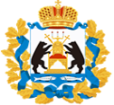 600 лет д.Савино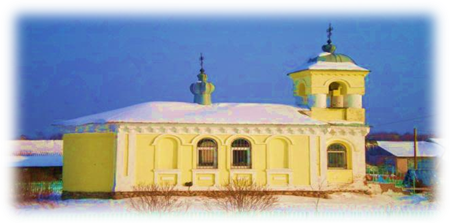 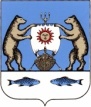 90 лет Новгородскому районуУЧРЕДИТЕЛЬ:  СОВЕТ ДЕПУТАТОВ САВИНСКОГО СЕЛЬСКОГО ПОСЕЛЕНИЯ№65(17) ВТОРНИК 14 ноября  2017 ГОДАКод главыКодНаименование346Администрация Савинского сельского поселения3461 08 04020 01 0000 110Государственная пошлина за совершение нотариальных действий должностными лицами органов местного самоуправления, уполномоченными в соответствии с законодательными актами Российской Федерации на совершение нотариальных действий3461 11 09045 10 0000 120Прочие поступления от использования имущества, находящегося в собственности сельских поселений (за исключением имущества муниципальных бюджетных и автономных учреждений, а также имущества муниципальных унитарных предприятий, в том числе казенных)3461 13 02995 10 0000 130Прочие доходы от компенсации затрат бюджетов сельских поселений3461 14 02053 10 0000 410Доходы от реализации иного имущества, находящегося в собственности сельских поселений (за исключением имущества муниципальных бюджетных и автономных учреждений, а также имущества муниципальных унитарных предприятий, в том числе казенных), в части реализации основных средств по указанному имуществу3461 14 06025 10 0000 430Доходы от продажи земельных участков, находящихся в собственности сельских поселений (за исключением земельных участков муниципальных бюджетных и автономных учреждений)3461 16 90050 10 0000 140Прочие поступления от денежных взысканий (штрафы) и иных сумм в возмещение ущерба, зачисляемые в бюджеты сельских поселений3461 17 01050 10 0000 180Невыясненные поступления, зачисляемые в бюджеты сельских поселений3461 17 05050 10 0000 180Прочие неналоговые доходы бюджетов сельских поселений3462 02 15001 10 0000 151Дотации бюджетам сельских поселений на выравнивание уровня бюджетной обеспеченности3462 02 20051 10 0000 151Субсидии бюджетам сельских поселений Новгородской области на грантовую поддержку местных инициатив граждан, проживающих в сельской местности3462 02 20077 10 0000 151Субсидии бюджетам сельских поселений на софинансирование капитальных вложений в объекты муниципальной собственности3462 02 29999 10 0000 151Прочие субсидии бюджетам сельских поселений3462 02 29999 10 7152 151Прочие субсидии бюджетам сельских поселений3462 02 29999 10 7228 151Прочие субсидии бюджетам сельских поселений3462 02 29999 10 7209 151Прочие субсидии бюджетам сельских поселений3462 02 30024 10 0000 151Субвенции бюджетам сельских поселений на выполнение передаваемых полномочий субъектов Российской Федерации3462 02 30024 10 7028 151Субвенции бюджетам сельских поселений на выполнение передаваемых полномочий субъектов Российской Федерации3462 02 35118 10 0000 151Субвенции бюджетам сельских поселений на осуществление первичного воинского учета на территориях, где отсутствуют военные комиссариаты3462 02 49999 10 0000 151Прочие межбюджетные трансферты, передаваемые бюджетам сельских поселений3462 02 49999 10 7142 151Иные межбюджетные трансферты городским и сельским поселениям области на частичную компенсацию дополнительных расходов на повышение оплаты труда работников бюджетной сферы3462 08 05000 10 0000 180Перечисления из бюджетов сельских поселений (в бюджеты поселений) для осуществления возврата (зачета) излишне уплаченных или излишне взысканных сумм налогов, сборов и иных платежей, а также сумм процентов за несвоевременное осуществление такого возврата и процентов, начисленных на излишне взысканные суммы3462 19 60010 10 0000 151Возврат прочих остатков субсидий, субвенций и иных межбюджетных трансфертов, имеющих целевое назначение, прошлых лет из бюджетов сельских поселенийКод главыКод группы, подгруппы, статьи и вида источниковНаименование123346Администрация Савинского сельского поселения34601 05 02 01 10 0000 510Увеличение прочих остатков денежных средств бюджетов сельских поселений34601 05 02 01 10 0000 610Уменьшение прочих остатков денежных средств бюджетов сельских поселенийКодбюджетной классификацииРоссийской ФедерацииКодбюджетной классификацииРоссийской ФедерацииНаименование доходовСумма, тыс. рублейСумма, тыс. рублейСумма, тыс. рублейКодбюджетной классификацииРоссийской ФедерацииКодбюджетной классификацииРоссийской ФедерацииНаименование доходов 2018Плановый периодПлановый периодКодбюджетной классификацииРоссийской ФедерацииКодбюджетной классификацииРоссийской ФедерацииНаименование доходов 2018201920201123451 00 00000 00 0000 0001 00 00000 00 0000 000Налоговые и неналоговые доходы21730,5021248,9021419,001 01 00000 00 0000 0001 01 02000 01 0000 1101 01 00000 00 0000 0001 01 02000 01 0000 110НАЛОГИ НА ПРИБЫЛЬ, ДОХОДЫНалог на доходы физических лиц3474,002379,002380,001 01 02010 01 0000 1101 01 02010 01 0000 110Налог на доходы физических лиц с доходов, источником которых является налоговый агент, за исключением доходов в отношении которых исчисление и уплата налога осуществляется в соответствии со ст.227, 227.1 и 228 Налогового кодекса Российской Федерации3474,002379,002380,001 01 02020 01 0000 1101 01 02020 01 0000 110Налог на доходы физических лиц с доходов, полученных от осуществления деятельности физическими лицами, зарегистрированными в качестве индивидуальных предпринимателей, нотариусов, занимающихся частной практикой, адвокатов, учредивших адвокатские кабинеты и других лиц, занимающихся частной практикой в соответствии со ст. 227 Налогового кодекса Российской Федерации. 0,001 01 02030 01 0000 1101 01 02030 01 0000 110Налог на доходы физических лиц с доходов, полученных физическими лицами в соответствии со ст.228 Налогового кодекса Российской Федерации.0,001 01 02040 01 0000 1101 01 02040 01 0000 110Налог на доходы физических лиц в виде фиксированных авансовых платежей с доходов, полученных физическими лицами, являющимися иностранными гражданами, осуществляющими трудовую деятельность по найму у физических лиц на основании патента в соответствии со ст.227.1 Налогового кодекса Российской Федерации0,001 03 00000 00 0000 0001 03 00000 00 0000 000НАЛОГИ НА ТОВАРЫ (РАБОТЫ, УСЛУГИ), РЕАЛИЗУЕМЫЕ НА ТЕРРИТОРИИ РОССИЙСКОЙ ФЕДЕРАЦИИ3601,504036,904098,001 03 02230 01 0000 1101 03 02230 01 0000 110Доходы от уплаты акцизов на дизельное топливо, подлежащие распределению между бюджетами субъектов Российской Федерации и местными бюджетами с учетом установленных дифференцированных нормативов отчислений в местные бюджеты1225,501372,90394,001 03 02240 01 0000 1101 03 02240 01 0000 110Доходы от уплаты акцизов на моторные масла для дизельных и (или) карбюраторных (инжекторных) двигателей, подлежащие распределению между бюджетами субъектов Российской Федерации и местными бюджетами с учетом установленных дифференцированных нормативов отчислений в местные бюджеты54,0060,0062,001 03 02250 01 0000 1101 03 02250 01 0000 110Доходы от уплаты акцизов на автомобильный бензин, подлежащие распределению между бюджетами субъектов Российской Федерации и местными бюджетами с учетом установленных дифференцированных нормативов отчислений в местные бюджеты2304,002584,002622,001 03 02260 01 0000 1101 03 02260 01 0000 110Доходы от уплаты акцизов на прямогонный бензин, подлежащие распределению между бюджетами субъектов Российской Федерации и местными бюджетами с учетом установленных дифференцированных нормативов отчислений в местные бюджеты18,0020,0020,001 05 00000 00 0000 0001 05 00000 00 0000 000НАЛОГ НА СОВОКУПНЫЙ ДОХОД30,0030,0030,001 05 03010 01 0000 1101 05 03010 01 0000 110Единый сельскохозяйственный налог30,0030,0030,001 06 00000 00 0000 000 1 06 00000 00 0000 000 НАЛОГИ НА ИМУЩЕСТВО14212,0014473,0014569,001 06 01030 10 0000 1101 06 01030 10 0000 110Налог на имущество физических лиц, взимаемый по ставкам, применяемым к объектам налогообложения, расположенным в границах сельских поселений1488,001653,001653,001 06 06000 00 0000 1101 06 06000 00 0000 110Земельный налог12724,0012820,0012916,001 06 06033 10 0000 1101 06 06033 10 0000 110Земельный налог с организаций, обладающих земельным участком, расположенным в границах сельских поселений 4580,004615,004650,001 06 06043 10 0000 1101 06 06043 10 0000 110Земельный налог с физических лиц, обладающих земельным участком, расположенным в границах сельских поселений8144,008205,008266,001 08 00000 00 0000 0001 08 00000 00 0000 000ГОСУДАРСТВЕННАЯ ПОШЛИНА18,0018,0018,001 08 04020 01 0000 1101 08 04020 01 0000 110Государственная пошлина за совершение нотариальных действий должностными лицами органов местного самоуправления, уполномоченными в соответствии с законодательными актами Российской Федерации на совершение нотариальных действий18,0018,0018,001 11 00000 00 0000 0001 11 00000 00 0000 000ДОХОДЫ ОТ ИСПОЛЬЗОВАНИЯ ИМУЩЕСТВА, НАХОДЯЩЕГОСЯ В ГОСУДАРСТВЕННОЙ И МУНИЦИПАЛЬНОЙ СОБСТВЕННОСТИ24,0024,0024,001 11 09045 10 0000 1201 11 09045 10 0000 120Прочие поступления от использования имущества, находящегося в собственности сельских поселений (за исключением имущества муниципальных бюджетных и автономных учреждений, а также имущества муниципальных унитарных предприятий, в том числе казенных)24,0024,0024,001 14 00000 00 0000 0001 14 00000 00 0000 000ДОХОДЫ ОТ ПРОДАЖИ МАТЕРИАЛЬНЫХ ЦЕННОСТЕЙ И НЕМАТЕРИАЛЬНЫХ АКТИВОВ371,00288,00300,001 14 02053 10 0000 4101 14 02053 10 0000 410Доходы от реализации иного имущества, находящегося в собственности сельских поселений (за исключением имущества муниципальных бюджетных и автономных учреждений, а также имущества муниципальных унитарных предприятий, в том числе казенных), в части реализации основных средств по указанному имуществу221,000,000,001 14 06025 10 0000 4301 14 06025 10 0000 430Доходы от продажи земельных участков, находящихся в собственности сельских поселений (за исключением земельных участков муниципальных бюджетных и автономных учреждений)150,00288,00300,002 00 00000 00 0000 0002 00 00000 00 0000 000БЕЗВОЗМЕЗДНЫЕ ПОСТУПЛЕНИЯ23741,0020448,2021418,502 02 00000 00 0000 0002 02 00000 00 0000 000Безвозмездные поступления от других бюджетов бюджетной системы Российской Федерации23741,0020448,2021418,502 02 10000 00 0000 1512 02 10000 00 0000 151Дотации бюджетам бюджетной системы Российской Федерации18067,6014955,5015918,802 02 15001 10 0000 1512 02 15001 10 0000 151Дотации бюджетам сельских поселений на выравнивание бюджетной обеспеченности18067,6014955,5015918,802 02 15002 10 0000 1512 02 15002 10 0000 151Дотации бюджетам сельских поселений на поддержку мер по обеспечению сбалансированности бюджетов0,000,000,002 02 20000 00 0000 1512 02 20000 00 0000 151Субсидии бюджетам бюджетной системы Российской Федерации (межбюджетные субсидии)5250,75068,005068,002 02 29999 10 0000 1512 02 29999 10 0000 151Прочие субсидии бюджетам сельских поселений5250,705068,005068,002 02 29999 10 7152 1512 02 29999 10 7152 151Субсидии бюджетам сельских поселений на формирование муниципальных дорожных фондов5068,005068,005068,002 02 29999 10 R0185 1512 02 29999 10 R0185 151Субсидии бюджетам сельских поселений Новгородской области на грантовую поддержку местных инициатив граждан, проживающих в сельской местности182,72 02 30000 00 0000 1512 02 30000 00 0000 151Субвенции бюджетам бюджетной системы Российской Федерации 422,70424,70431,702 02 35118 10 0000 1512 02 35118 10 0000 151Субвенции бюджетам сельских поселений на осуществление первичного воинского учёта на территориях, где отсутствуют военные комиссариаты193,30195,30202,302 02 30024 10 0000 1512 02 30024 10 0000 151Субвенции бюджетам сельских поселений на выполнение передаваемых полномочий субъектов Российской Федерации229,40229,40229,402 02 30024 10 7028 1512 02 30024 10 7028 151Субвенции бюджетам сельских поселений на возмещение затрат по содержанию штатных единиц, осуществляющих переданные отдельные государственные полномочия области229,40229,40229,40ВСЕГО ДОХОДОВ:45471,5041697,1042837,50НаименованиеРзПРПРЦСРВР2018Плановый периодПлановый периодНаименованиеРзПРПРЦСРВР201820192020Общегосударственные вопросы017938,906404,805819,10Функционирование высшего должностного лица субъекта Российской Федерации и муниципального образования01021277,001277,001277,00Глава муниципального образования010220 1 00 0000020 1 00 000001277,001277,001277,00Расходы на обеспечение функций органов местного самоуправления010220 1 00 0100020 1 00 010001277,001277,001277,00Расходы на выплаты персоналу государственных (муниципальных) органов010220 1 00 0100020 1 00 010001201277,001277,001277,00Функционирование Правительства Российской Федерации, высших исполнительных органов государственной власти субъектов Российской Федерации, местных администраций01046534,005124,804539,10Расходы на обеспечение функций органов местного самоуправления010420 2 00 0000020 2 00 000006534,005124,804539,10Расходы на обеспечение функций органов местного самоуправления010420 2 00 0100020 2 00 010006304,604895,404309,70Расходы на выплаты персоналу государственных (муниципальных) органов010420 2 00 0100020 2 00 010001203333,103333,103333,10Иные закупки товаров, работ и услуг для обеспечения государственных (муниципальных) нужд010420 2 00 0100020 2 00 010002402852,501443,30857,60Уплата налогов, сборов и иных платежей010420 2 00 0100020 2 00 01000850119,00119,00119,00Возмещение затрат по содержанию штатных единиц, осуществляющих переданные отдельные государственные полномочия области 010420 2 00 7028020 2 00 70280229,40229,40229,40Расходы на выплаты персоналу государственных (муниципальных) органов010420 2 00 7028020 2 00 70280120218,10218,10218,10Иные закупки товаров, работ и услуг для обеспечения государственных (муниципальных) нужд0104 20 2 00 7028020 2 00 7028024011,3011,3011,30Обеспечение деятельности финансовых, налоговых и таможенных органов и органов финансового(финансово-бюджетного) надзора0106124,90Межбюджетные трансферты бюджету муниципального района010620 4 00 0000020 4 00 00000124,90Иные межбюджетные трансферты бюджету муниципального района на возмещение затрат по содержанию штатных единиц, осуществляющих переданные полномочия по внешнему муниципальному финансовому контролю010620 4 00 9302020 4 00 93020124,90Иные межбюджетные трансферты010620 4 00 9302020 4 00 93020540124,90Резервные фонды01113,003,003,00Прочие непрограммные расходы011120 5 00 0000020 5 00 000003,003,003,00Резервные фонды 011120 5 00 2503020 5 00 250303,003,003,00Резервные средства011120 5 00 2503020 5 00 250308703,003,003,00Национальная оборона02193,30195,30202,30Мобилизационная и вневойсковая подготовка0203193,30195,30202,30Прочие непрограммные расходы020320 5 00 0000020 5 00 00000193,30195,30202,30Осуществление первичного воинского учета на территориях, где отсутствуют воинские комиссариаты020320 5 00 5118020 5 00 51180193,30195,30202,30Расходы на выплаты персоналу государственных (муниципальных) органов020320 5 00 5118020 5 00 51180120177,00179,00186,00Иные закупки товаров, работ и услуг для обеспечения государственных (муниципальных) нужд020320 5 00 5118020 5 00 5118024016,3016,3016,30Национальная безопасность и правоохранительная деятельность03212,00212,00212,00Обеспечение пожарной безопасности0310212,00212,00212,00Прочие непрограммные расходы031020 5 00 0000020 5 00 00000212,00212,00212,00Мероприятия в области противопожарной безопасности031020 5 00 2511020 5 00 25110212,00212,00212,00Иные закупки товаров, работ и услуг для обеспечения государственных (муниципальных) нужд031020 5 00 2511020 5 00 25110240212,00212,00212,00Национальная экономика049711,709818,609880,00Дорожное хозяйство (дорожные фонды)04099711,709818,609880,00Муниципальная программа "Устойчивое развитие территории Савинского сельского поселения на 2015-2017 годы"040901 0 00 0000001 0 00 000009711,709818,609880,00Обеспечение сохранности и развития автомобильных дорог, улучшение их технического состояния, обеспечение безопасности движения автотранспортных средств040901 0 01 0000001 0 01 000004643,704750,604812,00Содержание автомобильных дорог общего пользования местного значения в границах населенных пунктов040901 0 01 2516001 0 01 251604643,704750,604812,00Иные закупки товаров, работ и услуг для обеспечения государственных (муниципальных) нужд040901 0 01 2516001 0 01 251602404643,704750,604812,00Субсидии бюджетам сельских поселений на формирование муниципальных дорожных фондов040901 0 01 7152001 0 01 715205068,005068,005068,00Иные закупки товаров, работ и услуг для обеспечения государственных (муниципальных) нужд040901 0 01 7152001 0 01 715202405068,005068,005068,00Жилищно-коммунальное хозяйство0514527,5012178,3013836,00Жилищное хозяйство05013,103,103,10Прочие непрограммные расходы0501 20 5 00 00000 20 5 00 000003,103,103,10Расходы на капитальный ремонт муниципального жилищного фонда региональному оператору050120 5 00 2539020 5 00 253903,103,103,10Иные закупки товаров, работ и услуг для обеспечения государственных (муниципальных) нужд050120 5 00 2539020 5 00 253902403,103,103,10Коммунальное хозяйство0502555,00555,00555,00Прочие непрограммные расходы050220 5 00 0000020 5 00 00000555,00555,00555,00Прочие мероприятия в области коммунального хозяйства050220 5 00 2525020 5 00 25250105,00105,00105,00Иные закупки товаров, работ и услуг для обеспечения государственных (муниципальных) нужд050220 5 00 2525020 5 00 25250240105,00105,00105,00Компенсация выпадающих доходов организациям, предоставляющим населению услуги общественных бань050220 5 00 6220020 5 00 62200450,00450,00450,00Субсидии юридическим лицам (кроме некоммерческихорганизаций), индивидуальным предпринимателям, физическимлицам - производителям товаров, работ, услуг050220 5 00 6220020 5 00 62200810450,00450,00450,00Благоустройство050313969,4011620,2013277,90Муниципальная программа "Устойчивое развитие территории Савинского сельского поселения на 2018-2020 годы"050301 0 00 0000001 0 00 0000013791,8011442,6013100,30Благоустройство территорий населенных пунктов, улучшение их санитарного и экологического состояния для обеспечения достойного и комфортного проживания населения050301 0 02 0000001 0 02 0000013791,8011442,6013100,30Организация уличного освещения с использованием новых технологий050301 0 02 2519001 0 02 2519010370,009370,009370,00Иные закупки товаров, работ и услуг для обеспечения государственных (муниципальных) нужд050301 0 02 2519001 0 02 2519024010370,09370,009370,00Озеленение территории поселения050301 0 02 2521001 0 02 252101500,001300,001500,00Иные закупки товаров, работ и услуг для обеспечения государственных (муниципальных) нужд050301 0 02 2521001 0 02 252102401500,001300,001500,00Организация ритуальных услуг и содержание мест захоронения 050301 0 02 2522001 0 02 25220200,00200,00200,00Иные закупки товаров, работ и услуг для обеспечения государственных (муниципальных) нужд050301 0 02 2522001 0 02 25220240200,00200,00200,00Прочие мероприятия по благоустройству 050301 0 02 2523001 0 02 252301434,40572,602030,30Иные закупки товаров, работ и услуг для обеспечения государственных (муниципальных) нужд050301 0 02 2523001 0 02 252302401434,40572,602030,30Софинансирование расходов на грантовую поддержку местных инициатив граждан, проживающих в сельской местности050301 0 02 L018501 0 02 L0185104,70Иные закупки товаров, работ и услуг для обеспечения государственных (муниципальных) нужд050301 0 02 L018501 0 02 L0185240104,70Субсидии бюджетам городских и сельских поселений Новгородской области на грантовую поддержку местных инициатив граждан, проживающих в сельской местности050301 0 02 R018501 0 02 R0185182,70Иные закупки товаров, работ и услуг для обеспечения государственных (муниципальных) нужд050301 0 02 R018501 0 02 R0185240182,70Муниципальная программа «Формирование современной городской среды на территории Савинского сельского поселения на 2018-2022 годы»050302 0 00 0000002 0 00 00000177,60177,60177,60Благоустройство общественных территорий050302 0 02 0000002 0 02 00000177,60177,60177,60Прочие мероприятия по благоустройству050302 0 02 2523002 0 02 25230177,60177,60177,60Иные закупки товаров, работ и услуг для обеспечения государственных (муниципальных) нужд050302 0 02 2523002 0 02 25230240177,60177,60177,60Образование0716,0016,0016,00Молодежная политика 070716,0016,0016,00Прочие непрограммные расходы070720 5 00 0000020 5 00 0000016,0016,0016,00Реализация мероприятий для детей и молодежи070720 5 00 2509020 5 00 2509016,0016,0016,00Иные закупки товаров, работ и услуг для обеспечения государственных (муниципальных) нужд070720 5 00 2509020 5 00 2509024016,0016,0016,00Культура, кинематография0812154,1012154,1012154,10Культура080112154,1012154,1012154,10Прочие непрограммные расходы080120 5 00 0000020 5 00 0000012154,1012154,1012154,10Обеспечение деятельности муниципальных домов культуры080120 5 00 1401020 5 00 1401012147,1012147,1012147,10Субсидии автономным учреждениям080120 5 00 1401020 5 00 1401062012147,1012147,1012147,10Мероприятия в области культуры080120 5 00 2505020 5 00 250507,007,007,00Иные закупки товаров, работ и услуг для обеспечения государственных (муниципальных) нужд080120 5 00 2505020 5 00 250502407,007,007,00Социальная политика10678,00678,00678,00Пенсионное обеспечение1001678,00678,00678,00Прочие непрограммные расходы100120 5 00 0000020 5 00 00000678,00678,00678,00Пенсия за выслугу лет муниципальным служащим, а также лицам, замещавшим муниципальные должности на постоянной (штатной) основе в органах местного самоуправления Савинского сельского поселения100120 5 00 8210020 5 00 82100678,00678,00678,00Публичные нормативные социальные выплаты гражданам100120 5 00 8210020 5 00 82100310678,00678,00678,00Физическая культура и спорт1140,0040,0040,00Физическая культура 110140,0040,0040,00Прочие непрограммные расходы110120 5 00 0000020 5 00 0000040,0040,0040,00Мероприятия в области физической культуры и спорта110120 5 00 2510020 5 00 2510040,0040,0040,00Иные закупки товаров, работ и услуг для обеспечения государственных (муниципальных) нужд110120 5 00 2510020 5 00 2510024040,0040,0040,00ВСЕГО РАСХОДОВ 45471,5041697,1042837,50НаименованиеЦСРРЗПРВРСумма (тыс. рублей)Муниципальная программа Савинского сельского поселения «Устойчивое Развитие территории Савинского сельского поселения на 2018-2020 годы»01 0 00 0000025503,50Обеспечение сохранности и развития автомобильных дорог, улучшение их технического состояния, обеспечение безопасности движения автотранспортных средств01 0 01 000009711,70Содержание автомобильных дорог общего пользования местного значения в границах населенных пунктов01 0 01 251604643,70Национальная экономика01 0 01 25160044643,70Дорожное хозяйство (дорожные фонды)01 0 01 2516004094643,70Иные закупки товаров, работ и услуг для обеспечения государственных (муниципальных) нужд01 0 01 2516004092404643,70Субсидии бюджетам сельских поселений на формирование муниципальных дорожных фондов01 0 01 71520045068,00Национальная экономика01 0 01 71520045068,00Дорожное хозяйство (дорожные фонды)01 0 01 7152004095068,00Иные закупки товаров, работ и услуг для обеспечения государственных (муниципальных) нужд01 0 01 7152004092405068,00Благоустройство территорий населенных пунктов, улучшение их санитарного и экологического состояния для обеспечения достойного и комфортного проживания населения01 0 02 0000013791,80Организация уличного освещения с использованием новых технологий01 0 02 2519010370,00Жилищно-коммунальное хозяйство01 0 02 251900510370,00Благоустройство01 0 02 25190050310370,00Иные закупки товаров, работ и услуг для обеспечения государственных (муниципальных) нужд01 0 02 25190050324010370,00Озеленение территории поселения01 0 02 252101500,00Жилищно-коммунальное хозяйство01 0 02 25210051500,00Благоустройство01 0 02 2521005031500,00Иные закупки товаров, работ и услуг для обеспечения государственных (муниципальных) нужд01 0 02 2521005032401500,00Организация ритуальных услуг и содержание мест захоронения  01 0 02 25220200,00Жилищно-коммунальное хозяйство01 0 02 2522005200,00Благоустройство01 0 02 252200503200,00Иные закупки товаров, работ и услуг для обеспечения государственных (муниципальных) нужд01 0 02 252200503240200,00Прочие мероприятия по благоустройству01 0 02 252301434,00Жилищно-коммунальное хозяйство01 0 02 25230051434,00Благоустройство01 0 02 2523005031434,00Иные закупки товаров, работ и услуг для обеспечения государственных (муниципальных) нужд01 0 02 2523005032401434,00Софинансирование расходов на грантовую поддержку местных инициатив граждан, проживающих в сельской местности01 0 02 L0185104,70Жилищно-коммунальное хозяйство01 0 02 L018505104,70Благоустройство01 0 02 L01850503104,70Иные закупки товаров, работ и услуг для обеспечения государственных (муниципальных) нужд01 0 02 L01850503240104,70Субсидии бюджетам городских и сельских поселений Новгородской области на грантовую поддержку местных инициатив граждан, проживающих в сельской местности01 0 02 R0185182,70Жилищно-коммунальное хозяйство01 0 02 R018505182,70Благоустройство01 0 02 R01850503182,70Иные закупки товаров, работ и услуг для обеспечения государственных (муниципальных) нужд01 0 02 R01850503240182,70Муниципальная программа «Формирование современной городской среды на территории Савинского сельского поселения на 2018-2022 годы»02 0 00 00000177,60Благоустройство общественных территорий02 0 02 00000177,60Прочие мероприятия по благоустройству02 0 02 25230177,60Жилищно-коммунальное хозяйство02 0 02 2523005177,60Благоустройство02 0 02 252300503177,60Иные закупки товаров, работ и услуг для обеспечения государственных (муниципальных) нужд02 0 02 252300503240177,60НаименованиеМинРзПРЦСРВР2017Плановый периодПлановый периодНаименованиеМинРзПРЦСРВР201720182019Администрация Савинского сельского поселения346Общегосударственные вопросы346017938,906404,805819,10Функционирование высшего должностного лица субъекта Российской Федерации и муниципального образования34601021277,001277,001277,00Глава муниципального образования346010220 1 00 000001277,001277,001277,00Расходы на обеспечение функций органов местного самоуправления346010220 1 00 010001277,001277,001277,00Расходы на выплаты персоналу государственных (муниципальных) органов346010220 1 00 010001201277,001277,001277,00Функционирование Правительства Российской Федерации, высших исполнительных органов государственной власти субъектов Российской Федерации, местных администраций34601046534,005124,804539,10Расходы на обеспечение функций органов местного самоуправления346010420 2 00 000006534,005124,804539,10Расходы на обеспечение функций органов местного самоуправления246010420 2 00 010006304,604895,404309,70Расходы на выплаты персоналу государственных (муниципальных) органов346010420 2 00 010001203333,103333,103333,10Иные закупки товаров, работ и услуг для обеспечения государственных (муниципальных)нужд346010420 2 00 010002402852,501443,30857,60Уплата налогов, сборов и иных платежей346010420 2 00 01000850119,00119,00119,00Возмещение затрат по содержанию штатных единиц, осуществляющих переданные отдельные государственные полномочия области 346010420 2 00 70280229,40229,40229,40Расходы на выплаты персоналу государственных (муниципальных) органов346010420 2 00 70280120218,10218,10218,10Иные закупки товаров, работ и услуг для обеспечения государственных (муниципальных) нужд346010420 2 00 7028024011,3011,3011,30Иные межбюджетные трансферты городским и сельским поселениям области на частичную компенсацию дополнительных расходов на повышение оплаты труда работников бюджетной сферы346010420 2 00 714203,10Расходы на выплаты персоналу государственных (муниципальных) органов346010420 0 00 714201203,10Обеспечение деятельности финансовых, налоговых и таможенных органов и органов финансового(финансово-бюджетного) надзора3460106124,900,000,00Межбюджетные трансферты бюджету муниципального района346010620 4 00 00000124,90Иные межбюджетные трансферты бюджету муниципального района на возмещение затрат по содержанию штатных единиц, осуществляющих переданные полномочия по внешнему муниципальному финансовому контролю346010620 4 00 93020124,90Иные межбюджетные трансферты346010620 4 00 93020540124,90Резервные фонды34601113,003,003,00Прочие непрограммные расходы346011120 5 00 000003,003,003,00Резервные фонды346011120 5 00 250303,003,003,00Резервные средства346011120 5 00 250308703,003,003,00Национальная оборона34602193,30195,30202,30Мобилизационная и вневойсковая подготовка3460203193,30195,30202,30Прочие непрограммные расходы346020320 5 00 00000193,30195,30202,30Осуществление первичного воинского учета на территории, где отсутствуют воинские комиссариаты346020320 5 00 51180193,30195,30202,30Расходы на выплаты персоналу государственных (муниципальных) органов346020320 5 00 51180120177,00179,00186,00Иные закупки товаров, работ и услуг для обеспечения государственных (муниципальных)нужд346020320 5 00 5118024016,3016,3016,30Национальная безопасность и правоохранительная деятельность34603212,00212,00212,00Обеспечение пожарной безопасности3460310212,00212,00212,00Прочие непрограммные расходы346031020 5 00 00000212,00212,00212,00Мероприятия в области противопожарной безопасности346031020 5 00 25110212,00212,00212,00Иные закупки товаров, работ и услуг для обеспечения государственных (муниципальных)нужд346031020 5 00 25110240212,00212,00212,00Национальная экономика346049711,709818,609880,00Дорожное хозяйство (дорожные фонды)34604099711,709818,609880,00Муниципальная программа "Устойчивое развитие территории Савинского сельского поселения на 2015-2017 годы"346040901 0 00 000009711,709818,609880,00Обеспечение сохранности и развития автомобильных дорог, улучшение их технического состояния, обеспечение безопасности движения автотранспортных средств346040901 0 01 000004643,704750,604812,00Содержание автомобильных дорог общего пользования местного значения в границах населенных пунктов346040901 0 01 251604643,704750,604812,00Иные закупки товаров, работ и услуг для обеспечения государственных (муниципальных)нужд346040901 0 01 251602404643,704750,604812,00Субсидии бюджетам сельских поселений на формирование муниципальных дорожных фондов346040901 0 01 715205068,005068,005068,00Иные закупки товаров, работ и услуг для обеспечения государственных (муниципальных)нужд346040901 0 01 715202405068,005068,005068,00Жилищно-коммунальное хозяйство3460514527,5012178,3013836,00Жилищное хозяйство34605013,103,103,10Прочие непрограммные расходы346050120 5 00 00000 3,103,103,10Расходы на капитальный ремонт муниципального жилого фонда региональному оператору346050120 5 00 253903,103,103,10Иные закупки товаров, работ и услуг для обеспечения государственных (муниципальных)нужд346050120 5 00 253902403,103,103,10Коммунальное хозяйство3460502555,00555,00555,00Прочие непрограммные расходы346050220 5 00 00000 555,00555,00555,00Коммунальное хозяйство346050220 5 00 00000105,00105,00105,00Прочие мероприятия в области коммунального хозяйства346050220 5 00 25250105,00105,00105,00Иные закупки товаров, работ и услуг для обеспечения государственных (муниципальных)нужд346050220 5 00 25250240105,00105,00105,00Компенсация выпадающих доходов организациям, предоставляющим населению услуги общественных бань346050220 5 00 62200450,00450,00450,00Субсидии юридическим лицам (кроме некоммерческихорганизаций), индивидуальным предпринимателям, физическимлицам - производителям товаров, работ, услуг346050220 5 00 62200810450,00450,00450,00Благоустройство346050313969,4011620,2013277,90Муниципальная программа "Устойчивое развитие территории Савинского сельского поселения на 2015-2017 годы"346050301 0 00 0000013791,8011442,6013100,30Благоустройство территорий населенных пунктов, улучшение их санитарного и экологического состояния для обеспечения достойного и комфортного проживания населения346050301 0 02 0000013791,8011442,6013100,30Организация уличного освещения с использование новых технологий346050301 0 02 2519010370,009370,009370,00Иные закупки товаров, работ и услуг для обеспечения государственных (муниципальных)нужд346050301 0 02 2519024010370,009370,009370,00Озеленение территории поселения346050301 0 02 252101500,001300,001500,00Иные закупки товаров, работ и услуг для обеспечения государственных (муниципальных)нужд346050301 0 02 252102401500,001300,001500,00Организация ритуальных услуг и содержание мест захоронения 346050301 0 02 25220200,00200,00200,00Иные закупки товаров, работ и услуг для обеспечения государственных (муниципальных)нужд346050301 0 02 25220240200,00200,00200,00Прочие мероприятия по благоустройству346050301 0 02 252301434,40572,602030,30Иные закупки товаров, работ и услуг для обеспечения государственных (муниципальных)нужд346050301 0 02 252302401434,40572,602030,30Софинансирование расходов на грантовую поддержку местных инициатив граждан, проживающих в сельской местности346050301 0 02 L0185104,70Иные закупки товаров, работ и услуг для обеспечения государственных (муниципальных)нужд346050301 0 02 L0185240104,70Субсидии бюджетам городских и сельских поселений Новгородской области на грантовую поддержку местных инициатив граждан, проживающих в сельской местности346050301 0 02 R0185182,70Иные закупки товаров, работ и услуг для обеспечения государственных (муниципальных)нужд346050301 0 02 R0185240182,70Муниципальная программа «Формирование современной городской среды на территории Савинского сельского поселения на 2018-2022 годы»346050302 0 00 00000177,60Благоустройство общественных территорий346050302 0 02 00000177,60Прочие мероприятия по благоустройству346050302 0 02 25230177,60Иные закупки товаров, работ и услуг для обеспечения государственных (муниципальных)нужд346050302 0 02 25230240177,60Образование3460716,0016,0016,00Молодежная политика 346070716,0016,0016,00Прочие непрограммные расходы346070720 5 00 0000016,0016,0016,00Реализация мероприятий для детей и молодежи346070720 5 00 2509016,0016,0016,00Иные закупки товаров, работ и услуг для обеспечения государственных (муниципальных)нужд346070720 5 00 2509024016,0016,0016,00Культура, кинематография3460812154,1012154,1012154,10Культура346080112154,1012154,1012154,10Прочие непрограммные расходы346080120 5 00 0000012154,1012154,1012154,10Обеспечение деятельности муниципальных домов культуры346080120 5 00  1401012147,1012147,1012147,10Субсидии автономным учреждениям346080120 5 00 1401062012147,1012147,1012147,10Мероприятия в области культуры346080120 5 00 250507,007,007,00Иные закупки товаров, работ и услуг для обеспечения государственных (муниципальных)нужд346080120 5 00 250502407,007,007,00Социальная политика34610678,00678,00678,00Пенсионное обеспечение3461001678,00678,00678,00Прочие непрограммные расходы346100120 5 00 00000678,00678,00678,00Пенсия за выслугу лет муниципальным служащим, а также лицам, замещавшим муниципальные должности на постоянной (штатной) основе в органах местного самоуправления Савинского сельского поселения346100120 5 00 82100678,00678,00678,00Публичные нормативные социальные выплаты гражданам346100120 5 00 82100310678,00678,00678,00Физическая культура и спорт3461140,0040,0040,00Физическая культура346110140,0040,0040,00Прочие непрограммные расходы346110120 5 00 0000040,0040,0040,00Мероприятия в области физической культуры и спорта346110120 500 2510040,0040,0040,00Иные закупки товаров, работ и услуг для обеспечения государственных (муниципальных)нужд346110120 500 2510024040,0040,0040,00ВСЕГО РАСХОДОВ:45471,5041697,1042837,50Наименование источника внутреннего финансирования дефицита бюджетаКод группы, подгруппы, статьи и вида источников2018 годПлановый периодПлановый периодНаименование источника внутреннего финансирования дефицита бюджетаКод группы, подгруппы, статьи и вида источников2018 год20192020Всего источников финансирования дефицита бюджетов 000 90 00 00 00 00 0000 0000,000,000,00Всего источников внутреннего финансирования дефицита бюджета000 01 00 00 00 00 0000 0000,000,000,00Изменение остатков средств на счетах по учету средств бюджета000 01 05 00 00 00 0000 0000,000,000,00Увеличение прочих остатков средств бюджетов000 01 05 00 00 00 0000 500-45471,50-41697,10-42837,50Увеличение прочих остатков денежных средств бюджетов000 01 05 02 01 00 0000 510-45471,50-41697,10-42837,50Увеличение прочих остатков денежных средств бюджетов сельских поселений000 01 05 02 01 10 0000 510-45471,50-41697,10-42837,50Уменьшение прочих остатков средств бюджетов000 01 05 00 00 00 0000 60045471,5041697,1042837,50Уменьшение прочих остатков денежных средств бюджетов000 01 05 02 01 00 0000 61045471,5041697,1042837,50Уменьшение прочих остатков денежных средств бюджетов сельских поселений000 01 05 02 01 10 0000 61045471,5041697,1042837,50Об утверждении даты ежегодного отчета о результатах деятельностиГлавы сельского поселенияО внесении изменений в некоторые нормативные правовые акты Администрации Савинского сельского поселения 38Новгородский район, д. Савино, ул. Школьная, д. 3тел:  8-921-199-10-16           Понедельник, среда, пятница – 8.00-17.00(перерыв на обед: 12.00-13.00)38Новгородский район, д. Савино, ул. Школьная, д. 3тел:  8-921-199-10-16           Понедельник, среда, пятница – 8.00-17.00(перерыв на обед: 12.00-13.00)38Новгородский район, д. Савино, ул. Школьная, д. 3тел:  8-921-199-10-16           Понедельник, среда, пятница – 8.00-17.00(перерыв на обед: 12.00-13.00)38Новгородский район, д. Савино, ул. Школьная, д. 3тел:  8-921-199-10-16           Понедельник, среда, пятница – 8.00-17.00(перерыв на обед: 12.00-13.00)38Новгородский район, д. Савино, ул. Школьная, д. 3тел:  8-921-199-10-16           Понедельник, среда, пятница – 8.00-17.00(перерыв на обед: 12.00-13.00)38Новгородский район, д. Савино, ул. Школьная, д. 3тел:  8-921-199-10-16           Понедельник, среда, пятница – 8.00-17.00(перерыв на обед: 12.00-13.00)38Новгородский район, д.Савино, ул.Школьная, д.3тел: 8-921-199-10-16           38Новгородский район, д.Савино, ул.Школьная, д.3тел: 8-921-199-10-16           38Новгородский район, д. Савино, ул. Школьная, д. 3тел:  8-921-199-10-16           Понедельник, среда, пятница – 8.00-17.00(перерыв на обед: 12.00-13.00)38Новгородский район, д.Савино, ул.Школьная, д.3тел: 8-921-199-10-16           О внесении изменений в постановление Администрации Савинского сельского поселения от 25.04.2017 № 146Адрес редакции-издателя: 173527, Новгородская область, Новгородский район, д.Савино,ул. Школьная, дом 3E-mail: savinoadm@yandex.ruИнтернет-сайт:  savinoadm.ruГлавный редактор: А.В.СысоевТел./факс:749316Номер газеты подписанк печати:  в 16.30 час. 14 ноября  2017 годаТираж:  7  экземпляровОфициальный вестник распространяетсяна безвозмездной основе